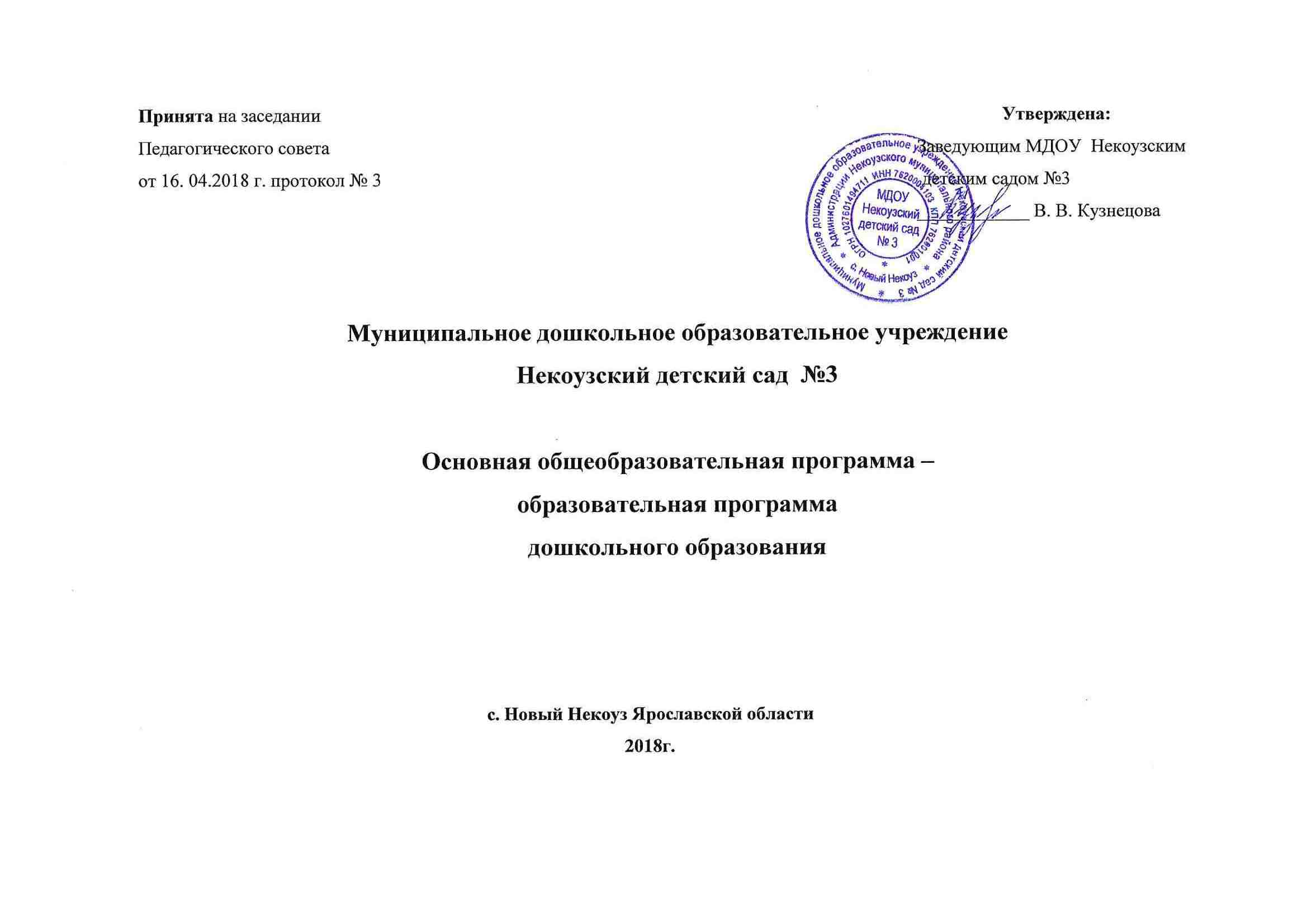 ОГЛАВЛЕНИЕ1. Целевой разделПояснительная запискаОсновная образовательная программа дошкольной организации разработана педагогическим коллективом ( в составе творческой группы: Демидова Н.Ю. -  старший воспитатель, Фролова Н.В. - инструктор по физической культуре, Вишнякова Т.П. -  педагог - психолог, Бондарева Е.А. - учитель-логопед,) в соответствии с Федеральным государственным образовательным стандартом дошкольного образования, концептуальными  положениями  «Примерной основной образовательной программы дошкольного образования», ( одобрена  решением федерального учебно-методического объединения по общему образованию - протокол от 20 мая 2015 года №2/15) и с учётом  методических материалов  образовательной программы дошкольного образования «Детство» авторского коллектива Т.И. Бабаевой, А.Г. Гогоберидзе, О.В. Солнцевой.                                                       Концепция Программы предполагает создание  полных условий для развития детей с учётом запросов семьи.Содержание Программы учитывает также возрастные и индивидуальные особенности контингента детей, воспитывающихся в образовательной организации.Программа обеспечивает развитие личности детей дошкольного возраста в различных видах общения и деятельности с учётом их возрастных, индивидуальных психологических и физиологических особенностей и направлена на решение задач, указанных в пункте 1.6 ФГОС дошкольного образования.Программа направлена на:создание условий развития ребёнка, открывающих возможности для его позитивной социализации, его личностного развития, развития инициативы и творческих способностей на основе сотрудничества со взрослыми и сверстниками и соответствующим возрасту видам деятельности;на создание развивающей образовательной среды, которая представляет собой систему условий социализации и индивидуализации детей.Основная образовательная программа дошкольного образования муниципального дошкольного образовательного учреждения Некоузского детского сада № 3 разработана в соответствии с: – Федеральным законом от 29 декабря 2012 года № 273- ФЗ «Об образовании в Российской Федерации»; – Федеральным законом от 24 июля 1998 года № 124-ФЗ «Об основных гарантиях прав ребенка в Российской Федерации»; – санитарно-эпидемиологическими правилами и нормативами СанПиН 2.4.1.3049-13 "Санитарно-эпидемиологические требования к устройству, содержанию и организации режима работы дошкольных образовательных организаций" постановление от 15 мая 2013 г. № 26; – Постановлением Правительства Российской Федерации от 15 августа 2013 г. № 706 «Об утверждении правил оказания платных образовательных услуг»; – Приказом Министерства образования и науки Российской Федерации от 30.08.2013 г. № 1014 «Об утверждении Порядка организации и осуществления образовательной деятельности по основным общеобразовательным программам - образовательным программам дошкольного образования»; – Приказом Министерства образования и науки Российской Федерации от 17.10.2013 г. № 1155 «Об утверждении федерального государственного образовательного стандарта дошкольного образования»; – Конвенцией о правах ребенка; – Уставом муниципального дошкольного образовательного учреждения Некоузского детского сада № 3; При разработке Программы учитывались концептуальные положения комплексной образовательной программы дошкольного образования «Детство», разработанной коллективом авторов – преподавателей кафедры дошкольной педагогики РГПУ им. А.И. Герцена с позиций гуманистической педагогики, индивидуально-дифференцированного подхода к развитию и воспитанию ребенка-дошкольника.Содержание программы «Детство» сконцентрировано на ребенке, создание ему эмоционально-комфортного состояния и благоприятных условий для развития индивидуальности, позитивных личностных качеств. Одной из приоритетных задач данной программы является обогащенное развитие детей дошкольного возраста, обеспечивающее единый процесс социализации-индивидуализации личности через осознание ребенком своих потребностей, возможностей и способностей. Цели и задачи реализации ПрограммыЦель и задачи деятельности дошкольной организации по реализации основной образовательной программы определяются федеральным государственным образовательным стандартом дошкольного образования,  Уставом детского сада, реализуемой примерной образовательной программой дошкольного образования «Детство», приоритетных направлений дошкольной организации и на основе анализа результатов предшествующей педагогической деятельности, потребностей детей и родителей, социума, в котором находится дошкольная образовательная организация:охрана и укрепление физического и психического здоровья детей, в том числе их эмоционального благополучия;обеспечение равных возможностей для полноценного развития каждого ребёнка в период дошкольного детства независимо от места жительства, пола, нации, языка, социального статуса, психофизиологических и других особенностей (в том числе ограниченных возможностей здоровья);обеспечение преемственности целей, задач и содержания образования, реализуемых в рамках образовательных программ различных уровней;создание благоприятных условий развития детей в соответствии с их возрастными и  индивидуальными  особенностями  и  склонностями,  развития способностей и творческого потенциала каждого ребёнка как субъекта отношений с самим собой, другими детьми, взрослыми и миром;объединение обучения и воспитания в целостный образовательный процесс на основе духовно – нравственных и социокультурных ценностей и принятых в обществе правил и норм поведения в интересах человека, семьи, общества;формирование общей культуры личности детей, в том числе ценностей здорового образа жизни, развития их социальных, нравственных, эстетических, интеллектуальных, физических качеств, инициативности, самостоятельности и ответственности ребёнка, формирования предпосылок учебной деятельности;обеспечение вариативности и разнообразия содержания Программ и организационных форм дошкольного образования, возможности формирования Программ различной направленности с учётом образовательных потребностей, способностей и состояния здоровья детей;формирование социокультурной среды, соответствующей возрастным, индивидуальным, психологическим и физиологическим особенностям детей;обеспечение психолого – педагогической поддержки семьи и повышения компетентности родителей (законных представителей) в вопросах развития и образования, охраны и укрепления здоровья детей.1.1.2. Принципы и подходы к формированию Программы. В соответствии со Стандартом Программа построена на следующих принципах:Поддержка разнообразия детства. Современный мир характеризуется возрастающим многообразием  и  неопределенностью,  отражающимися  в  самых  разных  аспектах  жизни человека  и  общества.  Многообразие  социальных,  личностных,  культурных,  языковых, этнических особенностей, религиозных и других общностей, ценностей и убеждений, мнений и способов их выражения, жизненных укладов особенно ярко проявляется в условиях Российской Федерации  –  государства  с  огромной  территорией,  разнообразными  природными  условиями, объединяющего  многочисленные  культуры,  народы,  этносы.  Возрастающая  мобильность  в обществе, экономике, образовании, культуре требует  от людей умения ориентироваться в этом мире  разнообразия,  способности  сохранять  свою  идентичность  и  в  то  же  время  гибко, позитивно  и  конструктивно  взаимодействовать  с  другими  людьми,  способности  выбирать  и уважать право выбора других ценностей и убеждений, мнений и способов их выражения. Принимая  вызовы  современного  мира,  Программа  рассматривает  разнообразие  как ценность, образовательный ресурс и предполагает использование разнообразия для обогащения образовательного процесса. Организация выстраивает образовательную деятельность с учетом региональной  специфики,  социокультурной  ситуации  развития  каждого  ребенка,  его возрастных и индивидуальных особенностей, ценностей, мнений и способов их выражения.Сохранение  уникальности  и  самоценности  детства  как  важного  этапа  в  общем развитии человека.  Самоценность детства  –  понимание детства как периода жизни значимого самого  по  себе,  значимого  тем,  что  происходит  с  ребенком  сейчас,  а  не  тем,  что  этот  этап является  подготовкой  к  последующей  жизни.  Этот  принцип  подразумевает  полноценное проживание  ребенком  всех  этапов  детства  (младенческого,  раннего  и  дошкольного  детства), обогащение (амплификацию) детского развития.Позитивная  социализация  ребенка  предполагает,  что  освоение  ребенком  культурных норм, средств и способов деятельности, культурных образцов поведения и общения с другими людьми,  приобщение  к  традициям  семьи,  общества,  государства  происходят  в  процессе сотрудничества  со  взрослыми  и  другими  детьми,  направленного  на  создание  предпосылок  к полноценной деятельности ребенка в изменяющемся мире.Личностно-развивающий  и  гуманистический  характер  взаимодействия  взрослых (родителей (законных  представителей),  педагогических  и  иных  работников  Организации)  и детей.  Такой  тип  взаимодействия  предполагает  базовую  ценностную  ориентацию  на достоинство  каждого  участника  взаимодействия,  уважение  и  безусловное  принятие  личности ребенка, доброжелательность, внимание к ребенку, его состоянию, настроению, потребностям, интересам.  Личностно-развивающее взаимодействие  является неотъемлемой составной частью социальной  ситуации  развития  ребенка  в  организации,  условием  его  эмоционального благополучия и полноценного развития. Содействие  и  сотрудничество  детей  и  взрослых,  признание  ребенка  полноценным участником  (субъектом)  образовательных  отношений.  Этот  принцип  предполагает  активное участие всех субъектов образовательных отношений  – как детей, так и взрослых – в реализации программы.  Каждый  участник  имеет  возможность  внести  свой  индивидуальный  вклад  в  ход игры,  занятия,  проекта,  обсуждения,  в  планирование  образовательного  процесса,  может проявить  инициативу.  Принцип  содействия  предполагает  диалогический  характер коммуникации между всеми участниками  образовательных отношений.  Детям предоставляется возможность  высказывать  свои  взгляды,  свое  мнение,  занимать  позицию  и  отстаивать  ее, принимать решения и брать на себя ответственность в соответствии со своими возможностями. Сотрудничество  Организации  с  семьей.  Сотрудничество,  кооперация  с  семьей, открытость  в  отношении  семьи,  уважение  семейных  ценностей  и  традиций,  их  учет  в образовательной  работе  являются  важнейшим  принципом  образовательной  программы. Сотрудники  Организации  должны  знать  об  условиях  жизни  ребенка  в  семье,  понимать проблемы,  уважать  ценности  и  традиции  семей  воспитанников.  Программа  предполагает разнообразные формы сотрудничества с семьей как в содержательном, так и в организационном планах.Сетевое взаимодействие с организациями социализации, образования, охраны здоровья и  другими  партнерами,  которые  могут  внести  вклад  в  развитие  и  образование  детей,  а  также использование  ресурсов  местного  сообщества  и  вариативных  программ  дополнительного образования  детей  для  обогащения  детского  развития.  Программа  предполагает,  что Организация устанавливает партнерские отношения не только с семьями детей, но и с другими организациями  и  лицами,  которые  могут  способствовать  обогащению  социального  и/или культурного опыта детей, приобщению детей к национальным  традициям (посещение  театров, музеев, освоение программ дополнительного образования), к природе и истории родного края; содействовать  проведению  совместных  проектов,  экскурсий,  праздников,  посещению концертов,  а  также  удовлетворению  особых  потребностей  детей,  оказанию  психолого-педагогической  и/или  медицинской  поддержки  в  случае  необходимости  (центры  семейного консультирования и др.). Индивидуализация  дошкольного  образования  предполагает  такое  построение образовательной  деятельности,  которое  открывает  возможности  для  индивидуализации образовательного процесса, появления индивидуальной траектории развития каждого ребенка с характерными  для  данного  ребенка  спецификой  и  скоростью,  учитывающей  его  интересы, мотивы,  способности  и  возрастно-психологические  особенности.  При  этом  сам  ребенок становится активным в выборе содержания своего образования,  разных форм активности.  Для реализации  этого  принципа  необходимы  регулярное  наблюдение  за  развитием  ребенка,  сбор данных  о  нем,  анализ  его  действий  и  поступков;  помощь  ребенку  в  сложной  ситуации; предоставление  ребенку  возможности  выбора  в  разных  видах  деятельности,  акцентирование внимания на инициативности, самостоятельности и активности ребенка.Возрастная адекватность  образования.  Этот принцип предполагает подбор педагогом содержания и методов дошкольного образования в соответствии с возрастными особенностями детей.  Важно  использовать  все  специфические  виды  детской  деятельности  (игру, коммуникативную  и  познавательно-исследовательскую  деятельность,  творческую  активность, обеспечивающую  художественно-эстетическое  развитие  ребенка),  опираясь  на  особенности возраста  и  задачи  развития,  которые  должны  быть  решены  в  дошкольном  возрасте. Деятельность  педагога  должна  быть  мотивирующей  и  соответствовать  психологическим законам  развития  ребенка,  учитывать  его  индивидуальные  интересы,  особенности  и склонности.Развивающее  вариативное  образование.  Этот  принцип  предполагает,  что образовательное  содержание  предлагается  ребенку  через  разные  виды  деятельности  с  учетом его актуальных и потенциальных возможностей  усвоения этого содержания и совершения  им тех  или  иных  действий,  с  учетом  его  интересов,  мотивов  и  способностей.  Данный  принцип предполагает  работу  педагога  с  ориентацией  на  зону  ближайшего  развития  ребенка  (Л.С. Выготский), что способствует развитию, расширению  как явных, так и  скрытых возможностей ребенка.Полнота  содержания  и  интеграция  отдельных  образовательных  областей.  В соответствии  со  Стандартом  Программа  предполагает  всестороннее  социально-коммуникативное,  познавательное,  речевое,  художественно-эстетическое  и  физическое развитие  детей  посредством  различных  видов  детской  активности.  Деление  Программы  на образовательные  области  не  означает,  что  каждая  образовательная  область  осваивается ребенком  по  отдельности,  в  форме  изолированных  занятий  по  модели  школьных  предметов. Между  отдельными  разделами  Программы  существуют  многообразные  взаимосвязи: познавательное  развитие  тесно  связано  с  речевым  и  социально-коммуникативным, художественно-эстетическое – с познавательным и речевым и т.п. Содержание образовательной деятельности  в  одной  конкретной  области  тесно  связано  с  другими  областями.  Такая организация образовательного процесса соответствует особенностям развития детей раннего и дошкольного возраста.Инвариантность  ценностей  и  целей  при  вариативности  средств  реализации  и достижения  целей  Программы.  Стандарт  и  Программа  задают  инвариантные  ценности  и ориентиры,  с  учетом  которых  Организация  должна  разработать  свою  основную образовательную  программу  и  которые  для  нее  являются  научно-методическими  опорами  в современном  мире  разнообразия  и  неопределенности.  При  этом  Программа  оставляет  за Организацией  право  выбора  способов  их  достижения,  выбора  образовательных  программ, учитывающих  многообразие  конкретных  социокультурных,  географических,  климатических условий реализации Программы, разнородность состава групп воспитанников, их особенностей и  интересов,  запросов  родителей  (законных  представителей),  интересов  и  предпочтений педагогов и т.п.Поддержка инициативы детей в различных видах деятельности.Приобщение детей к социокультурным нормам, традициям семьи, общества и государства.Формирование познавательных интересов и познавательных действий ребёнка в различных видах деятельности.Учёт этнокультурной ситуации развития детей.1.1.3. Значимые характеристики.Характеристика дошкольной организацииСтатус Организации:Тип Учреждения – бюджетное учреждение,тип образовательной организации – дошкольная образовательная организация. Лицензия на право осуществления образовательной деятельности от 25.06.2015 г. № 119/15Местонахождение: Российская Федерация, 151730  Ярославская область, село Новый Некоуз, ул. Юбилейная, д24. Телефон: (48 547)2-13-79, (48 547) 2-13-89.Детский сад построен  и сдан в эксплуатацию в декабре 2010 года, по типовому проекту, здание двухэтажное, кирпичное, находится во дворе жилых домов. Территория обнесена забором. Участок озеленен, имеет 7 групповых площадок с верандами, оснащенных различными постройками и спортивными сооружениями, имеются цветники,  физкультурная площадка, автогородок. Здание оборудовано наружным освещением, что дает возможность детям гулять во второй половине дня в зимний период.Миссия, видение и основные ценности дошкольной организации: создание условий для самореализации и осознанного личностного самоопределения воспитанников в соответствии с их склонностями и интересами, обеспечение организационно – педагогических условий для повышения общей и художественно – эстетической культуры детей, и подготовка на этой основе выпускников дошкольной организации, готовых к жизни в открытом и меняющемся мире.В детском саду  функционирует 7  групп, в которые принимаются дети в возрасте от 1,5 до 7 лет, каждая  имеет отдельную спальню. В группах созданы условия для разнообразных видов детской деятельности: игровой, познавательной, коммуникативной, продуктивной, Наполняемость детей по проекту – 125 детей, по нормам СанПин – 160 детей. В детском саду в основном воспитывается контингент русских детей.Дошкольная организация работает в условиях 10-часового пребывания детей.При организации образовательного процесса учитываются принципы интеграции образовательных областей (социально - коммуникативно развитие, познавательное развитие, речевое развитие, художественно – эстетическое  развитие, физическое развитие) в соответствии с возрастными возможностями и особенностями воспитанников. Основу организации образовательного процесса составляет комплексно – тематический  принцип с ведущей игровой деятельностью, а решение программных задач осуществляется в разных формах совместной деятельности взрослых и детей, а также в самостоятельной деятельности детей.Режим работы детского сада  -  пятидневная рабочая неделя с 07.30 до 17.30 часов (выходные дни: суббота, воскресенье). Режим дня в Организации устанавливается в соответствии с возрастными особенностями детей и способствует их гармоничному развитию. Режим дня предусматривает:чёткую ориентацию на возрастные, физические и психологические возможности детей;опору на индивидуальные особенности детей, что проявляется в определении времени сна и прогулки, строгом соблюдении интервалов между приёмами пищи;наличие целесообразного соотношения организованной взрослыми и самостоятельной детской деятельности, двигательной и интеллектуальной.Продолжительность учебного года, каникулярного периода: в летний период вместо образовательной деятельности проводятся спортивные и подвижные игры, спортивные и музыкальные праздники, экскурсии, а также увеличивается продолжительность прогулок.Режим работы групп, длительность пребывания в них воспитанников, а также учебные нагрузки определяются Уставом и не превышают нормы предельно допустимых нагрузок, определенных на основе рекомендаций органов здравоохранения и соответствующих требованиям федерального государственного образовательного стандарта дошкольного образования.Учредителем Организации является Администрация Некоузского муниципального района. Управление Организацией строится в соответствии с Законом Российской Федерации «Об образовании», ФГОС дошкольного образования, Уставом Некоузского детского сада № 3. Сайт Организации: https://ds3nkz.edu.yar.ru/ Организация активно занимается инновациями: реализуются современные развивающие технологии, создаётся развивающая предметно – пространственная  среда в соответствии с Федеральным государственным образовательным стандартом дошкольного образования.Характеристики особенностей  развития детей раннего и дошкольного возрастаДошкольный возраст является важнейшим в развитии человека, так как он заполнен существенными физиологическими, психологическими и социальными изменениями. Это период жизни, который рассматривается в педагогике и психологии как самоценное явление со своими законами, субъективно переживается в большинстве случаев как счастливая, беззаботная, полная приключений и открытий жизнь. Дошкольное детство играет решающую роль в становлении личности, определяя ход и результаты ее развития на последующих этапах жизненного пути человека. Характеристика возрастных особенностей развития детей дошкольного возраста необходима для правильной организации образовательного процесса как в условиях семьи, так и в условиях дошкольной образовательной организации.Возрастные особенности развития детей от 1,5 до 3 лет.На третьем году жизни дети становятся самостоятельнее. Продолжается развиваться предметная деятельность, ситуативно-деловое общение ребёнка и взрослого; совершенствуется восприятие, речь, начальные формы произвольного поведения, игры, наглядно – действенное мышление.Развитие предметной деятельности связано с усвоением культурных способов действия с различными предметами. Развиваются действия соотносящие и орудийные.В ходе совместной с взрослым предметной деятельности продолжает развиваться понимание речи. Слово отделяется от ситуации и приобретает самостоятельное значение. Интенсивно развивается активная речь детей. К 3 годам они осваивают основные грамматические структуры, пытаются строить простые предложения, в разговоре с взрослым используют практически все части речи. К концу 3 года жизни речь становиться средством общения ребёнка со сверстниками. В этом возрасте у детей формируются новые виды деятельности: игра, рисование, конструирование. Игра носит процессуальный характер, главное в ней – действия. Они совершаются с игровыми предметами, приближенными к реальности. В середине 3 года жизни появляются действия с предметами – заместителями.Основной формой мышления становится наглядно – действенная.  Её особенность заключается в том, что возникающие в жизни ребёнка проблемные ситуации разрешаются путём реального действия с предметами.Для детей данного возраста характерна неосознанность мотивов, импульсивность и зависимость чувств и желаний от ситуации. Дети легко заражаются эмоциональным состоянием сверстников. Однако в этот период начинает складываться и произвольность поведения. У детей появляются чувства гордости и стыда, начинают формироваться элементы самосознания, связанные с идентификацией с именем и полом. Завершается ранний возраст кризисом 3 лет. Ребёнок осознаёт себя как отдельного человека, отличного от взрослого. У него формируется образ Я.Возрастные и индивидуальные особенности развития детей от 6 до 7 лет.В сюжетно – ролевых играх дети седьмого года жизни начинают осваивать сложные взаимодействия людей, отражающие характерные значимые жизненные ситуации.Игровые действия становятся более сложными, обретают особый смысл. Игровое пространство усложняется. В нём может быть несколько центров, каждый из которых поддерживает свою сюжетную линию. Образы из окружающей жизни и литературных произведений, передаваемые детьми в изобразительной деятельности, становятся сложнее. Рисунки приобретают более детализированный характер, обогащается цветовая гамма.У детей продолжается развиваться восприятие. Развивается образное мышление. Продолжают развиваться навыки обобщения и рассуждения, но они в значительной степени ещё ограничиваются наглядными признаками ситуации.Продолжается развиваться воображение, внимание, оно становиться произвольным. В некоторых видах деятельности время произвольного сосредоточения достигает 30 минут.У детей продолжает развиваться речь: её звуковая сторона, грамматический строй, лексика. Развивается связная речь. В высказываниях детей отражаются как расширяющийся словарь, так и характер обобщений, формирующихся  в этом возрасте.  В подготовительной к школе группе завершается дошкольный возраст. Его основные достижения связаны с освоением мира вещей как предметов человеческой культуры. К концу дошкольного возраста ребёнок обладает высоким уровнем познавательного и личностного развития. Что позволяет ему в дальнейшем успешно учиться в школе.Планируемые результаты 1.2.1. Целевые ориентиры в раннем и дошкольном  возрасте.К целевым ориентирам дошкольного образования относятся следующие социально-нормативные возрастные характеристики возможных достижений ребёнка:Целевые ориентиры образования в младенческом и раннем возрасте:ребёнок интересуется окружающими предметами и активно действует с ними; эмоционально вовлечен в действия с игрушками и другими предметами, стремится проявлять настойчивость в достижении результата своих действий;использует специфические, культурно фиксированные предметные действия, знает назначение бытовых предметов и умеет пользоваться ими. Владеет простейшими навыками самообслуживания; стремится проявлять самостоятельность в бытовом и игровом поведении;владеет активной речью, включённой в общение; может обращаться с вопросами и просьбами, понимает речь взрослых; знает названия окружающих предметов и игрушек;стремится к общению со взрослыми и активно подражает им в движениях и действиях; появляются игры, в которых ребенок воспроизводит действия взрослого;проявляет интерес к сверстникам; наблюдает за их действиями и подражает им;проявляет интерес к стихам, песням и сказкам, рассматриванию картинки, стремится     двигаться     под     музыку; эмоционально откликается на различные произведения культуры и искусства;у ребёнка развита крупная моторика, он стремится осваивать различные виды движения (бег, лазанье, перешагивание и пр.).Целевые ориентиры на этапе завершения дошкольного образования:ребёнок овладевает основными культурными способами деятельности, проявляет инициативу и самостоятельность в разных видах деятельности - игре, общении, познавательно-исследовательской деятельности, конструировании и др.; способен выбирать себе род занятий, участников по совместной деятельности;ребёнок обладает установкой положительного отношения к миру, к разным видам труда, другим людям и самому себе, обладает чувством собственного достоинства; активно взаимодействует со сверстниками и взрослыми, участвует в совместных играх. Способен договариваться, учитывать интересы и чувства других, сопереживать неудачам и радоваться успехам других, адекватно проявляет свои чувства, в том числе чувство веры в себя, старается разрешать конфликты;ребёнок обладает развитым воображением, которое реализуется в разных видах деятельности, и прежде всего в игре; ребёнок владеет разными формами и видами игры, различает условную и реальную ситуации, умеет подчиняться разным правилам и социальным нормам;ребёнок достаточно хорошо владеет устной речью, может выражать свои мысли и желания, может использовать речь для выражения своих мыслей, чувств и желаний, построения речевого высказывания в ситуации общения, может выделять звуки в словах, у ребёнка складываются предпосылки грамотности;у ребёнка развита крупная и мелкая моторика; он подвижен, вынослив, владеет основными движениями, может контролировать свои движения и управлять ими;ребёнок способен к волевым усилиям, может следовать социальным нормам поведения и правилам в разных видах деятельности, во взаимоотношениях со взрослыми и сверстниками, может соблюдать правила безопасного поведения и личной гигиены;ребёнок проявляет любознательность, задаёт вопросы взрослым и сверстникам, интересуется причинно-следственными связями, пытается самостоятельно придумывать объяснения явлениям природы и поступкам людей; склонен наблюдать, экспериментировать. Обладает начальными знаниями о себе, о природном и социальном мире, в котором он живёт; знаком с произведениями детской литературы, обладает элементарными представлениями из области живой природы и т.п.Целевые ориентиры, представленные в Программе:· не подлежат непосредственной оценке;· не являются непосредственным основанием оценки как итогового, так и промежуточного уровня развития детей;· не являются основанием для их формального сравнения с реальными достижениями детей;· не являются основой объективной оценки соответствия установленным требованиям образовательной деятельности и подготовки детей;· не являются непосредственным основанием при оценке качества образования.Целевые ориентиры Программы выступают основаниями преемственности дошкольного и начального общего образования. При соблюдении требований к условиям реализации Программы настоящие целевые ориентиры предполагают формирование у детей дошкольного возраста предпосылок к учебной деятельности на этапе завершения ими дошкольного образованияРазвивающее оценивание качества образовательной деятельности по Программе              Оценивание качества образовательной деятельности, осуществляемой Организацией по Программе, представляет собой важную составную часть  образовательной деятельности, направленную на ее усовершенствование.Концептуальные основания такой оценки определяются требованиями Федерального закона «Об образовании в Российской Федерации», а также Стандарта, в котором определены государственные гарантии качества образования.Оценивание качества, т. е. оценивание соответствия образовательной деятельности, реализуемой Организацией, заданным требованиям Стандарта и Программы в дошкольном образовании направлено в первую очередь на оценивание созданных Организацией условий в процессе образовательной деятельности.Программой предусмотрена система мониторинга динамики развития детей, динамики их образовательных достижений, основанная на методе наблюдения и включающая:– педагогические наблюдения, педагогическую диагностику, связанную с оценкой эффективности педагогических действий с целью их дальнейшей оптимизации – детские портфолио, фиксирующие достижения ребенка в ходе образовательной деятельности– карты развития ребенка– различные шкалы индивидуального развития.Система мониторинга подразумевает, помимо ожидаемых результатов, обнаружение и неожиданных  эффектов,  и  прогнозирование  проблематики  в  будущем.  Об  особенностях организации педагогической диагностики и мониторинга подробнее смотри примерную образовательную программу дошкольного образования «Детство» авторского коллектива Т.И. Бабаевой, А.Г. Гогоберидзе, О.В. Солнцевой, стр. 228-234.Система оценки качества  дошкольного образования на уровне Организации должна обеспечивать участие всех участников образовательных отношений и в то же время выполнять свою основную задачу – обеспечивать развитие системы дошкольного образования в соответствии с принципами и требованиями Стандарта. Система оценки качества дошкольного образования должна:–  оценивать  психолого-педагогические  и другие  условия  реализации основной образовательнойпрограммы в Организации в пяти образовательных областях, определенных Стандартом;– учитывать  образовательные предпочтения и удовлетворенность дошкольным образованием со стороны семьи ребенка;– исключать использование оценки индивидуального развития ребенка в контексте оценки работы Организации;– исключать унификацию и поддерживает вариативность программ, форм и методов дошкольного образования;– способствовать открытости по отношению к ожиданиям ребенка, семьи, педагогов, общества и государства;– включать как оценку педагогами Организации собственной работы, так и независимую профессиональную и общественную оценку– использовать единые инструменты, оценивающие условия реализации программы в Организации, как для самоанализа, так и для внешнего оцениванияСодержательный раздел.2.1. Общие положения.Содержание образовательной деятельности с детьми определяется в соответствии с примерной образовательной программой дошкольного образования «Детство» авторского коллектива Т.И. Бабаевой, А.Г. Гогоберидзе, О.В. Солнцевой, которую реализует дошкольная организация.Обучение строится как увлекательная проблемно-игровая деятельность и носит интегративный характер. Поэтому в основе психолого-педагогической работы детского сада лежит принцип интеграции образовательных областей. Этими концептуальными позициями обусловлена предлагаемая система планирования, которая носит перспективно-календарный характер и представляет для педагогов максимальную свободу выбора содержания работы с детьми, форм организации детской деятельности и времени реализации.Содержание Программы обеспечивает развитие личности, мотивации и способностей детей в различных видах деятельности и охватывает следующие структурные единицы, представляющие определенные направления развития и образования детей (далее - образовательные области):социально-коммуникативное развитие;познавательное развитие;речевое развитие;художественно-эстетическое развитие;физическое развитие.Социально-коммуникативное развитие направлено на усвоение норм и ценностей, принятых в обществе, включая моральные и нравственные ценности; развитие общения и взаимодействия ребенка со взрослыми и сверстниками; становление самостоятельности, целенаправленности и саморегуляции собственных действий; развитие социального и эмоционального интеллекта, эмоциональной отзывчивости, сопереживания, формирование готовности к совместной деятельности со сверстниками, формирование уважительного отношения и чувства принадлежности к своей семье и к сообществу детей и взрослых в Организации; формирование позитивных установок к различным видам труда и творчества; формирование основ безопасного поведения в быту, социуме, природе.Познавательное развитие предполагает развитие интересов детей, любознательности и познавательной мотивации; формирование познавательных действий, становление сознания; развитие воображения и творческой активности; формирование первичных представлений о себе, других людях, объектах окружающего мира, о свойствах и отношениях объектов окружающего мира (форме, цвете, размере, материале, звучании, ритме, темпе, количестве, числе, части и целом, пространстве и времени, движении и покое, причинах и следствиях и др.), о малой родине и Отечестве, представлений о социокультурных ценностях нашего народа, об отечественных традициях и праздниках, о планете Земля как общем доме людей, об особенностях ее природы, многообразии стран и народов мира.	Речевое развитие включает владение речью как средством общения и культуры; обогащение активного словаря; развитие связной, грамматически правильной диалогической и монологической речи; развитие речевого творчества; развитие звуковой и интонационной культуры речи, фонематического слуха; знакомство с книжной культурой, детской литературой, понимание на слух текстов различных жанров детской литературы; формирование звуковой аналитико-синтетической активности как предпосылки обучения грамоте.Художественно-эстетическое развитие предполагает развитие предпосылок ценностно-смыслового восприятия и понимания произведений искусства (словесного, музыкального, изобразительного), мира природы; становление эстетического отношения к окружающему миру; формирование элементарных представлений о видах искусства; восприятие музыки, художественной литературы, фольклора; стимулирование сопереживания персонажам художественных произведений; реализацию самостоятельной творческой деятельности детей (изобразительной, конструктивно-модельной, музыкальной и др.).Физическое развитие включает приобретение опыта в следующих видах деятельности детей: двигательной, в том числе связанной с выполнением упражнений, направленных на развитие таких физических качеств, как координация и гибкость; способствующих правильному формированию опорно-двигательной системы организма, развитию равновесия, координации движения, крупной и мелкой моторики обеих рук, а также с правильным, не наносящем ущерба организму выполнением основных движений (ходьба, бег, мягкие прыжки, повороты в обе стороны), формирование начальных представлений о некоторых видах спорта, овладение подвижными играми с правилами; становление целенаправленности и саморегуляции в двигательной сфере; становление ценностей здорового образа жизни, овладение его элементарными нормами и правилами (в питании, двигательном режиме, закаливании, при формировании полезных привычек и др.). Конкретное содержание указанных образовательных областей зависит от возрастных и индивидуальных особенностей детей, определяется целями и задачами Программы и может реализовываться в различных видах деятельности (общении, игре, познавательно-исследовательской деятельности - как сквозных механизмах развития ребенка):в младенческом возрасте (2 месяца - 1 год) - непосредственное эмоциональное общение с взрослым, манипулирование с предметами и познавательно-исследовательские действия, восприятие музыки, детских песен и стихов, двигательная активность и тактильно-двигательные игры;в раннем возрасте (1 год - 3 года) - предметная деятельность и игры с составными и динамическими игрушками; экспериментирование с материалами и веществами (песок, вода, тесто и пр.), общение с взрослым и совместные игры со сверстниками под руководством взрослого, самообслуживание и действия с бытовыми предметами-орудиями (ложка, совок, лопатка и пр.), восприятие смысла музыки, сказок, стихов, рассматривание картинок, двигательная активность;для детей дошкольного возраста (3 года - 8 лет) - ряд видов деятельности, таких как игровая, включая сюжетно-ролевую игру, игру с правилами и другие виды игры, коммуникативная (общение и взаимодействие со взрослыми и сверстниками), познавательно-исследовательская (исследования объектов окружающего мира и экспериментирования с ними), а также восприятие художественной литературы и фольклора, самообслуживание и элементарный бытовой труд (в помещении и на улице), конструирование из разного материала, включая конструкторы, модули, бумагу, природный и иной материал, изобразительная (рисование, лепка, аппликация), музыкальная (восприятие и понимание смысла музыкальных произведений, пение, музыкально-ритмические движения, игры на детских музыкальных инструментах) и двигательная (овладение основными движениями) формы активности ребенка.2.2. Описание образовательной деятельности в соответствии с направлениями развития ребенка, представленными в образовательных областяхСодержание образовательной деятельности с детьми определяется в соответствии с примерной образовательной программой дошкольного образования «Детство» авторского коллектива Т.И. Бабаевой, А.Г. Гогоберидзе, О.В. Солнцевой, которую реализует дошкольная организация.Обучение строится как увлекательная проблемно-игровая деятельность и носит интегративный характер. Поэтому в основе психолого-педагогической работы детского сада лежит принцип интеграции образовательных областей. Этими концептуальными позициями обусловлена предлагаемая система планирования, которая носит перспективно-календарный характер и представляет для педагогов максимальную свободу выбора содержания работы с детьми, форм организации детской деятельности и времени реализации.2.2.1. Ранний возрастСоциально-коммуникативное развитиеВ области социально-коммуникативного развития основными задачами образовательной деятельности являются создание условий для: – дальнейшего развития общения ребенка со взрослыми;– дальнейшего развития общения ребенка с другими детьми;– дальнейшего развития игры – дальнейшего развития навыков самообслуживания. В сфере развития общения со взрослымВзрослый удовлетворяет потребность ребенка в общении и социальном взаимодействии, поощряя ребенка к активной речи. Взрослый не стремится искусственно ускорить процесс речевого развития. Он играет с ребенком, используя различные предметы, при этом активные действия ребенка и взрослого чередуются; показывает образцы действий с предметами; создает предметно-развивающую среду для самостоятельной игры-исследования; поддерживает инициативу ребенка в общении и предметно-манипулятивной активности, поощряет его действия.Способствует развитию у ребенка позитивного представления о себе и положительного самоощущения: подносит к зеркалу, обращая внимание ребенка на детали его внешнего облика, одежды; учитывает возможности ребенка, поощряет достижения ребенка, поддерживает инициативность и настойчивость в разных видах деятельности.Взрослый способствует развитию у ребенка интереса и доброжелательного отношения к другим детям: создает безопасное пространство для взаимодействия детей, насыщая его разнообразными предметами, наблюдает за активностью детей в этом пространстве, поощряет проявление интереса детей друг к другу и просоциальное поведение, называя детей по имени, комментируя (вербализируя) происходящее. Особое значение в этом возрасте приобретает вербализация различных чувств детей, возникающих в процессе взаимодействия: радости, злости, огорчения, боли и т. п., которые появляются в социальных ситуациях. Взрослый продолжает поддерживать стремление ребенка к самостоятельности в различных повседневных ситуациях и при овладении навыками самообслуживания. В сфере развития социальных отношений и общения со сверстникамиВзрослый наблюдает за спонтанно складывающимся взаимодействием детей между собой в различных игровых и/или повседневных ситуациях; в случае возникающих между детьми конфликтов не спешит вмешиваться; обращает внимание детей на чувства, которые появляются у них в процессе социального взаимодействия; утешает детей в случае обиды и обращает внимание на то, что определенные действия могут вызывать обиду. В ситуациях, вызывающих позитивные чувства, взрослый комментирует их, обращая внимание детей на то, что определенные ситуации и действия вызывают положительные чувства удовольствия, радости, благодарности и т. п. Благодаря этому дети учатся понимать собственные действия и действия других людей в плане их влияния на других, овладевая таким образом социальными компетентностями.В сфере развития игрыВзрослый организует соответствующую игровую среду, в случае необходимости знакомит детей с различными игровыми сюжетами, помогает освоить простые игровые действия (покормить куклу, помешать в кастрюльке «еду»), использовать предметы-заместители, поддерживает попытки ребенка играть в роли (мамы, дочки, врача и др.), организуют несложные сюжетные игры с несколькими детьми.В сфере социального и эмоционального развитияВзрослый грамотно проводит адаптацию ребенка к Организации, учитывая привязанность детей к близким, привлекает родителей (законных представителей) или родных для участия и содействия в период адаптации. Взрослый, первоначально в присутствии родителей (законных представителей) или близких, знакомится с ребенком и налаживает с ним эмоциональный контакт. В период адаптации взрослый следит за эмоциональным состоянием ребенка и поддерживает постоянный контакт с родителями (законными представителями); предоставляет возможность ребенку постепенно, в собственном темпе осваивать пространство и режим Организации, не предъявляя ребенку излишних требований. Ребенок знакомится с другими детьми. Взрослый же при необходимости оказывает ему в этом поддержку, представляя нового ребенка другим детям, называя ребенка по имени, усаживая его на первых порах рядом с собой. Также в случае необходимости взрослый помогает ребенку найти себе занятия, знакомя его с пространством Организации, имеющимися в нем предметами и материалами. Взрослый поддерживает стремление детей к самостоятельности в самообслуживании (дает возможность самим одеваться, умываться и пр., помогает им), поощряет участие детей в повседневных бытовых занятиях; приучает к опрятности, знакомит с правилами этикета.Познавательное развитиеВ сфере познавательного развития основными задачами образовательной деятельностиявляются создание условий для:– ознакомления детей с явлениями и предметами окружающего мира, овладения предметными действиями;– развития познавательно-исследовательской активности и познавательных способностей. В сфере ознакомления с окружающим миромВзрослый знакомит детей с назначением и свойствами окружающих предметов и явлений в группе, на прогулке, в ходе игр и занятий; помогает освоить действия с игрушками-орудиями (совочком, лопаткой и пр.). В сфере развития познавательно-исследовательской активности и познавательных способностейВзрослый поощряет любознательность и исследовательскую деятельность детей, создавая для этого насыщенную предметно-развивающую среду, наполняя ее соответствующими предметами. Для этого можно использовать предметы быта – кастрюли, кружки, корзинки, пластмассовые банки, бутылки, а также грецкие орехи, каштаны, песок и воду. Взрослый с вниманием относится к проявлению интереса детей к окружающему природному миру, к детским вопросам, не спешит давать готовые ответы, разделяя удивление и детский интерес. Речевое развитиеВ области речевого развития основными задачами образовательной деятельностиявляются создание условий для:– развития речи у детей в повседневной жизни;– развития разных сторон речи в специально организованных играх и занятиях.В сфере развития речи в повседневной жизниВзрослые внимательно относятся к выражению детьми своих желаний, чувств, интересов, вопросов, терпеливо выслушивают детей, стремятся понять, что ребенок хочет сказать, поддерживая тем самым активную речь детей. Взрослый не указывает на речевые ошибки ребенка, но повторяет за ним слова правильно. Взрослый использует различные ситуации для диалога с детьми, а также создает условия для развития общения детей между собой. Он задает открытые вопросы, побуждающие детей к активной речи; комментирует события и ситуации их повседневной жизни; говорит с ребенком о его опыте, событиях из жизни, его интересах; инициирует обмен мнениями и информацией между детьми.В сфере развития разных сторон речиВзрослые читают детям книги, вместе рассматривают картинки, объясняют, что на них изображено, поощряют разучивание стихов; организуют речевые игры, стимулируют словотворчество; проводят специальные игры и занятия, направленные на обогащение словарного запаса, развитие грамматического и интонационного строя речи, на развитие планирующей и регулирующей функций речи.Художественно-эстетическое развитиеВ области художественно-эстетического развития основными задачами образовательной деятельностиявляются создание условий для:– развития у детей эстетического отношения к окружающему миру;– приобщения к изобразительным видам деятельности;– приобщения к музыкальной культуре;– приобщения к театрализованной деятельности.В сфере развития у детей эстетического отношения к окружающему мируВзрослые привлекают внимание детей к красивым вещам, красоте природы, произведениям искусства, вовлекают их в процесс сопереживания по поводу воспринятого, поддерживают выражение эстетических переживаний ребенка. В сфере приобщения к изобразительным видам деятельностиВзрослые предоставляют детям широкие возможности для экспериментирования с материалами – красками, карандашами, мелками, пластилином, глиной, бумагой и др.; знакомят с разнообразными простыми приемами изобразительной деятельности; поощряют воображение и творчество детей.В сфере приобщения к музыкальной культуреВзрослые создают в Организации и в групповых помещениях музыкальную среду, органично включая музыку в повседневную жизнь. Предоставляют детям возможность прослушивать фрагменты музыкальных произведений, звучание различных, в том числе детских музыкальных инструментов, экспериментировать с инструментами и звучащими предметами. Поют вместе с детьми песни, побуждают ритмично двигаться под музыку; поощряют проявления эмоционального отклика ребенка на музыку.В сфере приобщения детей к театрализованной деятельностиВзрослые знакомят детей с театрализованными действиями в ходе разнообразных игр, инсценируют знакомые детям сказки, стихи, организуют просмотры театрализованных представлений. Побуждают детей принимать посильное участие в инсценировках, беседуют с ними по поводу увиденного.Физическое развитиеВ области физического развития основными задачами образовательной деятельностиявляются создание условий для:– укрепления здоровья детей, становления ценностей здорового образа жизни;– развития различных видов двигательной активности;– формирования навыков безопасного поведения.В сфере укрепления здоровья детей, становления ценностей здорового образа жизниВзрослые организуют правильный режим дня, приучают детей к соблюдению правил личной гигиены, в доступной форме объясняют, что полезно и что вредно для здоровья.В сфере развития различных видов двигательной активностиВзрослые организую пространственную среду с соответствующим оборудованием – как внутри помещений Организации, так и на внешней ее территории (горки, качели и т. п.) для удовлетворения естественной потребности детей в движении, для развития ловкости, силы, координации и т. п. Проводят подвижные игры, способствуя получению детьми радости от двигательной активности, развитию ловкости, координации движений, правильной осанки. Вовлекают детей в игры с предметами, стимулирующие развитие мелкой моторики.В сфере формирования навыков безопасного поведенияВзрослые создают в Организации безопасную среду, а также предостерегают детей от поступков, угрожающих их жизни и здоровью. Требования безопасности не должны реализовываться за счет подавления детской активности и препятствования деятельному исследованию мира.2.2.2. Дошкольный возрастИгра как особое пространство развития ребенка от трех до семи летЧетвертый год жизни. Игра  —  самая  любимая  и  естественная  деятельность  младших  дошкольников. Игра  сопровождает  младших  дошкольников  в  течение  всего  времени  пребывания  в детском  саду.  Веселые  хороводные  и  имитационные  игры,  игры  с  сюжетными  и заводными игрушками поднимают настроение, сближают детей. Игровые моменты во время  умывания,  приема  пищи,  сборов  на  прогулку  повышают  интерес  детей  к выполнению  режимных  процессов,  способствуют  развитию  активности  и самостоятельности.Задачи воспитателя по развитию игровой деятельности  конкретизируются с учетом разных игр.Развивать игровой опыт каждого ребенка.Поддерживать новые возможности игрового отражения мира.Развивать интерес к творческим проявлениям в игре и игровому общению со сверстниками.Подробнее смотри примерную образовательную программу дошкольного образования «Детство» авторского коллектива Т.И. Бабаевой, А.Г. Гогоберидзе, О.В. Солнцевой, стр. 77-81.Пятый год жизни. В средней группе воспитатель продолжает обогащение игрового опыта детей.Задачи развития игровой деятельности:Развивать  все  компоненты  детской  игры  (обогащать  тематику  и  виды  игр, игровые  действия,  сюжеты,  умения  устанавливать  ролевые  отношения,  создавать игровую  обстановку,  используя  для  этого  реальные  предметы  и  их  заместители, действовать в реальной и воображаемой игровых ситуациях).Обогащать  содержание  детских  игр,  развивать  воображение,  творчество, интерес к игровому экспериментированию.Формировать  умение  следовать  игровым  правилам  в  дидактических, подвижных, развивающих играх.Воспитывать  доброжелательные  отношения  между  детьми,  обогащать способы их игрового взаимодействия.Подробнее смотри примерную образовательную программу дошкольного образования «Детство» авторского коллектива Т.И. Бабаевой, А.Г. Гогоберидзе, О.В. Солнцевой, стр. 81-85.Шестой год жизни. В  старшей  группе  необходимо  создать  условия  для  активной,  разнообразной творческой игровой деятельности.Задачи развития игровой деятельности:Развивать  умение  играть  на  основе  совместного  со  сверстниками сюжетосложения: сначала через передачу в игре знакомых сказок и историй, затем  — через  внесение  изменений  в  знакомый  сказочный  сюжет  (введение  новой  роли, действия, события), впоследствии — через сложение новых творческих сюжетов.Обогащать  содержание  сюжетных  игр  детей  на  основе  знакомства  с явлениями  социальной  действительности  и  отношениями  людей  (школа,  магазин, больница, парикмахерская, путешествия и др.), активизировать воображение на основе сюжетов сказок и мультипликационных фильмов.Совершенствовать  умение  следовать  игровым  правилам  в  дидактических, подвижных, развивающих играх.Развивать  умение  сотрудничать  со  сверстниками  в  разных  видах  игр: формулировать  собственную  точку  зрения,  выяснять  точку  зрения  своего  партнера, сравнивать их и согласовывать при помощи аргументации.Подробнее смотри примерную образовательную программу дошкольного образования «Детство» авторского коллектива Т.И. Бабаевой, А.Г. Гогоберидзе, О.В. Солнцевой, стр. 85-91Седьмой год жизни. В  подготовительной  группе  важно  обеспечить  дальнейшее  развитие самостоятельности в игре, интереса к новым видам игр, развивать игровое творчество детей.  Игры  с  готовым  содержанием  и  правилами  содержат  в  себе  черты  будущей учебной  деятельности.  В  них  ребенок  должен  понять  стоящую  перед  ним  задачу (составить  узор,  найти  правильный  путь  в  лабиринте),  осознать  игровые  прав ила (соблюдать  очередность,  учитывать  запрещающие  сигналы  и  знаки,  продвигаться только  по  «своим»  дорожкам,  не  произносить  запретные  слова),  следить,  чтобы правила  соблюдались  всеми  играющими  (если  играют  несколько  партнеров), контролировать себя, добиваться выигрыша и первенства.Задачи развития игровой деятельностиПоддерживать проявления активности, самостоятельности  и творчества детей в разных  видах  сюжетных  игр;  обогащать  игровой  опыт  каждого  ребенка  на  основе участия  в  интегративной  деятельности  (познавательной,  речевой,  продуктивной), включающей игру.Формировать  умение  не  только  следовать  готовым  игровым  правилам  в дидактических, подвижных, развивающих играх, но и самостоятельно создавать новые правила.Обогащать  способы  игрового  сотрудничества  со  сверстниками,  развивать дружеские  взаимоотношения  и  способствовать  становлению  микрогрупп  детей  на основе интереса к разным видам игр.Подробнее смотри примерную образовательную программу дошкольного образования «Детство» авторского коллектива Т.И. Бабаевой, А.Г. Гогоберидзе, О.В. Солнцевой, стр.91- 95.Социально-коммуникативное развитиеСоциально-коммуникативное развитие направлено на усвоение норм и ценностей, принятых в обществе, включая моральные и нравственные ценности; развитие общения и взаимодействия ребёнка со взрослыми и сверстниками; становление самостоятельности, целенаправленности и саморегуляции собственных действий; развитие социального и эмоционального интеллекта, эмоциональной отзывчивости, сопереживания, формирование готовности к совместной деятельности со сверстниками, формирование уважительного отношения и чувства принадлежности к своей семье и к сообществу детей и взрослых в Организации; формирование позитивных установок к различным видам труда и творчества; формирование основ безопасного поведения в быту, социуме, природе. (3-4 года)Дошкольник входит в мир социальных отношенийЗадачи образовательной деятельности:Способствовать  установлению  положительных  контактов  между  детьми, основанных  на  общих  интересах  к  действиям  с  игрушками,  предметами  и  взаимной симпатии.Развивать эмоциональную отзывчивость, любовь к родителям, привязанность и доверие к воспитателю.Помогать  детям в освоении способов взаимодействия со сверстниками в игре, в  повседневном  общении  и  бытовой  деятельности.Постепенно  приучать  детей  к  выполнению  элементарных  правил  культуры поведения в детском саду.Подробнее смотри примерную образовательную программу дошкольного образования «Детство» авторского коллектива Т.И. Бабаевой, А.Г. Гогоберидзе, О.В. Солнцевой, стр. 96-98.Развиваем ценностное отношение к трудуЗадачи образовательной деятельности:Развивать интерес к труду взрослых в детском саду и в семье, представления о конкретных  видах  хозяйственно-бытового  труда,  направленных  на  заботу  о  детях.Воспитывать бережное отношение к предметам и игрушкам как результатам труда взрослых.Приобщать  детей  к  самообслуживанию, способствовать  развитию  самостоятельности, уверенности,  положительной самооценки.Подробнее смотри примерную образовательную программу дошкольного образования «Детство» авторского коллектива Т.И. Бабаевой, А.Г. Гогоберидзе, О.В. Солнцевой, стр. 98- 99.Формирование основ безопасного поведения в быту, социуме, природеЗадачи образовательной деятельности:Развивать интерес к правилам безопасного поведения.Обогащать представления о правилах безопасного пользования предметами.Формировать  осторожное  и  осмотрительное  отношение  к  потенциально опасным для человека ситуациям.Подробнее смотри примерную образовательную программу дошкольного образования «Детство» авторского коллектива Т.И. Бабаевой, А.Г. Гогоберидзе, О.В. Солнцевой, стр. 99-100.(4-5 лет)Дошкольник входит в мир социальных отношенийЗадачи образовательной деятельности:Воспитывать  доброжелательное  отношение  к  взрослым  и  детям:  быть приветливым, проявлять интерес к действиям и поступкам людей, желание по примеру воспитателя помочь, порадовать окружающих.Развивать эмоциональную отзывчивость к взрослым и детям, сопереживание героям литературных произведений, доброе отношение к животным и растениям.Воспитывать  культуру  общения  со  взрослыми  и  сверстниками,  желание выполнять  правила:  здороваться,  прощаться,  благодарить  за  услугу,  обращаться  к воспитателю  по  имени  и  отчеству,  быть  вежливыми  в  общении  со  старшими  и сверстниками, учиться сдерживать отрицательные эмоции и действия.Развивать  стремление  к  совместным  играм,  взаимодействию  в  паре  или небольшой подгруппе, к взаимодействию в практической деятельности.Развивать  в  детях  уверенность,  стремление  к  самостоятельности, привязанность к семье, к воспитателю.Подробнее смотри примерную образовательную программу дошкольного образования «Детство» авторского коллектива Т.И. Бабаевой, А.Г. Гогоберидзе, О.В. Солнцевой, стр. 100-101.Развиваем ценностное отношение к трудуЗадачи образовательной деятельности:Формировать  представление  об  отдельных  профессиях  взрослых  на  основе ознакомления с конкретными видами труда; помочь увидеть направленность труда на достижение результата и удовлетворение потребностей людей.Воспитывать уважение и благодарность взрослым за их труд, заботу о детях.Вовлекать детей в простейшие процессы хозяйственно-бытового  труда  —  от  постановки  цели  до  получения  результата  труда; при  поддержке  взрослого  развивать  умение  контролировать  качество  результатов своего.Способствовать  дальнейшему  развитию  самостоятельности  и  уверенности  в самообслуживании, желания включаться в повседневные трудовые дела  в  детском садуи семье.Подробнее смотри примерную образовательную программу дошкольного образования «Детство» авторского коллектива Т.И. Бабаевой, А.Г. Гогоберидзе, О.В. Солнцевой, стр. 102-103.Формирование основ безопасного поведения в быту, социуме, природеЗадачи образовательной деятельности:Обогащать представления детей об основных источниках и видах опасности в быту, на улице, в природе, в общении с незнакомыми людьми.Продолжать  знакомить  детей  с  простейшими  способами  безопасного поведения в опасных ситуациях.Формировать  представления  о  правилах  безопасного  дорожного  движения  в качестве пешехода и пассажира транспортного средства.Подробнее смотри примерную образовательную программу дошкольного образования «Детство» авторского коллектива Т.И. Бабаевой, А.Г. Гогоберидзе, О.В. Солнцевой, стр. 103-104. (5-6 лет)Дошкольник входит в мир социальных отношенийЗадачи образовательной деятельности:Воспитывать  доброжелательное  отношение  к  людям,  уважение  к  старшим, дружеские взаимоотношения со сверстниками, заботливое отношение к малышам.Развивать  добрые  чувства,  эмоциональную  отзывчивость,  умение  различать настроение  и  эмоциональное  состояние  окружающих  людей  и  учитывать  это  в  своем поведении.Воспитывать  культуру  поведения  и  общения,  привычки  следовать  правилам культуры,  быть  вежливым  по  отношению  к  людям,  сдерживать  непосредственные эмоциональные побуждения, если они приносят неудобство окружающим.Развивать  положительную  самооценку,  уверенность  в  себе,  чувство собственного  достоинства,  желание  следовать  социально  одобряемым  нормам поведения, осознание роста своих возможностей и стремление к новым достижениям.Подробнее смотри примерную образовательную программу дошкольного образования «Детство» авторского коллектива Т.И. Бабаевой, А.Г. Гогоберидзе, О.В. Солнцевой, стр. 104-106.Развиваем ценностное отношение к трудуЗадачи образовательной деятельности:Формировать  у  детей  представления  о  профессиях,  роли  труда  взрослых  в жизни общества и каждого человека. Воспитывать уважение и благодарность к людям, создающим  своим  трудом  разнообразные  материальные  и  культурные  ценности, необходимые современному человеку для жизни.Обеспечивать развитие самостоятельности и инициативы в труде, расширять диапазон обязанностей в элементарной трудовой деятельности по самообслуживанию, хозяйственно-бытовому, ручному труду и конструированию, труду в природе в объеме возрастных возможностей старших дошкольников.Способствовать  развитию  творческих  способностей,  позиции  субъекта  в продуктивных  видах  детского  досуга  на  основе  осознания  ребенком  собственных интересов, желаний и предпочтений.Подробнее смотри примерную образовательную программу дошкольного образования «Детство» авторского коллектива Т.И. Бабаевой, А.Г. Гогоберидзе, О.В. Солнцевой, стр. 106-108.Формирование основ безопасного поведения в быту, социуме, природеЗадачи образовательной деятельности:Формировать  представления  детей  об  основных  источниках  и  видах опасности в быту, на улице, в природе и способах безопасного поведения; о правилах безопасности  дорожного  движения  в  качестве  пешехода  и  пассажира  транспортного средства.Формировать  умения  самостоятельного  безопасного  поведения  в повседневной жизни на основе правил.Подробнее смотри примерную образовательную программу дошкольного образования «Детство» авторского коллектива Т.И. Бабаевой, А.Г. Гогоберидзе, О.В. Солнцевой, стр.108-109. (6-7 лет)Дошкольник входит в мир социальных отношенийЗадачи образовательной деятельности:Развивать гуманистическую направленность поведения:  социальные чувства, эмоциональную отзывчивость, доброжелательность.Воспитывать привычки культурного поведения и общения с людьми, основы этикета, правила поведения в общественных местах.Обогащать  опыт  сотрудничества,  дружеских  взаимоотношений  со сверстниками и взаимодействия со взрослыми.Развивать  начала  социальной  активности,  желания  на  правах  старших участвовать в жизни детского сада: заботиться о малышах, участвовать в оформлении детского сада к праздникам и пр.Способствовать  формированию  положительной  самооценки,  уверенности  в себе,  осознания  роста  своих  достижений,  чувства  собственного  достоинства, стремления стать школьником.Воспитывать любовь к своей семье, детскому саду, к родному городу, стране.Подробнее смотри примерную образовательную программу дошкольного образования «Детство» авторского коллектива Т.И. Бабаевой, А.Г. Гогоберидзе, О.В. Солнцевой, стр.109-112.Развиваем ценностное отношение к трудуЗадачи образовательной деятельности:Формировать  представление  о  труде  как  ценности  общества,  основы достойной и благополучной жизни страны, семьи и каждого человека, о разнообразии и взаимосвязи видов труда и профессий.Формировать  первоосновы  экономического  образа  мышления,  осознания материальных возможностей родителей, ограниченности ресурсов в современном мире.Развивать  интерес  и  самостоятельность  детей  в  разных  видах  доступного труда,  умение  включаться  в  реальные  трудовые  связи  со  взрослыми  и  сверстниками через дежурство, выполнение трудовых поручений, ручной труд и пр.Обеспечивать  освоение  умений  сотрудничества  в  совместном  труде, элементарного планирования, взаимодействия с партнерами, оценки результатов труда.Воспитывать  ответственность,  добросовестность,  стремление  к  участию  в труде взрослых, оказанию посильной помощи.Подробнее смотри примерную образовательную программу дошкольного образования «Детство» авторского коллектива Т.И. Бабаевой, А.Г. Гогоберидзе, О.В. Солнцевой, стр. 112-114.Формирование основ безопасного поведения в быту, социуме, природеЗадачи образовательной деятельности:Продолжать формировать представления об опасных для человека ситуациях в  быту,  в  природе  и  способах  правильного  поведения;  о  правилах  безопасности дорожного движения в качестве пешехода и пассажира транспортного средства.Воспитывать  осторожное  и  осмотрительное  отношение  к  потенциально опасным для человека ситуациям в общении, в быту, на улице, в природе.Подробнее смотри примерную образовательную программу дошкольного образования «Детство» авторского коллектива Т.И. Бабаевой, А.Г. Гогоберидзе, О.В. Солнцевой, стр.114-115.Социально-коммуникативное  развитие  детей является приоритетным направлением  в   МДОУ.        	Основное направление:  Целенаправленная социализация личности ребенка, воспитание здорового физически, разносторонне развитого, инициативного и раскрепощенного дошкольника. Усовершенствование педагогических систем  через решение программных образовательных задач в  совместной деятельности взрослого и детей и самостоятельной деятельности детей не только в рамках непосредственно образовательных форм обучения, но  и  при  проведении режимных моментов и реализация образовательных областей в соответствии со спецификой дошкольного образования.  Создание  условий  для выравнивания стартовых возможностей детей старшего дошкольного возраста  с целью  обучения в школе.Цель: создание благоприятных условий для социально-личностного  развития ребенка  и формирование социальной компетентности у дошкольников в условиях ДОУ.		Задачи:Формировать первоначальные представления о себе, о ближайшем социальном окружении («Я и взрослый», «Я в семье», «Я в     детском саду», «Я на улице»),   о простейших родственных отношениях (мама, папа, бабушка, дедушка, брат, сестра и т. д.).Формировать первоначальные представления о макросоциальной среде (двор, магазин, аптека, поликлиника, школа, транспорт и пр.), о деятельности людей, явлениях общественной жизни, первоначальных представлений о явлениях природы, суточных и сезонных изменениях.Формировать навыки социального общения со взрослыми и сверстниками.Обучать ребенка усвоению социальных норм и правил поведения в окружающем мире.Создавать благоприятные условия для успешной адаптации ребенка при поступлении в школу.                                                                Познавательное развитиеПознавательное развитие предполагает развитие интересов детей, любознательности и познавательной мотивации; формирование познавательных действий, становление сознания; развитие воображения и творческой активности; формирование первичных представлений о себе, других людях, объектах окружающего мира, о свойствах и отношениях объектов окружающего мира (форме, цвете, размере, материале, звучании, ритме, темпе, количестве, числе, части и целом, пространстве и времени, движении и покое, причинах и следствиях и др.), о малой Родине и Отечестве, представлений о социокультурных ценностях нашего народа, об отечественных традициях и праздниках, о планете Земля как общем доме людей, об особенностях её природы, многообразии стран и народов мира.Четвертый год жизни. Задачи образовательной деятельности:Поддерживать детское любопытство и развивать интерес детей к совместному со  взрослым  и  самостоятельному  познанию.Развивать познавательные и речевые умения по выявлению свойств, качеств и отношений  объектов  окружающего  мира способы  обследования  предметов.Формировать  представления  о  сенсорных  эталонах:  цветах  спектра, геометрических фигурах, отношениях по величине и поддерживать использование их в самостоятельной деятельности.Обогащать  представления  об  объектах  ближайшего  окружения  и поддерживать стремление отражать их в разных продуктах детской деятельности.Развивать  представления  детей  о  взрослых  и  сверстниках,  особенностях  их внешнего вида, о делах и добрых поступках людей, о семье и родственных отношениях.Расширять представления детей о детском саде и его ближайшем окружении.Подробнее смотри примерную образовательную программу дошкольного образования «Детство» авторского коллектива Т.И. Бабаевой, А.Г. Гогоберидзе, О.В. Солнцевой, стр. 115-118Пятый год жизни. Задачи образовательной деятельности:Обогащать сенсорный опыт детей, развивать целенаправленное восприятие и самостоятельное обследование окружающих предметов (объектов) с опорой на разные органы чувств.Развивать  умение  замечать  не  только  ярко  представленные  в  предмете (объекте)  свойства,  но  и  менее  заметные,  скрытые;  устанавливать  связи  между качествами предмета и его назначением, выявлять простейшие зависимости предметов  и прослеживать изменения объектов по одному-двум признакам.Обогащать представления о мире природы, о социальном мире, о предметах и объектах рукотворного мира.Проявлять  познавательную  инициативу  в  разных  видах  деятельности,  в уточнении или выдвижении цели, в выполнении и достижении результата.Обогащать  социальные  представления  о  людях  —  взрослых  и  детях: особенностях  внешности,  проявлениях  половозрастных  отличий,  о  некоторых профессиях взрослых, правилах отношений между взрослыми и детьми.Продолжать  расширять  представления  детей  о  себе,  детском  саде  и  его ближайшем окружении.Развивать элементарные представления о родном городе и стране.Способствовать возникновению интереса к родному городу и стране.Подробнее смотри примерную образовательную программу дошкольного образования «Детство» авторского коллектива Т.И. Бабаевой, А.Г. Гогоберидзе, О.В. Солнцевой, стр. 118-121.Шестой год жизни. Задачи образовательной деятельности:Развивать  интерес  к  самостоятельному  познанию  объектов  окружающего мира в его разнообразных проявлениях и простейших зависимостях.Развивать  аналитическое  восприятие,  умение  использовать  разные  способы познания: обследование объектов, установление связей между способом обследования и  познаваемым  свойством  предмета,  сравнение  по  разным  основаниям,  измерение,  упорядочивание, классификация.Развивать умение отражать результаты познания в речи, рассуждать, пояснять, приводить примеры и аналогии.Воспитывать  эмоционально-ценностное  отношение  к  окружающему  миру (природе, людям, предметам).Поддерживать  творческое  отражение  результатов  познания  в  продуктах детской деятельности.Обогащать  представления  о  людях,  их  нравственных  качествах,  гендерных отличиях,  социальных  и  профессиональных  ролях,  правилах  взаимоотношений взрослых и детей.Развивать  представления  ребенка  о  себе,  своих  умениях,  некоторых особенностях человеческого организма.Развивать  представления  о  родном  городе  и  стране,  гражданско-патриотические чувства.Поддерживать стремление узнавать о других странах и народах мира.Подробнее смотри примерную образовательную программу дошкольного образования «Детство» авторского коллектива Т.И. Бабаевой, А.Г. Гогоберидзе, О.В. Солнцевой, стр.121-125.Седьмой год жизни. Задачи образовательной деятельности:Развивать  самостоятельность,  инициативу,  творчество  в  познавательно-исследовательской  деятельности,  поддерживать  проявления  индивидуальности  в исследовательском поведении ребенка, избирательность детских интересов.Совершенствовать  познавательные  умения:  замечать  противоречия, формулировать  познавательную  задачу,  использовать  разные  способы  проверки предположений,  использовать  вариативные  способы  сравнения,  с  опорой  на  систему сенсорных  эталонов,  упорядочивать,  классифицировать  объекты  действительности, применять результаты познания в разных видах детской деятельности.Развивать  умение  включаться  в  коллективное  исследование,  обсуждать  его ход,  договариваться  о  совместных  продуктивных  действиях,  выдвигать  и  доказывать свои предположения, представлять совместные результаты познания.Воспитывать  гуманно-ценностное  отношение  к  миру  на  основе  осознания ребенком некоторых связей и зависимостей в мире, места человека в нем.Обогащать  представления  о  людях,  их  нравственных  качествах,  гендерных отличиях,  социальных  и  профессиональных  ролях,  правилах  взаимоотношений взрослых и детей.Способствовать  развитию  уверенности  детей  в  себе,  осознания  роста  своих достижений, чувства собственного достоинства.Развивать самоконтроль и ответственность за свои действия и поступки.Обогащать  представления  о  родном  городе  и  стране,  развивать  гражданско-патриотические чувства.Формировать представления о многообразии стран и народов мира, некоторых национальных особенностях людей.Развивать интерес к отдельным фактам истории и культуры родной страны, формировать начала гражданственности.Развивать толерантность по отношению к людям разных национальностей.Подробнее смотри примерную образовательную программу дошкольного образования «Детство» авторского коллектива Т.И. Бабаевой, А.Г. Гогоберидзе, О.В. Солнцевой, стр. 125-130.Речевое развитиеРечевое развитие включает владение речью как средством общения и культуры; обогащение активного словаря; развитие связной, грамматически правильной диалогической и монологической речи; развитие речевого творчества; развитие звуковой и интонационной культуры речи, фонематического слуха; знакомство с книжной культурой, детской литературой, понимание на слух текстов различных жанров детской литературы; формирование звуковой аналитико-синтетической активности как предпосылки обучения грамоте.Четвертый год жизни. Задачи образовательной деятельности:Развивать  умение  использовать  дружелюбный,  спокойный  тон,  речевые формы  вежливого  общения  со  взрослыми  и  сверстниками:  здороваться,  прощаться, благодарить, выражать просьбу, знакомиться.Развивать  умение  понимать  обращенную  речь  с  опорой  и  без  опоры  на наглядность.Развивать  умение  отвечать  на  вопросы,  используя  форму  простого предложения или высказывания из 2—3-х простых фраз.Развивать умение  использовать в речи правильное сочетание прилагательных и существительных в роде, падеже.Обогащать  словарь  детей  за  счет  расширения  представлений  о  людях, предметах, объектах природы ближайшего окружения, их действиях, ярко выраженных особенностях.Развивать  умение  воспроизводить  ритм  стихотворения,  правильно пользоваться речевым дыханием.Развивать умение слышать в речи взрослого специально интонируемый звук.Подробнее смотри примерную образовательную программу дошкольного образования «Детство» авторского коллектива Т.И. Бабаевой                     А.Г. Гогоберидзе, О.В. Солнцевой, стр. 130-133.Пятый год жизни. Задачи образовательной деятельности:Поддерживать  инициативность  и  самостоятельность  ребенка  в  речевом общении  со  взрослыми  и  сверстниками,  использование  в  практике  общения описательных монологов и элементов объяснительной речи.Развивать  умение использовать вариативные формы приветствия, прощания, благодарности, обращения с просьбой.Поддерживать стремление задавать и правильно формулировать вопросы, при ответах на вопросы использовать элементы объяснительной речи.Развивать умение  пересказывать сказки,  составлять описательные рассказы о предметах и объектах, по картинкам.Обогащать  словарь  посредством  ознакомления  детей  со  свойствами  и качествами  объектов,  предметов  и  материалов  и  выполнения  обследовательских действий.Развивать умение чистого произношения звуков родного языка, правильного словопроизношения.Воспитывать желание использовать средства интонационной выразительности в процессе общения со сверстниками и взрослыми при пересказе литературных текстов.Воспитывать  интерес  к  литературе,  соотносить  литературные  факты  с имеющимся  жизненным  опытом,  устанавливать  причинные  связи  в  тексте, воспроизводить текст по иллюстрациям.Подробнее смотри примерную образовательную программу дошкольного образования «Детство» авторского коллектива Т.И. Бабаевой, А.Г. Гогоберидзе, О.В. Солнцевой, стр. 133-135.Шестой год жизни. Задачи образовательной деятельности:Развивать  монологические  формы  речи,  стимулировать  речевое  творчество детей. Обогащать  представления  детей  о  правилах  речевого  этикета  и способствовать  осознанному  желанию  и  умению  детей  следовать  им  в  процессе общения.Развивать  умение  соблюдать  этику  общения  в  условиях  коллективного взаимодействия.Обогащать  словарь  детей  за  счет  расширения  представлений  о  явлениях социальной жизни, взаимоотношениях и характерах людей.Развивать  умение  замечать  и  доброжелательно  исправлять  ошибки  в  речи сверстников.Воспитывать интерес к письменным формам речи.Поддерживать интерес к рассказыванию по собственной инициативе.Развивать  первоначальные  представления  об  особенностях  литературы:  о родах,  видах  (проза  и  поэзия),  о  многообразии жанров и их некоторых признаках.Способствовать  развитию  понимания  литературного  текста  в  единстве  его содержания и формы, смыслового и эмоционального подтекста.Подробнее смотри примерную образовательную программу дошкольного образования «Детство» авторского коллектива Т.И.Бабаевой, А.Г. Гогоберидзе, О.В. Солнцевой, стр. 135-139.Седьмой год жизни. Задачи образовательной деятельности:Поддерживать проявление субъектной позиции ребенка в речевом общении со взрослыми и сверстниками.Развивать  умение  осознанного  выбора  этикетной  формы  в  зависимости  от ситуации общения, возраста собеседника, цели взаимодействия.Поддерживать  использование  в  речи  средств  языковой  выразительности: антонимов,  синонимов,  многозначных  слов,  метафор,  образных  сравнений, олицетворений.Развивать  речевое  творчество,  учитывая  индивидуальные  способности  и возможности детей.Воспитывать  интерес  к  языку  и  осознанное  отношение  детей  к  языковым явлениям.Развивать  умения  письменной  речи:  читать  отдельные  слова  и словосочетания, писать печатные буквы.Развивать  умения  анализировать  содержание  и  форму  произведения, развивать литературную речь.Обогащать представления об особенностях литературы: о родах (фольклор и авторская литература), видах (проза и поэзия) и многообразии жанров.Подробнее смотри примерную образовательную программу дошкольного образования «Детство» авторского коллектива Т.И. Бабаевой, А.Г. Гогоберидзе, О.В. Солнцевой, стр. 139-142.Художественно-эстетическое развитиеХудожественно-эстетическое развитие предполагает развитие предпосылок ценностно-смыслового   восприятия   и   понимания   произведений   искусства (словесного, музыкального, изобразительного), мира природы; становление эстетического отношения к окружающему миру; формирование элементарных представлений о видах искусства; восприятие музыки, художественной литературы, фольклора; стимулирование сопереживания персонажам художественных произведений; реализацию самостоятельной творческой деятельности детей (изобразительной, конструктивно-модельной, музыкальной и др.).Содержание данной области включает в себя изобразительную деятельность, лепку, аппликацию и художественное конструирование, объединенные общим понятием «продуктивная деятельность детей», а также музыкальную деятельность.Четвертый год жизни. Изобразительное искусствоЗадачи образовательной деятельности:Формировать  сенсорный  опыт  и  развивать  положительный  эмоциональный отклик детей на эстетические свойства и качества предметов, на эстетическую сторону явлений природы и окружающего мира.Формировать  умения  внимательно  рассматривать  картинку,  народную игрушку, узнавать в изображенном знакомые предметы и объекты, устанавливать связь между  предметами  и  их  изображением  в  рисунке,  лепке;  понимать  сюжет, эмоционально  откликаться,  реагировать,  сопереживать  героям;  привлечь  внимание  к некоторым средствам выразительности.Подробнее смотри примерную образовательную программу дошкольного образования «Детство» авторского коллектива Т.И. Бабаевой, А.Г. Гогоберидзе, О.В. Солнцевой, стр. 143-144.Развитие продуктивной деятельности и детского творчестваЗадачи образовательной деятельности:Развивать  у  детей  интерес  к  участию  в  образовательных  ситуациях  и  играх эстетической  направленности,  желание  рисовать,  лепить  совместно  со  взрослым  и самостоятельно.Развивать  умения  создавать  простые  изображения,  принимать  замысел, предложенный  взрослым,  раскрывать  его  в  работе,  используя  освоенные  способы создания изображения, формы, элементарную композицию.Создавать  условия  для  освоения  детьми  свойств  и  возможностей изобразительных материалов и инструментов и развивать мелкую моторику и  умения использовать инструменты.Побуждать  к  самостоятельному  выбору  способов  изображения  на  основе освоенных технических приемов.Подробнее смотри примерную образовательную программу дошкольного образования «Детство» авторского коллектива Т.И. Бабаевой, А.Г. Гогоберидзе, О.В. Солнцевой, стр. 144-146.Художественная литератураЗадачи образовательной деятельности:Обогащать опыт слушания литературных произведений за счет разных малых форм фольклора (потешек, песенок, прибауток), простых народных и авторских сказок (в  основном  о  животных),  рассказов  и  стихов  о  детях,  их  играх,  игрушках, повседневной бытовой деятельности, о знакомых детям животных.Воспитывать  у  детей  интерес  к  фольклорным  и  литературным  текстам, стремление внимательно их слушать.Развивать  умения  воспринимать  текст,  с  помощью  взрослого  понимать содержание, устанавливать порядок событий в тексте, помогать мысленно представлять события  и  героев,  устанавливать  простейшие  связи  последовательности  событий  в тексте.Поддерживать желание эмоционально откликаться на чтение и рассказывание, активно содействовать и сопереживать изображенным героям и событиям.Привлекать  к  исполнению  стихов,  пересказыванию  знакомых  сказок  и рассказов.Подробнее смотри примерную образовательную программу дошкольного образования «Детство» авторского коллектива Т.И. Бабаевой, А.Г. Гогоберидзе, О.В. Солнцевой, стр. 146-147.МузыкаЗадачи образовательной деятельности:Воспитывать  у  детей  слуховую  сосредоточенность  и  эмоциональную отзывчивость на музыку.Поддерживать детское экспериментирование с немузыкальными (шумовыми, природными)  и  музыкальными  звуками  и  исследования  качеств  музыкального  звука: высоты, длительности, динамики, тембра. Активизировать слуховую восприимчивость младших дошкольниковПодробнее смотри примерную образовательную программу дошкольного образования «Детство» авторского коллектива Т.И. Бабаевой, А.Г. Гогоберидзе, О.В. Солнцевой, стр. 147-148.Пятый год жизни. Изобразительное искусствоЗадачи образовательной деятельности:Воспитывать  эмоционально-эстетические  чувства,  отклик  на  проявление прекрасного  в  предметах  и  явлениях  окружающего  мира,  умения  замечать  красоту окружающих предметов и объектов природы.Активизировать  интерес  к  произведениям  народного  и  профессионального искусства и формировать опыт восприятия произведений искусства различных видов и жанров,  способствовать  освоению  некоторых  средств  выразительности изобразительного искусства.Развивать художественное восприятие, умения последовательно внимательно рассматривать  произведения  искусства  и  предметы  окружающего  мира;  соотносить увиденное с собственным опытом.Формировать образные представления о предметах и явлениях мира и на их основе  развивать  умения  изображать  простые  предметы  и  явления  в  собственной деятельности.Подробнее смотри примерную образовательную программу дошкольного образования «Детство» авторского коллектива Т.И. Бабаевой, А.Г. Гогоберидзе, О.В. Солнцевой, стр. 148-150.Развитие продуктивной деятельности и детского творчестваЗадачи образовательной деятельности:Активизировать интерес к разнообразной изобразительной деятельности. Формировать  умения  и  навыки  изобразительной,  декоративной, конструктивной деятельности: развитие изобразительно-выразительных и технических умений, освоение изобразительных техник.Поощрять желание и развивать умения воплощать в процессе создания образа собственные  впечатления,  переживания;  поддерживать  творческое  начало  в  процессе восприятия прекрасного и собственной изобразительной деятельности.Развивать  сенсорные,  эмоционально-эстетические,  творческие  и познавательные способности.Подробнее смотри примерную образовательную программу дошкольного образования «Детство» авторского коллектива Т.И. Бабаевой, А.Г. Гогоберидзе, О.В. Солнцевой, стр. 150-152.Художественная литератураЗадачи образовательной деятельности:Расширять опыт слушания литературных произведений за счет разных жанров фольклора (прибаутки, загадки, заклички, небылицы, сказки о животных и волшебные), литературной  прозы  (сказка,  рассказ)  и  поэзии.Углублять у детей интерес к литературе, воспитывать желание к постоянному общению с книгой в совместной со взрослым и самостоятельной деятельности.Развивать  умения  воспринимать  текст:  понимать  основное  содержание, устанавливать  временные  и  простые  причинные  связи,  называть  главные характеристики  героев,  несложные  мотивы  их  поступков,  оценивать  их  с  позиций этических  норм,  сочувствовать  и  сопереживать  героям  произведений,  осознавать значение  некоторых  средств  языковой  выразительности  для  передачи  образов  героев, общего настроения произведения или его фрагмента.Способствовать  освоению  художественно-речевой  деятельности  на  основе литературных  текстов:  пересказывать  сказки  и  рассказы, выразительно  рассказывать  наизусть  потешки  и  прибаутки,  стихи  и поэтические  сказки  (и  их  фрагменты),  придумывать  поэтические  рифмы,  короткие описательные  загадки,  участвовать  в  литературных  играх  со  звукоподражаниями, рифмами и словами на основе художественного текста.Поддерживать  желание  детей  отражать  свои  впечатления  о  прослушанных произведениях,  литературных  героях  и  событиях  в  разных  видах  художественной деятельности:  в  рисунках,  изготовлении  фигурок  и  элементов  декораций  для театрализованных игр, в игре-драматизации.Подробнее смотри примерную образовательную программу дошкольного образования «Детство» авторского коллектива Т.И. Бабаевой, А.Г. Гогоберидзе, О.В. Солнцевой, стр. 153-154.МузыкаЗадачи образовательной деятельности:Воспитывать  слушательскую  культуру  детей,  развивать  умения  понимать  и интерпретировать выразительные средства музыки.Развивать умения общаться и сообщать о себе, своем настроении с помощью музыки.Развивать  музыкальный  слух  —  интонационный,  мелодический, гармонический, ладовый; обучать элементарной музыкальной грамоте.Развивать  координацию  слуха  и  голоса,  формировать  начальные  певческие навыки.Способствовать  освоению  детьми  приемов  игры  на  детских  музыкальных инструментах.Способствовать  освоению  элементов  танца  и  ритмопластики  для  создания музыкальных двигательных образов в играх и драматизациях.Стимулировать  желание  ребенка  самостоятельно  заниматься  музыкальной деятельностью.Подробнее смотри примерную образовательную программу дошкольного образования «Детство» авторского коллектива Т.И. Бабаевой, А.Г. Гогоберидзе, О.В. Солнцевой, стр.154- 156.Шестой год жизни. Изобразительное искусствоЗадачи образовательной деятельности:Активизировать  проявление  эстетического  отношения  к  окружающему  миру (искусству, природе, предметам быта, игрушкам, социальным явлениям).Развивать художественно-эстетическое восприятие, эмоциональный отклик на проявления  красоты  в  окружающем  мире,  произведениях  искусства  и  собственных творческих работах; способствовать освоению эстетических оценок, суждений.Развивать  представления  о  жанрово-видовом  разнообразии  искусства, способствовать освоению детьми языка изобразительного искусства и художественной деятельности,  формировать  опыт  восприятия  разнообразных  эстетических  объектов  и произведений искусства.Развивать  эстетические  интересы,  эстетические  предпочтения,  желание познавать искусство и осваивать изобразительную деятельность.Подробнее смотри примерную образовательную программу дошкольного образования «Детство» авторского коллектива Т.И. Бабаевой, А.Г. Гогоберидзе, О.В. Солнцевой, стр. 156-157.Развитие продуктивной деятельности и детского творчестваЗадачи образовательной деятельности:Развивать изобразительную деятельность детей: самостоятельное определение замысла  будущей  работы,  стремление  создать  выразительный  образ,  умение самостоятельно  отбирать  впечатления,  переживания  для  определения  сюжета, выбирать соответствующие образу изобразительные техники и материалы, планировать деятельность  и  достигать  результата,  оценивать  его,  взаимодействовать  с  другими детьми  в  процессе  коллективных  творческих  работ.  Развивать  технические  и изобразительно-выразительные умения. Поддерживать  личностные  проявления  старших  дошкольников  в  процессе освоения  искусства  и  собственной  творческой  деятельности:  самостоятельность, инициативность, индивидуальность, творчество.Продолжать  развивать  эмоционально-эстетические,  творческие,  сенсорные  и познавательные способности.Подробнее смотри примерную образовательную программу дошкольного образования «Детство» авторского коллектива Т.И. Бабаевой, А.Г. Гогоберидзе, О.В. Солнцевой, стр. 157-161.Художественная литератураЗадачи образовательной деятельности:Поддерживать у детей интерес к литературе, обогащать «читательский» опыт детей за счет произведений более сложных жанров фольклора, литературной прозы и поэзии.Воспитывать  литературно-художественный  вкус,  способность  понимать настроение  произведения,  чувствовать  музыкальность,  звучность  и  ритмичность поэтических текстов; красоту, образность и выразительность языка сказок и рассказов.Совершенствовать умения художественного восприятия текста в единстве его содержания и формы, смыслового и эмоционального подтекста.Развивать  первоначальные  представления  об  особенностях  литературы:  о родах  (фольклор  и  авторская  литература),  видах  (проза  и  поэзия),  о  многообразии жанров  и  их  некоторых  специфических  признаках.Поддерживать  самостоятельность  и инициативность  детей  в художественно-речевой  деятельности  на  основе  литературных текстов:  пересказывать  сказки  и рассказы  близко  к  тексту,  пересказывать  от  лица  литературного  героя,  выразительно рассказывать наизусть стихи и поэтические сказки, придумывать поэтические строфы, загадки, сочинять рассказы и сказки по аналогии со знакомыми текстами, участвовать в театрализованной деятельности, самовыражаясь в процессе создания целостного образа героя.Подробнее смотри примерную образовательную программу дошкольного образования «Детство» авторского коллектива Т.И. Бабаевой, А.Г. Гогоберидзе, О.В. Солнцевой, стр. 161-163.МузыкаЗадачи образовательной деятельности:Обогащать  слуховой  опыт  детей  при  знакомстве  с  основными  жанрами музыки.Накапливать представления о жизни и творчестве некоторых композиторов.Обучать детей анализу средств музыкальной выразительности.Развивать  умения  творческой  интерпретации  музыки  разными  средствами художественной выразительности.Развивать певческие умения.Стимулировать освоение умений игрового музицирования.Стимулировать  самостоятельную  деятельность  детей  по  импровизации танцев, игр, оркестровок.Развивать умения сотрудничества в коллективной музыкальной деятельности.Подробнее смотри примерную образовательную программу дошкольного образования «Детство» авторского коллектива Т.И. Бабаевой, А.Г. Гогоберидзе, О.В. Солнцевой, стр. 163-164.Седьмой год жизни. Изобразительное искусствоЗадачи образовательной деятельности:Продолжать  формировать  эмоционально-эстетические  ориентации,  подвести детей  к  пониманию  ценности  искусства,  способствовать  освоению  и  использованию разнообразных  эстетических  оценок,  суждений  относительно  проявлений  красоты  в окружающем мире, художественных образов, собственных творческих работ.Стимулировать  самостоятельное  проявление  эстетического  отношения  к окружающему  миру  в  разнообразных  ситуациях:  повседневных  и  образовательных, досуговой деятельности, в ходе посещения музеев, парков, экскурсий по городу.Совершенствовать  художественно-эстетическое  восприятие,  художественно-эстетические  способности,  продолжать  осваивать  язык  изобразительного  искусства  и художественной  деятельности  и  на  этой  основе  способствовать  обогащению  и начальному обобщению представлений об искусстве.Поддерживать  проявления  у  детей  интересов,  эстетических  предпочтений, желания  познавать  искусство  и  осваивать  изобразительную  деятельность  в  процессе посещения  музеев,  выставок,  стимулирования  коллекционирования,  творческих досугов, рукоделия, проектной деятельности.Подробнее смотри примерную образовательную программу дошкольного образования «Детство» авторского коллектива Т.И. Бабаевой, А.Г. Гогоберидзе, О.В. Солнцевой, стр. 164-166.Развитие продуктивной деятельности и детского творчестваЗадачи образовательной деятельности:Поддерживать  проявления  самостоятельности,  инициативности, индивидуальности, рефлексии, активизировать творческие проявления детей.Совершенствовать компоненты изобразительной деятельности, технические и изобразительно-выразительные умения.Развивать  эмоционально-эстетические,  творческие,  сенсорные  и познавательные способности.Подробнее смотри примерную образовательную программу дошкольного образования «Детство» авторского коллектива Т.И. Бабаевой, А.Г. Гогоберидзе, О.В. Солнцевой, стр. 166-169.Художественная литератураЗадачи образовательной деятельности:Воспитывать  ценностное  отношение  к  художественной  литературе  как  виду искусства  и  литературной  речи;  способствовать  углублению  и  дифференциации читательских интересов.Обогащать читательский опыт детей за счет произведений более сложных по содержанию и форме.Совершенствовать умения художественного восприятия текста в единстве его содержания  и  формы,  смыслового  и  эмоционального подтекста;  развивать  умения элементарно  анализировать  содержание  и  форму  произведения, развивать литературную речь.Обогащать представления об особенностях литературы: о родах, видах, о многообразии жанров и их некоторых специфических признаках.Обеспечивать  возможность  проявления  детьми  самостоятельности  и творчества  в  разных  видах  художественно-творческой  деятельности  на  основе литературных произведений.Подробнее смотри примерную образовательную программу дошкольного образования «Детство» авторского коллектива Т.И. Бабаевой, А.Г. Гогоберидзе, О.В. Солнцевой, стр. 169-170.МузыкаЗадачи образовательной деятельности:Обогащать  слуховой  опыт  у  детей  при  знакомстве  с  основными  жанрами, стилями и направлениями в музыке.Накапливать  представления  о  жизни  и  творчестве  русских  и  зарубежных композиторов.Обучать  детей  анализу,  сравнению  и  сопоставлению  при  разборе музыкальных форм и средств музыкальной выразительности.Развивать  умения  творческой  интерпретации  музыки  разными  средствами художественной выразительности.Помогать  осваивать  навыки  ритмического  многоголосья  посредством игрового музицирования.Стимулировать  самостоятельную  деятельность  детей  по  сочинению  танцев, игр, оркестровок.Развивать  умения  сотрудничества  и  сотворчества  в  коллективной музыкальной деятельности.Подробнее смотри примерную образовательную программу дошкольного образования «Детство» авторского коллектива Т.И. Бабаевой, А.Г. Гогоберидзе, О.В. Солнцевой, стр. 170-172. Физическое развитиеФизическое развитие включает приобретение опыта в следующих видах деятельности детей: двигательной, в том числе связанной с выполнением упражнений, направленных на развитие таких физических качеств, как координация и гибкость; способствующих правильному формированию опорно-двигательной системы организма, развитию равновесия, координации движения, крупной и мелкой моторики обеих рук, а также с правильным, не наносящем ущерба организму, выполнением основных движений (ходьба, бег, мягкие прыжки, повороты в обе стороны), формирование начальных представлений о некоторых видах спорта, овладение подвижными играми с правилами; становление целенаправленности и саморегуляции в двигательной сфере; становление ценностей здорового образа жизни, овладение его элементарными нормами и правилами (в питании, двигательном режиме, закаливании, при формировании полезных привычек и др.).Четвертый год жизни. Задачи образовательной деятельности:Развивать  у  детей  потребность  в  двигательной  активности,  интерес  к физическим упражнениям.Целенаправленно развивать у детей физические качества: скоростно-силовые, быстроту  реакции  на  сигналы  и  действие  в  соответствии  с  ними;  содействовать развитию координации, общей выносливости, силы, гибкости.Развивать у детей умение согласовывать свои действия с движениями других: начинать  и  заканчивать  упражнения  одновременно, соблюдать  предложенный  темп; самостоятельно  выполнять  простейшие  построения  и  перестроения,  уверенно,  в соответствии с указаниями воспитателя.Развивать  умения  самостоятельно  правильно  умываться,  причесываться, пользоваться носовым платком, туалетом, одеваться и раздеваться при незначительной помощи, ухаживать за своими вещами и игрушкамиРазвивать  навыки  культурного  поведения  во  время  еды,  правильно пользоваться ложкой, вилкой, салфеткой.Подробнее смотри примерную образовательную программу дошкольного образования «Детство» авторского коллектива Т.И. Бабаевой, А.Г. Гогоберидзе, О.В. Солнцевой, стр. 172-174Пятый год жизни. Задачи образовательной деятельности:Развивать  умения уверенно и активно выполнять основные элементы техники общеразвивающих  упражнений,  основных  движений,  спортивных  упражнений, соблюдать  правила  в  подвижных  играх  и  контролировать  их  выполнение, самостоятельно  проводить  подвижные  игры  и  упражнения,  ориентироваться  в пространстве,  воспринимать  показ  как  образец  для  самостоятельного  выполнения упражнений, оценивать движения сверстников и замечать их ошибки.Целенаправленно  развивать  скоростно-силовые  качества,  координацию, общую выносливость, силу, гибкость.Формировать  у  детей  потребность  в  двигательной  активности,  интерес  к выполнению элементарных правил здорового образа жизни.Развивать  умения  самостоятельно  и  правильно  совершать  процессы умывания, мытья рук; самостоятельно следить за своим внешним видом; вести себя  за столом  во  время  еды;  самостоятельно  одеваться  и  раздеваться,  ухаживать  за  своими вещами (вещами личного пользования).Подробнее смотри примерную образовательную программу дошкольного образования «Детство» авторского коллектива Т.И. Бабаевой, А.Г. Гогоберидзе, О.В. Солнцевой, стр. 174-178.Шестой год жизни. Задачи образовательной деятельности:Развивать  умения  осознанного,  активного,  с  должным  мышечным напряжением  выполнения  всех  видов  упражнений  (основных  движений, общеразвивающих упражнений, спортивных упражнений).Развивать умение анализировать (контролировать и оценивать) свои движения и движения товарищей.Формировать первоначальные представления и умения в спортивных играх и упражнениях.Развивать творчество в двигательной деятельности.Воспитывать у детей стремление самостоятельно организовывать и проводить подвижные игры и упражнения со сверстниками и малышами.Развивать  у  детей  физические  качества:  координацию,  гибкость,  общую выносливость,  быстроту  реакции,  скорость  одиночных  движений,  максимальную частоту движений, силу.Формировать представления о здоровье, его ценности, полезных привычках, укрепляющих здоровье, о мерах профилактики и охраны здоровья.Формировать  осознанную  потребность  в  двигательной  активности  и физическом совершенствовании, развивать  устойчивый интерес к правилам и нормам здорового образа жизни, здоровьесберегающего и здоровьеформирующего поведения.Развивать  самостоятельность  детей  в  выполнении  культурно-гигиенических навыков и жизненно важных привычек здорового образа жизни.Развивать  умения  элементарно  описывать  свое  самочувствие  и  привлекать внимание взрослого в случае недомогания.Подробнее смотри примерную образовательную программу дошкольного образования «Детство» авторского коллектива Т.И. Бабаевой, А.Г. Гогоберидзе, О.В. Солнцевой, стр. 178-181.Седьмой год жизни. Задачи образовательной деятельности:Развивать  умение  точно,  энергично  и  выразительно  выполнять  физические упражнения,  осуществлять  самоконтроль,  самооценку,  контроль  и  оценку  движений других детей, выполнять элементарное планирование двигательной деятельности. Развивать и закреплять двигательные  умения  и знания правил  в спортивных играх и спортивных упражнениях.Закреплять  умение  самостоятельно  организовывать  подвижные  игры  и упражнения со сверстниками и малышами.Развивать  творчество  и  инициативу,  добиваясь  выразительного  и вариативного выполнения движений.Развивать  физические  качества  (силу,  гибкость,  выносливость),  особенно ведущие в этом возрасте быстроту и ловкость, координацию движений.Формировать  осознанную  потребность  в  двигательной  активности  и физическом совершенствовании.Формировать  представления  о  некоторых  видах  спорта,  развивать  интерес  к физической культуре и спорту.Воспитывать ценностное отношение детей  к здоровью и человеческой жизни, развивать мотивацию к сбережению своего здоровья и здоровья окружающих людей.Развивать  самостоятельность  в  применении  культурно-гигиенических навыков, обогащать представления о гигиенической культуреПодробнее смотри примерную образовательную программу дошкольного образования «Детство» авторского коллектива Т.И. Бабаевой, А.Г. Гогоберидзе, О.В. Солнцевой, стр. 181-185.2.2 Вариативные формы, способы, методы и средства реализации программы с учетом возрастных и индивидуальных особенностей воспитанников, специфики их образовательных потребностей  и интересовПри реализации образовательной программы педагог:— продумывает  содержание  и  организацию  совместного  образа  жизни  детей, условия эмоционального благополучия и развития каждого ребенка;— определяет  единые  для  всех  детей  правила  сосуществования  детского общества,  включающие  равенство  прав,  взаимную  доброжелательность  и  внимание друг к другу, готовность прийти на помощь, поддержать;— соблюдает  гуманистические  принципы  педагогического  сопровождения развития детей, в числе которых забота, теплое отношение, интерес к каждому ребенку, поддержка и установка на успех, развитие детской самостоятельности, инициативы;— осуществляет  развивающее  взаимодействие  с  детьми,  основанное  на современных педагогических позициях: «Давай сделаем это вместе»; «Посмотри, как я это делаю»; «Научи меня, помоги мне сделать это»;—  сочетает совместную с ребенком деятельность (игры, труд, наблюдения и пр.) и самостоятельную деятельность детей;— ежедневно планирует образовательные ситуации, обогащающие практический и познавательный опыт детей, эмоции и представления о мире;— создает развивающую предметно-пространственную среду;—  наблюдает,  как  развиваются  самостоятельность  каждого  ребенка  и взаимоотношения детей;—  сотрудничает  с  родителями,  совместно  с  ними  решая  задачи  воспитания  и развития малышей.3-4 годаМладший  возраст  —  важнейший  период  в  развитии  дошкольника,  который характеризуется высокой интенсивностью физического и психического развития. В это время происходит переход ребенка к новым отношениям со взрослыми, сверстниками, с предметным миром. Подробнее смотри примерную образовательную программу дошкольного образования «Детство» авторского коллектива Т.И. Бабаевой, А.Г. Гогоберидзе, О.В. Солнцевой, стр. 186-190.4-5 летДетям исполнилось четыре года. Они перешли в среднюю группу детского сада. Внимательный  воспитатель  замечает  в  их  поведении  и  деятельности  ряд  новых  черт, проявляющихся в физическом, интеллектуальном, социально-эмоциональном развитии.Подробнее смотри примерную образовательную программу дошкольного образования «Детство» авторского коллектива Т.И. Бабаевой, А.Г. Гогоберидзе, О.В. Солнцевой, стр. 190-193.5-7летСтарший  дошкольный  возраст  играет  особую  роль  в  развитии  ребенка:  в  этот период  жизни  начинают  формироваться  новые  психологические  механизмы деятельности и поведения.Развитие  детей  5—7  лет  происходит  успешно  при  условии  удовлетворения  в образовательном процессе ведущих социальных потребностей дошкольников:—  потребность  в  положительных  эмоциональных  контактах  с  окружающими (воспитателем, детьми), в любви и доброжелательности;— потребность в активном познании и информационном обмене;— потребность в самостоятельности и разнообразной деятельности по интересам;— потребность в активном общении и сотрудничестве со взрослыми и сверстниками;—  потребность в самоутверждении, самореализации и признании своих достижений со стороны взрослых и сверстников.Подробнее смотри примерную образовательную программу дошкольного образования «Детство» авторского коллектива Т.И. Бабаевой, А.Г. Гогоберидзе, О.В. Солнцевой, стр. 193-198Примерные формы организации образовательного процесса.2.2.1. Особенности образовательной  деятельности разных видов и  культурных практикРазвитие  ребенка  в  образовательном  процессе  детского  сада  осуществляется целостно в процессе всей  его жизнедеятельности. В то  же время освоение любого вида деятельности требует обучения общим и специальным  умениям, необходимым для ее осуществления.Непосредственно  образовательная  деятельность  основана  на  организации педагогом видов деятельности, заданных ФГОС дошкольного образования.Игровая деятельность  является ведущей деятельностью ребенка дошкольного возраста.  В  организованной  образовательной  деятельности  она  выступает  в  качестве основы для интеграции всех других видов деятельности ребенка дошкольного возраста. В  младшей  и  средней  группах  детского  сада  игровая  деятельность  является  основой решения  всех  образовательных  задач.  В  сетке  непосредственно  образовательной деятельности  игровая  деятельность  не  выделяется  в  качестве  отдельного  вида деятельности, так как она является основой для организации всех других видов детской деятельности.Игровая  деятельность  представлена  в  образовательном  процессе  в разнообразных формах  —  это дидактические и сюжетно-дидактические, развивающие, подвижные  игры,  игры-путешествия,  игровые  проблемные  ситуации,  игры-инсценировки, игры-этюды и пр. Организация  сюжетно-ролевых,  режиссерских,  театрализованных  игр  и  игр-драматизаций  осуществляется  преимущественно  в режимных  моментах  (в  утренний отрезок времени и во второй половине дня).Коммуникативная  деятельность  направлена  на  решение  задач,  связанных  с развитием  свободного  общения  детей  и  освоением  всех  компонентов  устной  речи, освоение  культуры  общения  и  этикета,  воспитание  толерантности,  подготовки  к обучению  грамоте  (в  старшем  дошкольном  возрасте).  Познавательно-исследовательская  деятельность  включает  в  себя  широкое познание детьми объектов живой и неживой природы, предметного и социального,  безопасного поведения,  освоение  средств  и  способов  познания  (моделирования, экспериментирования), сенсорное и математическое развитие детей.Восприятие  художественной  литературы  и  фольклора  организуется  как процесс  слушания  детьми  произведений  художественной  и  познавательной литературы,  направленный  на  развитие  читательских  интересов  детей,  способности восприятия  литературного  текста  и  общения  по  поводу  прочитанного.  Конструирование  и  изобразительная  деятельность  детей  представлена разными  видами  художественно-творческой  (рисование,  лепка,  аппликация) деятельности.  Художественно-творческая  деятельность  неразрывно  связана  со знакомством  детей  с  изобразительным  искусством,  развитием  способности художественного  восприятия.  Художественное  восприятие  произведений  искусства существенно обогащает личный опыт дошкольников, обеспечивает интеграцию между познавательно-исследовательской,  коммуникативной  и  продуктивной  видами деятельности.Музыкальная  деятельность  организуется  в  процессе  музыкальных  занятий, которые  проводятся  музыкальным  руководителем  ДОО  в  специально  оборудованном помещении.Двигательная  деятельность  организуется  в  процессе  занятий  физической культурой, требования к проведению которых согласуются дошкольной организацией с положениями действующего СанПиН.Образовательная деятельность, осуществляемая в ходе режимных моментов, требует  особых  форм  работы  в  соответствии  с  реализуемыми  задачами  воспитания, обучения  и  развития  ребенка.  В  режимных  процессах,  в  свободной  детской деятельности воспитатель создает по мере необходимости дополнительно развивающие проблемно-игровые  или  практические  ситуации,  побуждающие  дошкольников применить имеющийся опыт, проявить инициативу,  активность для самостоятельного решения возникшей задачи.Подробнее смотри примерную образовательную программу дошкольного образования «Детство» авторского коллектива Т.И. Бабаевой, А.Г. Гогоберидзе, О.В. Солнцевой, стр. 198-202Культурные практикиВо  второй  половине  дня  организуются  разнообразные  культурные  практики, ориентированные  на  проявление  детьми  самостоятельности  и  творчества  в  разных видах  деятельности.  В  культурных  практиках  воспитателем  создается  атмосфера свободы  выбора,  творческого  обмена  и  самовыражения,  сотрудничества  взрослого  и детей.  Организация  культурных  практик  носит  преимущественно  подгрупповой характер.Совместная  игра  воспитателя  и  детей  (сюжетно-ролевая,  режиссерская,  игра-драматизация,  строительно-конструктивные  игры) направлена  на  обогащение содержания  творческих  игр,  освоение  детьми  игровых  умений,  необходимых  для организации самостоятельной игры.Ситуации  общения  и  накопления  положительного  социально-эмоционального  опыта  носят  проблемный  характер  и  заключают  в  себе  жизненную проблему,  близкую  детям  дошкольного  возраста,  в  разрешении  которой  они принимают  непосредственное  участие. Творческая  мастерская  предоставляет  детям  условия  для  использования  и применения  знаний  и  умений.  Мастерские  разнообразны  по  своей  тематике, содержанию. Результатом  работы  в творческой  мастерской является  создание  книг-самоделок,  детских  журналов, составление  маршрутов  путешествия  на  природу,  оформление  коллекции, создание продуктов детского рукоделия и пр.Музыкально-театральная  и  литературная  гостиная  (детская  студия)  — форма  организации  художественно-творческой деятельности  детей,  предполагающая организацию  восприятия  музыкальных  и  литературных  произведений,  творческую деятельность  детей  и  свободное  общение  воспитателя  и  детей  на  литературном  или музыкальном материале.Сенсорный  и  интеллектуальный  тренинг  —  система  заданий преимущественно  игрового  характера,  обеспечивающая  становление  системы сенсорных,  способов интеллектуальной  деятельности.  Детский досуг  —  вид деятельности, целенаправленно организуемый взрослыми для  игры,  развлечения,  отдыха.  Как  правило,  в  детском  саду  организуются  досуги. Коллективная и индивидуальная трудовая деятельность  носит общественно полезный характер и организуется как хозяйственно-бытовой труд и труд в природе. Подробнее смотри примерную образовательную программу дошкольного образования «Детство» авторского коллектива Т.И. Бабаевой, А.Г. Гогоберидзе, О.В. Солнцевой, стр. 202-204.2.2.2. Способы и направления поддержки  детской инициативыДетская  инициатива  проявляется  в  свободной  самостоятельной  деятельности детей  по  выбору  и  интересам.  Возможность  играть,  рисовать,  конструировать, сочинять  и  пр.  в  соответствии  с  собственными  интересами  является  важнейшим источником  эмоционального  благополучия  ребенка  в  детском  саду.  Самостоятельная деятельность  детей  протекает  преимущественно  в  утренний  отрезок  времени  и  во второй половине дня.Все  виды  деятельности  ребенка  в  детском  саду  могут  осуществляться  в  форме самостоятельной инициативной деятельности:— самостоятельные сюжетно-ролевые, режиссерские и театрализованные игры;— развивающие и логические игры;— музыкальные игры и импровизации;— речевые игры, игры с буквами, звуками и слогами;— самостоятельная деятельность в книжном уголке;—  самостоятельная изобразительная и конструктивная деятельность по выбору детей;— самостоятельные опыты и эксперименты и др.В  развитии  детской  инициативы  и  самостоятельности  воспитателю  важно соблюдать ряд общих требований:—  развивать  активный  интерес  детей  к  окружающему  миру,  стремление  к получению новых знаний и умений;—  создавать  разнообразные  условия  и  ситуации,  побуждающие  детей  к активному применению знаний, умений, способов деятельности в личном опыте;—  постоянно  расширять  область  задач,  которые  дети  решают  самостоятельно; постепенно  выдвигать  перед  детьми  более  сложные  задачи,  требующие сообразительности, творчества, поиска новых подходов, поощрять детскую инициативу;—  тренировать  волю  детей,  поддерживать  желание  преодолевать  трудности, доводить начатое дело до конца;— ориентировать дошкольников на получение хорошего результата;— своевременно  обратить  особое  внимание  на  детей,  постоянно  проявляющих небрежность, торопливость, равнодушие к результату, склонных не завершать работу;—  дозировать  помощь  детям.  Если  ситуация  подобна  той,  в  которой  ребенок действовал  раньше,  но  его  сдерживает  новизна  обстановки,  достаточно  просто намекнуть, посоветовать вспомнить, как он действовал в аналогичном случае;— поддерживать  у  детей  чувство  гордости  и  радости  от  успешных самостоятельных  действий,  подчеркивать  рост  возможностей  и  достижений  каждого ребенка, побуждать к проявлению инициативы и творчества.Подробнее смотри примерную образовательную программу дошкольного образования «Детство» авторского коллектива Т.И. Бабаевой, А.Г. Гогоберидзе, О.В. Солнцевой, стр. 204-209.Особенности взаимодействия педагогического коллектива с семьями воспитанниковВзаимодействие педагога с родителями детей 3-4 летОдним  из  важных  принципов  технологии  реализации  программы  «Детство» является  совместное  с  родителями  воспитание  и  развитие  дошкольников,  вовлечение родителей  в  образовательный  процесс  ДОО.  При  этом  сам  воспитатель  определяет, какие  задачи  он  сможет  более  эффективно  решить при  взаимодействии  с  семьей,  как поддерживать  с  родителями  деловые  и  личные  контакты,  вовлекать  их  в  процесс совместного воспитания дошкольников.Задачи взаимодействия педагога с семьями дошкольников:Познакомить  родителей  с  особенностями  физического,  социально-личностного,  познавательного  и  художественного  развития детей  младшего дошкольного возраста и адаптации их к условиям ДОО.Помочь родителям в освоении методики укрепления здоровья ребенка в семье, способствовать  его  полноценному  физическому  развитию,  освоению  культурно-гигиенических навыков, правил безопасного поведения дома и на улице.Познакомить  родителей  с  особой  ролью  семьи,  близких  в  социально-личностном  развитии  дошкольников.  Совместно  с родителями  развивать доброжелательное  отношение  ребенка  ко  взрослым  и  сверстникам,  эмоциональную отзывчивость к близким, уверенность в своих силах.Совместно  с  родителями  способствовать  развитию  детской самостоятельности,  простейших  навыков  самообслуживания,  предложить  родителям создать условия для развития самостоятельности дошкольника дома.Помочь  родителям  в  обогащении  сенсорного  опыта  ребенка,  развитии  его любознательности,  накоплении  первых представлений о  предметном,  природном  и социальном мире.Развивать  у  родителей  интерес  к  совместным  играм  и  занятиям  с  ребенком дома,  познакомить  их  со  способами  развития воображения,  творческих  проявлений ребенка в разных видах художественной и игровой деятельности.Направления взаимодействия педагога с родителями:Педагогический мониторингПедагогическая поддержкаПедагогическое образование родителейСовместная деятельность педагогов и родителейПодробнее смотри примерную образовательную программу дошкольного образования «Детство» авторского коллектива Т.И. Бабаевой, А.Г. Гогоберидзе, О.В. Солнцевой, стр. 209 -214.Взаимодействие педагога с родителями детей 4-5летВзаимодействие  педагогов  с  родителями  детей  пятого  года  жизни  имеет  свои особенности. Воспитатель  обращает  внимание  родителей  на  то,  что  ребенок  переходит  на новую  ступень  личностного  развития  —  у  него  возникает  потребность  в познавательном  общении  со  взрослыми.  Он  начинает  проявлять  интерес  к  своему прошлому,  связывать  события  прошлой  жизни  («Когда  я  был  маленьким...»)  и настоящего.  Основные  источники  информации  о  своем  прошлом  для  ребенка  —  его родители, близкие.В  своем  общении  с  родителями  педагог  укрепляет  доверительные  отношения, которые  сложились  у  него  с  большинством  семей  в  предыдущий  год,  и  обращает внимание  на  изменения  в  развитии  дошкольников,  как  их  учитывать  в  своей воспитательной тактике, общении со своим ребенком.Задачи взаимодействия педагога с семьями дошкольников:Познакомить родителей с особенностями развития ребенка пятого года жизни, приоритетными задачами его физического и психического развития.Поддерживать  интерес  родителей  к  развитию  собственного  ребенка,  умения оценить  особенности  его  социального,  познавательного  развития,  видеть  его индивидуальность.Ориентировать родителей на совместное с  педагогом приобщение ребенка к здоровому образу жизни, развитие умений выполнять правила безопасного поведения дома, на улице, на природе.Побуждать  родителей  развивать  доброжелательные  отношения  ребенка  ко взрослым  и  сверстникам,  заботу,  внимание,  эмоциональную  отзывчивость  по отношению к близким, культуру поведения и общения.Показать  родителям  возможности  речевого  развития  ребенка  в  семье  (игры, темы  разговоров,  детских  рассказов),  развития  умения  сравнивать,  группировать, развития его кругозора.Включать  родителей  в  игровое  общение  с  ребенком,  помочь  им  построить партнерские  отношения  с  ребенком  в  игре,  создать  игровую  среду  для  дошкольника дома.  Помочь  родителям  развивать  детское  воображение  и  творчество  в  игровой, речевой, художественной деятельности.Совместно с родителями развивать положительное отношение ребенка к себе, уверенность в своих силах, стремление к самостоятельностиНаправления взаимодействия педагога с родителями:Педагогический мониторинг.Педагогическая поддержка.Педагогическое образование родителей.Совместная деятельность педагогов и родителей.Подробнее смотри примерную образовательную программу дошкольного образования «Детство» авторского коллектива Т.И. Бабаевой, А.Г. Гогоберидзе, О.В. Солнцевой, стр. 214-218Взаимодействие педагога с родителями детей 5-6летВ старшем дошкольном возрасте педагог строит свое взаимодействие на основе укрепления  сложившихся  деловых  и  личных  контактов  с  родителями  воспитанников. Именно в этот период педагог корректирует детско-родительские отношения, помогает родителям и детям найти общие интересы, которые в дальнейшем могут стать основой семейного  общения.  Много  внимания  воспитатель  уделяет  развитию  совместной деятельности  родителей  и  детей  —  игровой,  досуговой,  художественной.  В  процессе совместной  с  родителями  деятельности  он  опирается  на  развивающиеся  у  них способности к самоанализу, к оценке результатов развития ребенка,  умения замечать, как  изменение  собственной  воспитательной  тактики  приводит  к  росту  личностных достижений ребенка.Задачи взаимодействия педагога с семьями дошкольников:Ориентировать  родителей  на  изменения  в  личностном  развитии  старших дошкольников  —  развитие  любознательности,  самостоятельности,  инициативы  и творчества в детских видах деятельности. Помочь родителям учитывать эти изменения в своей педагогической практике.Способствовать  укреплению  физического  здоровья  дошкольников  в  семье, обогащению совместного с детьми физкультурного досуга (занятия в бассейне, коньки, лыжи, туристические походы), развитию у детей умений безопасного поведения дома, на улице, в лесу, у водоема.Побуждать  родителей  к  развитию  гуманистической  направленности отношения  детей  к  окружающим  людям,  природе,  предметам  рукотворного  мира, поддерживать стремление детей проявить внимание, заботу о взрослых и сверстниках.Познакомить  родителей  с  условиями  развития  познавательных  интересов, интеллектуальных  способностей  дошкольников  в  семье.  Поддерживать  стремление родителей развивать интерес детей к школе, желание занять позицию школьника.Включать  родителей  в  совместную  с  педагогом  деятельность  по  развитию субъектных проявлений ребенка в элементарной трудовой деятельности (ручной труд, труд  по  приготовлению  пищи,  труд  в  природе),  развитию  желания  трудиться, ответственности, стремления довести начатое дело до конца.Помочь родителям создать условия для развития эстетических чувств старших дошкольников,  приобщения  детей  в  семье  к  разным  видам  искусства  (архитектуре, музыке, театральному, изобразительному искусству) и художественной литературе.Направления взаимодействия педагога с родителями:Педагогический мониторинг.Педагогическая поддержка.Педагогическое образование родителей.Совместная деятельность педагогов и родителейПодробнее смотри примерную образовательную программу дошкольного образования «Детство» авторского коллектива Т.И. Бабаевой, А.Г. Гогоберидзе, О.В. Солнцевой, стр. 218-223Взаимодействие педагога с родителями детей 6-7летВоспитатель  активно  вовлекает  родителей  в  совместные  с  детьми  виды деятельности,  помогает  устанавливать  партнерские  взаимоотношения,  поощряет активность  и  самостоятельность  детей.  В  процессе  организации  разных  форм  детско-родительского  взаимодействия  воспитатель  способствует  развитию  родительской уверенности, радости и удовлетворения от общения со своими детьми.Педагог  помогает  родителям  понять  возможности  организации  образования ребенка  в  будущем,  определить  особенности  организации  его  индивидуального образовательного маршрута в условиях школьного обучения.Задачи взаимодействия педагога с семьями дошкольников:Познакомить  родителей  с  особенностями  физического  и  психического развития  ребенка,  развития  самостоятельности,  навыков  безопасного  поведения, умения оказать элементарную помощь в угрожающих здоровью ситуациях.Познакомить  родителей  с  особенностями  подготовки  ребенка  к  школе, развивать позитивное отношение к будущей школьной жизни ребенка.Ориентировать родителей на развитие познавательной деятельности ребенка, обогащение его кругозора, развитие произвольных психических процессов, элементов логического мышления в ходе игр, общения со взрослыми и самостоятельной  детской деятельности.Помочь  родителям  создать  условия  для  развития  организованности, ответственности  дошкольника,  умений  взаимодействия  со  взрослыми  и  детьми, способствовать  развитию  начал  социальной  активности  в  совместной  с  родителями деятельности.Способствовать  развитию  партнерской  позиции  родителей  в  общении  с ребенком,  развитию  положительной  самооценки,  уверенности  в  себе,  познакомить родителей со способами развития самоконтроля и воспитания ответственности за свои действия и поступки.Направления взаимодействия педагога с родителями:Педагогический мониторингПедагогическая поддержкаПедагогическое образование родителейСовместная деятельность педагогов и родителейПодробнее смотри примерную образовательную программу дошкольного образования «Детство» авторского коллектива Т.И. Бабаевой, А.Г. Гогоберидзе, О.В. Солнцевой, стр. 224-228                                                     3.Организационный разделПсихолого-педагогические условия, обеспечивающие развитие ребенкаПрограмма предполагает создание следующих психолого-педагогических условий, обеспечивающих развитие ребенка в соответствии с его возрастными и индивидуальными возможностями и интересами.1. Личностно-ориентированное взаимодействие взрослых с детьми, предполагающее создание таких ситуаций, в которых каждому ребенку предоставляется возможность выбора деятельности, партнера, средств и пр.; обеспечивается опора на его личный опыт при освоении новых знаний и жизненных навыков.2.Ориентированность педагогической оценки на относительные показатели детской успешности, т.е. сравнение нынешних и предыдущих достижений ребенка, стимулирование самооценки.3. Формирование игры как важнейшего фактора развития ребенка.4. Создание развивающей образовательной среды, способствующей физическому, социально-коммуникативному,  познавательному, речевому, художественно-эстетическому развитию ребенка и сохранению его индивидуальности.5. Сбалансированность репродуктивной (воспроизводящей готовый образец) и продуктивной (производящей субъективно новый продукт) деятельности, т.е. деятельности по освоению культурных форм и образцов и детской исследовательской, творческой деятельности; совместных и самостоятельных, подвижных и статичных форм активности.6.Участие семьи как необходимое условие для полноценного развития ребенка дошкольного возраста.7. Профессиональное развитие педагогов, направленное на развитие профессиональных  компетентностей, в том числе коммуникативной компетентности и мастерства мотивирования ребенка, а также владения правилами безопасного пользования Интернетом, предполагающее создание сетевого взаимодействия педагогов и управленцев, работающих по Программе.Материально-техническое обеспечение ПрограммыЗдание построено по типовому проекту, двухэтажное, кирпичное со спальными комнатами,  находится во дворе жилых домов. Имеется центральное отопление, вода, канализация, сантехническое оборудование.  Согласно реализуемой программе все базисные компоненты развивающей предметной среды включают оптимальные условия для полноценного физического, эстетического, познавательного и личностного развития детей.Территория обнесена забором и занимает площадь 5 079 кв.м. Участок озеленён, оформлен цветниками, имеется газон, небольшие огородики на участках. Оборудована спортивная площадка,  7 групповых площадок с верандами, площадка автогородка.Дошкольная образовательная организация имеет физкультурный зал, музыкальный зал, музей, методический кабинет, медицинский кабинет и ряд служебных помещений, которые оборудованы в соответствии с санитарными нормами.  Многочисленные элементы развивающей среды воспринимаются целостно и составляют интересную для ребенка микросреду, в которой и происходит первоначальное знакомство воспитанников детского сада с окружающим миром:соответствие санитарно-эпидемиологическим правилам и нормативам;соответствие правилам пожарной безопасности;средства обучения и воспитания в соответствии с возрастом и индивидуальными особенностями развития детей;оснащенность помещений развивающей предметно-пространственной средой;учебно-методический комплект, оборудование, оснащение.Все помещения оборудованы в соответствии с санитарными нормами и их назначением.Музыкальный зал: оборудован в соответствии с методическими требованиями: есть электропианно, детские музыкальные инструменты, металлофон, бубны, погремушки, музыкальный центр, проигрыватель, магнитофон. Приобретены наглядный и раздаточный материал.Физкультурный зал: оснащен основным спортивным оборудованием и инвентарем: шведская стенка, канат, маты, дуги для подлезания, мячи большие и малые, набивные мячи, скакалки, обручи, гимнастические палки, кольцебросы, бадминтон. Создано нестандартное  оборудование: дорожки здоровья, бильбоке, гантели, кольцебросы, оборудование для развития меткости,  ловкости, силы рук. В зале проводятся занятия фронтально, по подгруппам,  физкультурные досуги.Кабинет изодеятельности: создана развивающая среда для занятий по изодеятельности. В достаточном количестве репродукции картин, некоторые образцы народно-прикладного искусства, выставки детских работ. Имеется необходимый материал для рисования, лепки, аппликации, художественного труда (бумага разных видов, цвета, формата, пластилин, глина, краски, кисти, карандаши, мелки, природный и бросовый материал,). Много разнообразных нетрадиционных изобразительных материалов, которые руководитель ИЗО студии использует для развития детского творчества у детей. Имеется программно-методическое обеспечение, серия конспектов по теме методической  работы, презентации.Медицинский блок: состоит из трёх кабинетов (процедурного, медицинского, изолятора). Имеется медицинское оборудование: тубус-кварц, бактерицидные облучатели для очищения воздуха на каждую группу. Старшая медсестра проводит лечебно-профилактическую работу с детьми. Ведется постоянный контроль за освещением, воздушным режимом, за питанием. В течение года организован осмотр детей врачами- специалистами.Пищеблок: имеется горячий цех, холодный цех, моечная для посуды, кладовые для продуктов питания и отдельный санузел. В горячем цехе находятся 2 электроплиты, пароконвектомат, универсальная машина с приводами, 2 холодильника, три ванны, есть вытяжка, все оборудование в рабочем состоянии, соответствует санитарно-гигиеническим и техническим требованиям. Моечная оборудована стеллажами для посуды и двумя раковинами. Кладовая для хранения продуктов оснащенная холодильным шкафом, 2 морозильными камерами и стеллажами.Групповые помещения: в детском саду 7 групповых помещений, каждая группа имеет отдельную спальню, искусственное и естественное освещение соответствует норме. Проветривание осуществляется по графику, мебель промаркирована, и соответствует росту детей.В каждой группе созданы условия для разнообразных видов активной детской деятельности: познавательной, коммуникативной, продуктивной, двигательной и другой. В группах создана домашняя обстановка, которая обеспечивает психологический комфорт детей, сконструированы уголки уединения, способствующие соблюдению баланса коллективной и индивидуальной деятельности, а также активности и отдыха в соответствии с индивидуальными потребностями и интересами детей. Группы оснащены разнообразным игровым оборудованием и дидактическими материалами, аудиовизуальными средствами.Администрация дошкольной организации постоянно работает над укреплением материально-технической базы детского сада. 3.3. Обеспеченность методическими материалами и средствами обучения и воспитания Перечень программ, технологий и пособий по образовательным областям МДОУ  Некоузский детский сад № 3.Финансовые условия реализации программыФинансовое обеспечение реализации образовательной программы дошкольного образования в соответствии с федеральным государственным образовательным стандартом дошкольного образования учреждения осуществляется исходя из расходованных обязательств на основе муниципального задания учредителя по оказанию муниципальных образовательных услуг.Муниципальное задание учредителя по оказанию муниципальных услуг дошкольного образования содержит:показатели, характеризующие качество и объем оказываемых муниципальных услуг дошкольного образования, а также присмотра и ухода за детьми дошкольного возраста;определение категорий физических лиц, являющихся потребителями услуг дошкольного образования;порядок контроля за исполнением муниципального задания по оказанию услуг дошкольного образования, а также присмотра и ухода за детьми дошкольного возраста;требования к отчетности об исполнении муниципального задания по оказанию услуг дошкольного образования, а также присмотра и ухода за детьми дошкольного возраста.Финансовое обеспечение образовательной деятельности и финансовое обеспечение выполнения муниципального задания учреждением осуществляется на основе региональных нормативов финансового обеспечения образовательной деятельности. Данные нормативы определяются по уровню образовательной программы в расчете на одного воспитанника.Финансовое обеспечение государственных гарантий на получение гражданами общедоступного и бесплатного дошкольного образования за счет средств бюджетной системы Российской Федерации осуществляется в учреждении на основе нормативов финансирования образовательных услуг, обеспечивающих реализацию для воспитанника основной образовательной программы дошкольного образования и условиям ее реализации. Требования к финансовым условиям:обеспечение реализации образовательной программы дошкольного образования;обеспечение выполнения требований ФГОС ДО;отражение структуры и объема расходов, необходимых для реализации ООП ДО, механизма их формирования;финансирования должно быть достаточно для: расходов на оплату труда сотрудников ДОО; на средства обучения, воспитания, материалы; на дополнительное профессиональное образование педагогов ДОО; иные расходы.Расходы на средства обучения и воспитания, материалы:приобретение учебных изданий в бумажном и электронном виде;дидактические материалы, аудио-, видео-материалы;оборудование, спецодежда, игры, игрушки, электронные образовательные ресурсы;расходные материалы;подписка на актуализацию электронных ресурсов;подписка на техническое сопровождение деятельности средств обучения и воспитания, оборудования, инвентаря;оплата услуг связи;оплата расходов за подключение к сети Интернет. Кадровые условия реализации ПрограммыРазработана программа «Развития кадрового потенциала» на основании «Профессионального стандарта педагога (педагогическая деятельность в дошкольном, начальном общем, основном общем, среднем общем образовании) (воспитатель, учитель), утверждённого Приказом Минтруда России от 18.10.2013 N 544н (с изм. от 25.12.2014),  «Об утверждении профессионального  стандарта "Педагог (педагогическая деятельность в сфере дошкольного, начального общего, основного общего, среднего общего образования) (воспитатель,  учитель)» (Зарегистрировано в Минюсте России 06.12.2013 N 30550). Подробно см. программу «Развитие кадрового потенциала».Образовательный процесс осуществляют 20 педагогов, квалифицированные специалисты, среди них педагог-психолог -1, музыкальный руководитель -2, инструктор по физической культуре-1, учитель-логопед-1, воспитатели -15.  Условия, созданные в ДОУ для повышения профессионального мастерства педагогов, способствует постоянному росту педагогического мастерства, личностного и профессионального развития, развития инициативы и творческих способностей. Педагоги детского сада следуют стратегическим направлениям развития системы образования  в  России.  Качество  образовательного  процесса  во  многом  зависит  от  профессиональных  характеристик  педагогов,  обозначенных  в  Приказе Минздравсоцразвития  России  от  26.08.2010  г.  №  761н  «Об  утверждении  Единого квалификационного справочника должностей руководителей, специалистов и служащих, раздел  «Квалификационные  характеристики  должностей  работников  образования».   Самыми  значимыми  из  них  являются  образовательный  ценз,  стаж  работы,  курсовая подготовка, и др. Аттестация  педагогов  осуществляется  на  основании следующих документов: ФЗ «Об образовании в РФ» № 273 –ФЗ от 29.12.2012 (ст. 49); «Порядок проведения аттестации педагогических работников организации, осуществляющей образовательную деятельность» (утв. Приказом Минобрнауки от 07.04.2014 № 276);  Региональное отраслевое соглашение по образовательным организациям системы образования ЯО на 2015-2018 гг.; Письмо ГУ ЯО ЦО и ККО  от 09.09.2014 № 258/01-13      «Об аттестации на квалификационные категории педагогических работников организаций ЯО, осуществляющих образовательную деятельность»; Номенклатура должностей педагогических работников организаций, осуществляющих образовательную деятельность…» (разд. 1, п.2) (утв. Пост. Правительства РФ от 08.08.2013 №678); Единый квалификационный справочник должностей руководителей, специалистов и служащих, раздел «Квалификационные характеристики должностей работников образования», утв. пр. Минздравсоцразвития России  от 26 августа 2010 № 761н.; Постановление Правительства РФ от 05.08. 2013г. №662 «Об осуществлении мониторинга системы образования». Педагогический  коллектив  детского сада постоянно  повышает  свой  профессиональный  уровень через различные формы: самообразование, участие в методической работе детского сада и района  (участие  в  методических  объединениях,  семинарах,  и  др.), презентацию  опыта  на  мероприятия  различного  уровня,  курсах  повышения  квалификации.  Педагоги  постоянно  изучают,  обобщают  и  внедряют  в  практику  своей  работы  передовой  педагогический  опыт,  современные  инновационные  методы  и  технологии.  Педагогический коллектив в поиске новых интерактивных форм работы:     педагогического марафона, деловых игр, аукциона идей, презентации  многофункциональных дидактических  пособий. В системе курсов повышения квалификации используются внутренние и внешние формы. Внутренние: все педагоги углубленно работают над методической темой по самообразованию, что способствует эффективному развитию их творческого потенциала, осуществлению обмена опытом с коллегами на педсоветах, семинарах, методических объединениях. Внешние: ежегодно педагоги повышают свой профессиональный уровень на курсах повышения квалификации. Созданы творческие группы педагогов по разработке содержания и организации образовательного процесса в соответствии с Федеральным государственным образовательным стандартом дошкольного образования, разрабатывается концептуальная и содержательная   модель организации информационно-образовательной среды детского сада.  Режим дня и распорядокРежим дня  составлен с учетом возрастных особенностей детей и их физическими 	возможностями: группы раннего возраста и дошкольных групп. Непосредственная образовательная деятельность, требующая повышенной познавательной активности и умственного напряжения детей, проводится в первой половине дня и в дни наиболее высокой  работоспособности  детей (вторник, среда, четверг).   Соблюдается соотношение между разными видами деятельности (умственной, физической),  виды активности целесообразно чередуются. В течение дня отводится время для гигиенических мероприятий и по профилактике утомления, изменений биоритмов детей в течение недели. В адаптационный период 	организован гибкий режим посещения детьми группы.  Контроль  выполнения  режима дня  осуществляют медицинские работники и администрация дошкольного учреждения.  Режим дня составлен с учетом 10 часового  пребывания детей в зимнее и летнее время.                                Режим дня на холодный период времени для детей раннего и дошкольного возраста.Режим дня на теплый период времени для детей раннего и  дошкольного возраста.См. СанПиН 2.4.1.3049-13 «Санитарно-эпидемиологические требования к устройству, содержанию и организации режима работы дошкольных образовательных организаций» (с изменениями на 27 августа 2015 года,).3.7. График образовательной деятельности.Планирование образовательной деятельностиПрограмма не предусматривает жесткого регламентирования образовательного процесса и  календарного  планирования  образовательной  деятельности,  оставляя  педагогам  Организации  пространство для гибкого планирования их деятельности, исходя из особенностей реализуемой  основной  образовательной  программы,  условий  образовательной  деятельности,  потребностей,  возможностей,  интересов  и  инициатив  воспитанников  и  их  семей,  педагогов  и  других сотрудников Организации.  Планирование  деятельности  педагогов  опирается  на  результаты  педагогической  оценки  индивидуального  развития  детей  и  направлено  в  первую  очередь  на  создание  психолого-педагогических     условий   для  развития   каждого   ребенка,   в  том  числе,   на формирование  развивающей  предметно-пространственной  среды. Планирование  деятельности  Организации  направлено  на    совершенствование  ее  деятельности     и  учитывает  результаты   как   внутренней,   так  и   внешней    оценки   качества  реализации    программы  Организации. В соответствии со Стандартом  воспитатель обязан обеспечить каждому воспитаннику индивидуальную образовательную траекторию. Это невозможно сделать без знаний индивидуально – психологических особенностей детей. Работа педагога – это необходимый элемент системы управления образовательным процессом детского сада, поскольку результаты его деятельности предполагают оценку качества усвоения образовательной программы дошкольников.В соответствии с правилами внутреннего трудового распорядка каждому воспитателю необходимо своевременно заполнять и аккуратно вести установленную документацию:  четко планировать свою образовательную деятельность,  соблюдать правила и режим ведения документации; уважать личность ребенка, изучать его индивидуальные особенности, знать его склонности и особенности, помогать ему в становлении и развитии личности. В  раннем  возрасте  используется  тематическое  планирование  содержания образовательного  процесса.  Темы  определяются  исходя  из  потребностей  обогащения детского опыта: предметный мир, социальный мир, мир природы и пр. Тема планируется на 3—5 дней.  Она  объединяет  содержание,  методы  и  приемы  из  разных  образовательных областей.Для  работы  с  детьми  2—3-х  лет  эффективно  сюжетно-тематическое планирование  образовательного  процесса.  В  этом  случае  образовательный  процесс строится  вокруг  конкретных  игровых  персонажей,  определяющих  в  рамках  темы  на некоторый отрезок времени «сюжет» и содержание детской жизни. В  планировании  работы  учитываются  принципы  сезонности,  повторяемости содержания  с  определенным  усложнением,  нарастания  самостоятельности  и активности детей.В дошкольном возрасте (от трёх до семи лет) задача  воспитателя  —  наполнить  ежедневную  жизнь  детей  увлекательными  и полезными  делами,  создать  атмосферу  радости  общения,  коллективного  творчества, стремления к новым задачам и перспективам.Образовательный процесс строится с учетом контингента воспитанников, их индивидуальных и возрастных особенностей, социального заказа родителей. Построение образовательного процесса на комплексно-тематическом принципе с учетом интеграции образовательных областей дает возможность достичь этой цели.Расписание совместной образовательной деятельности воспитателя детей и культурных практик в режимных моментахНа самостоятельную деятельность детей 3 – 7 лет в режиме дня отводится не менее 3-4 часов.Самостоятельная деятельность детей в режимных моментах                                                                           Примерный план деятельности педагога3.9.  Организация развивающей предметно-пространственной средыОсновные  характеристики  развивающей  предметно-пространственной среды в группах раннего возрастаРазнообразие:  наличие  всевозможного и максимально вариативного игрового и  дидактического  материала  для  развития  ребенка,  позволяющего  усваивать  знания и умения одного плана, но разными способами.Доступность  (расположение  игрового  и  дидактического  материала  в  поле зрения  и  досягаемости  ребенка),  а  также  доступность  по  показателям  возрастного развития.Эмоциогенность  (обеспечение  индивидуальной  комфортности, психологической защищенности и эмоционального благополучия):  среда должна быть яркой,  красочной,  привлекающей  внимание  ребенка  и  вызывающей  у  него положительные эмоции; позволить ребенку проявить свои эмоции.Гибкое зонирование пространства по направлениям деятельности:  построение не  пересекающихся  друг  с  другом  развивающих  зон,  некая  параллельность  —  это связано с особенностями возраста: играем не вместе, а рядом.Взаимодополняемость, взаимозаменяемость предметов одной зоны и другой.Удовлетворение естественной детской активности (ранний возраст  —  возраст повышенной  двигательной  активности,  исследовательского  характера).  Для удовлетворения  возрастной  активности  ребенка  необходимо,  чтобы  он  имел возможность  преобразовывать  окружающую  среду,  изменять  ее  самыми разнообразными способами.Подробнее смотри примерную образовательную программу дошкольного образования «Детство» авторского коллектива Т.И. Бабаевой, А.Г. Гогоберидзе, О.В. Солнцевой, стр. 252-253.Особенности организации развивающей предметно-пространственной среды. Дошкольный возрастНасыщенная  развивающая  предметно-пространственная  среда  становится основой  для  организации  увлекательной,  содержательной  жизни  и  разностороннего развития  каждого  ребенка.  Стоит  подчеркнуть  необходимость  создания  единого пространства  детского  сада:  гармонии  среды  разных  помещений  групп,  кабинетов  и залов,  дополнительных  кабинетов  —  коридоров  и  рекреаций,  физкультурного  и музыкального  залов,  изостудии  и  театрального  зала,  комнаты  сказок  и  зимнего  сада, лаборатории и творческих мастерских, компьютерного класса, участка.Вся организация педагогического процесса детского сада предполагает свободу передвижения  ребенка  по  всему  зданию,  а  не  только  в  пределах  своего  группового помещения. Детям должны быть доступны все функциональные пространства детского сада, включая те, которые предназначены для взрослых (приложение 1)Подробнее смотри примерную образовательную программу дошкольного образования «Детство» авторского коллектива Т.И. Бабаевой, А.Г. Гогоберидзе, О.В. Солнцевой, стр. 297-308.3.10. Особенности традиционных событий и мероприятийВ раннем  возрасте  используется  тематическое  планирование  содержания образовательного  процесса.  Темы  определяются  исходя  из  потребностей  обогащения детского опыта: предметный мир, социальный мир, мир природы и пр. Тема планируется на 3—5 дней.  Она объединяет содержание, методы  и  приемы  из  разных  образовательных областей.Для работы  с  детьми  2—3-х  лет  эффективно  сюжетно-тематическое планирование  образовательного  процесса.  В этом случае образовательный процесс строится вокруг конкретных игровых  персонажей,  определяющих  в  рамках  темы  на некоторый отрезок времени «сюжет» и содержание детской жизни. В планировании  работы  учитываются  принципы  сезонности,  повторяемости содержания  с  определенным  усложнением,  нарастания  самостоятельности  и активности детей.Подробнее смотри примерную образовательную программу дошкольного образования «Детство» авторского коллектива Т.И. Бабаевой, А.Г. Гогоберидзе, О.В. Солнцевой, стр. 259-297.В дошкольном возрасте (от трёх до семи лет) задача воспитателя  —  наполнить  ежедневную  жизнь  детей  увлекательными  и полезными  делами,  создать  атмосферу  радости  общения,  коллективного  творчества, стремления к новым задачам и перспективам.Для  организации  традиционных  событий  эффективно  использование  сюжетно-тематического  планирования  образовательного процесса.  Темы  определяются  исходя из  интересов  и  потребностей  детей,  необходимости  обогащения  детского  опыта  и интегрируют  содержание,  методы  и  приемы  из  разных  образовательных  областей. Единая  тема  отражается  в  организуемых  воспитателем  образовательных  ситуациях детской  практической,  игровой,  изобразительной  деятельности,  в  музыке,  в наблюдениях и общении воспитателя с детьми.В  организации  образовательной  деятельности  учитывается  также  принцип сезонности. Во второй половине дня не более двух раз в неделю проводятся дополнительные занятия —  по выбору: компьютерные игры, иностранный язык, ритмика и т. п.  В это время планируются  также  тематические  вечера  досуга,  занятия  в  кружках, свободные игры и самостоятельная деятельность детей по интересам, театрализованная деятельность, слушание любимых музыкальных произведений по заявкам детей, чтение художественной  литературы,  доверительный  разговор  и  обсуждение  с  детьми интересующих их проблем.Подробнее смотри примерную образовательную программу дошкольного образования «Детство» авторского коллектива Т.И. Бабаевой, А.Г. Гогоберидзе, О.В. Солнцевой, стр. 259-297.II. Часть программы, формируемая участниками образовательных отношенийЦелевой разделДанная часть Программы учитывает образовательные потребности, интересы и мотивы детей, членов их семей и педагогов и, в частности, может быть ориентирована на:специфику национальных, социокультурных и иных условий, в которых осуществляется образовательная деятельность;выбор тех парциальных образовательных программ и форм организации работы с детьми, которые в наибольшей степени соответствуют потребностям и интересам детей, а также возможностям педагогического коллектива;приоритетное направление Организациисложившиеся традиции Организации или Группы.Кружковая деятельность детей дошкольного возраста как педагогическое явление обладает целым рядом качеств:личностная ориентация образования;профильность;практическая направленность;мобильность;многофункциональность;разноуровневость;разнообразие содержания, форм, методов образования как следствие свободы педагога, работающего в такой системе;индивидуализация методик образования как необходимое условие спроса;реализация воспитательной функции обучения через активизацию деятельности учащихся;реализация ориентационной функции через содержание учебного материала.Образовательная программа детского коллектива — это документ, отражающий педагогическую концепцию в соответствии с заявленными целями деятельности, содержащий условия, методы и технологию достижения целей, а также предполагаемый конечный результат; документ, раскрывающий структуру организации, последовательность осуществления, информационное, технологическое и ресурсное обеспечение образовательного процесса в соответствии с обоснованными целями и содержанием образования.Посредством содержания образовательных программ решаются следующие задачи:Компенсация в основном образовании тех или иных интересующих детей видов и направлений деятельности. Программы должны преследовать следующие цели:развитие мотивации личности к познанию и творчеству как основы развития образовательных запросов и потребностей детей;развитие индивидуальности, личной культуры, коммуникативных способностей ребенка, детской одаренности;коррекция психофизического и умственного развития детей;профилактика асоциального поведения детей.2. Обеспечение ребенку комфортной эмоциональной среды — «ситуации успеха» и развивающего общения.3. Содействие выбору индивидуального образовательного маршрута (траектории продвижения по образовательным областям) и темпа его освоения.В программах должны соблюдаться светский и гуманистический характер образования, приоритет общечеловеческих ценностей, жизни и здоровья ребенка, свободного развития личности.Содержание программ должно:базироваться на достижениях общемировой культуры и российских культурных традициях, отвечать задачам становления гражданского общества и правового государства, культурно-национальным особенностям регионов;учитывать уровень развития детей;отражать методы оценки результатов обучения по той или иной программе;включать концептуальные основания образовательного процесса, планирование с изложением последовательности и тематики материала;раскрывать условия организации образовательного процесса, а также материально-техническое, информационное, методическое обеспечение образовательного процесса.Программа МДОУ Некоузский детский сад №3  апробирована на собственном опыте.Содержательный раздел2.1. Особенности осуществления образовательного процесса в МДОУ Некоузский детский сад №31) Демографическая ситуация. Планирование и комплектование групп МДОУ осуществляется с учетом показателей рождаемости населения. Данные детских поликлиник позволяют учитывать показатели повозрастной численности организованных и неорганизованных дошкольников района. По ним прогнозируется прибыль или убыль контингента воспитанников в МДОУ.2) Социально-экономический уклад села.  	Анализ социального состава населения показывает, что преобладают следующие общественные группы семей воспитанников:Социальный статус родителей МДОУ:Рабочие – 85% родителей;Служащие –13% родителей;Частные предприниматели – 2% родителей;Данная ситуация обуславливает специфику образовательных потребностей социальных заказчиков – в основном это подготовка к школе и охрана и укрепление здоровья детей, познавательно – речевое и коммуникативное развитие. В тоже время анализ социального состава позволяет косвенно определить материальное положение населения с целью определения платежеспособного спроса на те или иные виды услуг.3) Национально-этнические особенности населения.Образовательная Программа учитывает преобладающее количество семей по национальному и языковому составу – русские и русскоязычные, поэтому реализует социокультурные ценности русского народа. В тоже время Программа учитывает наличие в МДОУ детей из семей, мигрировавших из других стран, в связи, с чем в нее включаются разделы по ознакомлению дошкольников с культурными традициями разных национальностей: с произведениями устного народного творчества, героями мифов и эпоса, образцами декоративно-прикладного искусства, национальных костюмов, особенностями организации жилища и быта.4) Климатические и экологические особенности территории.Населённый пункт расположен в средней полосе России. Климатические условия соответствуют умеренно - континентальным, что учитывается при планировании  физкультурно-оздоровительной работы. Экологические особенности местности позволяют вести углублённую работу экологической направленности.5) Культурные и образовательные потребности населения.Программа учитывает культурные и образовательные потребности населения, что отражено в организации режима дня в МДОУ, общей организации работы МДОУ, повышении качества образования детей, в оказании конкретных видов образовательных услуг.Вместе с тем следует отметить особенности организации образовательного процесса в МДОУ:  работает в условиях сокращённого дня (10 -часового пребывания детей ),  группы функционируют в режиме 5-дневной рабочей недели.Организация образовательного процесса реализуется через совместную деятельность взрослого и детей и самостоятельную деятельность детей во всех возрастных группах, а в подготовительной группе через организацию учебной деятельности, проведение занятий как одной из форм образовательного процесса. Непосредственно образовательная деятельность реализуется через организацию различных видов деятельности в каждой возрастной группе по всем направлениям работы  Возрастные и индивидуальные особенности контингента детей, воспитывающихся в образовательном учреждении.Всего в ДОУ воспитывается 157  детей. Основная общеобразовательная программа ДОУ охватывает 3 возрастных периода физического и психического развития детей: младший дошкольный возраст – от 1 года 6 месяцев до 4 лет (первая и вторая младшая группы),  средний возраст – от 4 до 5 лет (средняя группа), старший дошкольный возраст от 5 до 7 лет (старшая и подготовительная группы).Общее количество групп –8. Из них – 8 групп общеразвивающей направленности. Возрастные особенности детей раннего и дошкольного возраста представлены в  приложении №2.По наполняемости группы соответствуют требованиям СанПиН. Все группы однородны по возрастному составу детей.См. обязательную часть ПрограммыПриоритетное направление ОрганизацииСоциально-коммуникативное развитие дошкольников – приоритетное направление деятельности ДОУ. Для успешного построения работы по социально-коммуникативному  направлению в детском саду  учитываем  следующую структуру:I. Программно-методическое обеспечение.II. Условия (предметно-развивающая среда, квалификационный уровень педагогов, методическая работа с педагогами ДОУ по данному направлению).III. Система индивидуального сопровождения социально-коммуникативного  развития ребенка  (мониторинг).IV. Особенности организации жизнедеятельности ДОУ.           Невозможно себе представить социально-коммуникативное  развитие ребенка как нечто отдельное самостоятельное. Данное развитие происходит постоянно, пронизывая все сферы жизни и деятельности ребенка. Играя, занимаясь, общаясь с взрослыми и сверстниками, он учится жить рядом с другими, учитывать их интересы, правила, нормы поведения в обществе, т.е. становится социально компетентным.           Для удобства работы  выделено 5 компонентов в социально-коммуникативном направлении: Эмоциональное благополучие ребенка.Положительное отношение ребенка к окружающим людям.Развитие коммуникативной компетентности ребенка.Развитие социальных навыков у детей.Бережное отношение к окружающему миру (рукотворному, не рукотворному).Средства и условия в ДОУ для социально-коммуникативного развития детей:Кабинет педагога-психолога;Комната психологической разгрузки; Зоны уединения во всех возрастных группах;Уголки эмоций;Игровые уголки для сюжетно-ролевых игр с учётом гендерного представления;Уголки театрализованной деятельности;Центры развивающих игр;Уголок краеведения;Уголки дежурств;Уголки безопасности (макет по Правилам дорожного движения и дидактический материал);Многие годы дошкольное образование в России было ориентировано на обеспечение познавательного развития детей. Однако, само предназначение дошкольного возраста заключается не столько в овладении ребенком знаниями, сколько в становлении базовых свойств его личности: самооценки и образа «Я», эмоционально - потребностной сферы, нравственных ценностей, установок и качеств, а также социально-психологических особенностей в системе отношений с другими людьми.  В связи  с этим направление социально-коммуникативного  развития усилено программой по социально-эмоциональному развитию О. Л. Князевой, Р.Б. Стеркиной   «Я, ТЫ, МЫ».  Структура, цели и задачи программыНастоящая Программа предназначена для работы с детьми дошкольного возраста. Она состоит из трех основных разделов: «Уверенность в себе», «Чувства, желания, взгляды» и «Социальные навыки». Кроме того, в программе содержатся два раздела, включающие методические рекомендации по организации педагогического процесса в дошкольном образовательном учреждении и по работе с родителями.Цели программы: воспитание подрастающего поколения свободными и ответственными людьми, обладающими чувством собственного достоинства  и с уважением  относящихся к другим,  способными  на собственный выбор, воспринимающими мнения и предпочтения окружающих.Первый раздел программы «Уверенность в себе» Задачи:Оказывать психологическую поддержку ребёнку  в разных ситуациях — как успеха, так и неудачиПомочь ребенку осознать свои характерные особенности и предпочтения, понять, что он, как и каждый человек, уникален и неповторим, сформировать уверенность в свои силы.Для того чтобы быть успешным в делах, уметь общаться с разными людьми, каждый ребенок должен знать, что он может, а что ему пока не удается. Его возможности еще ограничены, но они совершенствуются и развиваются — завтра он обязательно сделает то, чего не смог сегодня. Второй раздел программы «Чувства, желания, взгляды».Задачи:научить детей осознанно воспринимать свои собственные эмоции — чувства и переживания, также понимать эмоциональные состояния других людей.Педагог знакомит детей с языком эмоций, выразительными средствами которого являются позы, мимика, жесты; обучает им пользоваться как для проявления собственных чувств и переживаний, так и для понимания эмоционального состояния других.Педагог способствует постепенному осознанию детьми того, что одни и те же предметы, действия, события могут быть причиной различных эмоциональных состояний, вызывать разное настроение; что свое внутреннее отличие от других людей и схожесть с ними мы познаем, сравнивая чужие и свои собственные ощущения и переживания.Третий раздел «Социальные навыки».Задачи:обучить детей этически ценным формам и способам поведения в отношениях с другими людьми, а именно — сформировать коммуникативные навыки; умение установить и поддерживать контакты, кооперироваться и сотрудничать, избегать конфликтных ситуаций.Педагоги обучают детей нормам и правилам поведения, на основе которых в дальнейшем складываются этически ценные формы общения.Педагоги помогают ребенку понять, как легко может возникнуть ссора или даже драка, способствуют осознанию причин конфликтов, обучают способам и приемам их самостоятельного разрешения.Сложный процесс формирования личности нельзя откладывать на будущее и предоставлять воле случая.
Эмоциональное благополучие человека — его уверенность в себе, чувство защищенности, настроение и жизненные успехи — во многом зависит от того, как складываются его отношения с окружающими людьми. Для каждого важно иметь хороших и верных друзей, которые не только дарят нам радость общения, делая нашу жизнь богаче и разнообразнее, но могут выручить в трудных ситуациях. Реализация программы осуществляется на основании  тематического  плана.  	 Коррекционная работаВ последние годы наблюдается рост числа дошкольников с нарушениями общего и речевого развития. Некоторые  из них не имеют сложного речевого дефекта и, следовательно, не подлежат зачислению в специальную речевую группу. Выходом  из такой ситуации является работа логопедического пункта в ДОУ. В нашем учреждении функционирует  логопедический пункт (логопункт), целью работы которого является оказание необходимой коррекционной помощи детям в возрасте от 4 до 7 лет с фонетическими, фонематическими и фонетико-фонематическими нарушениями речи. Правильно организованная логопедическая помощь дошкольникам позволяет включить в сферу коррекционно-речевой работы широкий круг детей, использовать резервы коррекционно-педагогического воздействия и сделать его целостным и комплексным. Цель взаимодействия – коррекция  речевых нарушений ребенка. Основные цели деятельности учителя-логопеда:своевременная систематическая  помощь детям с отклонениями в речевом развитии;консультативно-методическая поддержка их родителей в организации воспитания и обучения ребенка;социальная адаптация детей с отклонениями в развитии и формирование у них предпосылок учебной деятельности.Основные задачи работы учителя-логопеда:своевременное выявление речевых нарушений у детей дошкольного возраста;формирование коммуникативных способностей;осуществление необходимой коррекции нарушений речи детей;обеспечение равных стартовых возможностей при поступлении детей в массовые школы;создание развивающей предметно-пространственной среды и условий для обогащенной, разнообразной деятельности детей;взаимодействие с семьями воспитанников для обеспечения полноценного, гармоничного развития детей, выработки компетентной педагогической позиции по отношению к собственному ребенку.Так как на логопункт зачисляются дети, имеющие несложные речевые нарушения (фонетическое, фонетико-фонематическое недоразвитие речи, нерезко выраженное общее недоразвитие речи) важно, чтобы индивидуальная коррекционная работа включала именно те направления, которые соответствуют структуре речевого нарушения.          Перечень программ, технологий  и пособий:1. Конспекты подгрупповых логопедических занятий в подготовительной группе детского сада для детей с ОНР./ Н.В. Нищева, СПб. « Детство-Пресс», 2008г.2. Картотеки методических рекомендаций для родителей дошкольников с ОНР./ Н.В. Нищева, СПб. « Детство-Пресс", 2008г. Проблема развития эмоциональной отзывчивости у детей в современном мире стоит остро. Детская агрессивность последние десятилетия бьёт все рекорды и вызывает тревогу, а способность к сопереживанию, сочувствию, умение радоваться за другого становятся дефицитными качествами личности.Развивать эмоциональную сферу ребёнка, учить его осознавать свои эмоции и адекватно проявлять их  - основные задачи коррекционной работы педагога-психолога. Для развития эмоциональной сферы педагогом – психологом проводится работа в рамках программы О. Л. Князевой, Р. Б. Стеркиной «Я, Ты, Мы» по пособию И. А. Пазухиной «Давай познакомимся». Коррекционные занятия по пособию И.А.  Пазухиной предназначены для практических работников ДОУ. Программа направлена на развитие и коррекцию эмоционального мира дошкольников 5-6 лет. Основная цель – осознание ребёнком своих эмоциональных состояний и взаимоотношений с другими людьми и тем самым обеспечение всестороннего гармоничного развития его личности, эмоционального комфорта.Задачи:Помочь ребёнку осознать свои характерные особенности, способствовать пониманию своей уникальности и неповторимости.Гармонизировать притязания ребёнка на социальное пространство его личности (права и обязанности).Ожидаемые итоговые результаты:Должны знать:свою фамилию, имя, отчество, понимать различия между мальчиками и девочками в основных чертах характера и поведении. историю собственной семьи.Уметь: понимать свою индивидуальность, устанавливать контакты, сотрудничать, решать конфликты. Адекватно выражать свои чувства и распознавать их у других, уметь общаться, понимать своего собеседника по выражению его лица, позе, эмоциям, жестам; соблюдать правила поведения в семье, общественных местах, оказывать помощь другим детям в трудных ситуациях и др.           Перечень программ, технологий и пособий:         1. Учебно-методическое пособие по социально-эмоциональному развитию детей дошкольного возраста «Я, Ты, Мы»./         О.Л. Князева, Р.Б. Стёркина,          2. Азбука общения/ Л.М. Щипицина. «Детство-Пресс» 2001г.         3. Давай познакомимся. /И. А. Пазухина, «Детство-Пресс», 2008г.          4. Давай поиграем! / И.А. Пазухина, «Детство-Пресс», 2008г.Распределение воспитанников по группам здоровья  Отклонения здоровья воспитанников (% от общего числа детей)2.2.Организация образовательного процесса по парциальным образовательным программам    Образовательная деятельность по парциальным образовательным программам направлена на:формирование и развитие творческих способностей воспитанников;удовлетворение индивидуальных потребностей воспитанников в интеллектуальном, художественно-эстетическом, нравственном и интеллектуальном развитии, а также в занятиях физической культурой и спортом;формирование культуры здорового и безопасного образа жизни, укрепление здоровья воспитанников;обеспечение духовно-нравственного, гражданско-патриотического, трудового воспитания воспитанников;выявление, развитие и поддержку талантливых воспитанников;формирование общей культуры воспитанников;Содержание парциальных образовательных программ и сроки обучения по ним определяются образовательной программой, разработанной и утвержденной организацией, осуществляющей образовательную деятельность. Реализация образовательной деятельности по парциальным образовательным программам осуществляется в течение всего календарного года, включая каникулярное время.Образовательный процесс организуется в соответствии с индивидуальными планами, а также индивидуально. Занятия могут проводиться по группам, индивидуально или всем составом. Допускается сочетание различных форм получения образования и форм обучения.Формы обучения по парциальным образовательным программам определяются Организацией самостоятельно.Количество воспитанников, их возрастные категории, а также продолжительность занятий зависят от направленности парциальных образовательных программ и определяются локальным нормативным актом организации, осуществляющей образовательную деятельность.Организация образовательной деятельности с дошкольниками по программе «Безопасность»Составители программы: Авдеева Н.Н., Стеркина Р.Б. Программа составлена для детей старшего дошкольного возраста.Цель программы: воспитание у ребенка навыков адекватного поведения в различных неожиданных ситуациях.Задачи программы: сформировать у ребенка навыки разумного поведения, научить адекватно вести себя в опасных ситуациях дома и на улице, в городском транс порте, при общении с незнакомыми людьми, взаимодействии с пожароопасными и другими предметами, животными и ядовитыми растениями; способствовать становлению основ экологической культуры, приобщению к здоровому образу жизни.Программа содержит комплекс материалов, обеспечивающих стимулирование в дошкольном детстве (старшем дошкольном возрасте) самостоятельности и ответственности за свое поведение. Смотри программу «Основы безопасности детей дошкольного возраста».Организация образовательной деятельности с дошкольниками по программе «Конструирование и ручной труд в детском саду»Составитель программы Л. В. Куцакова. Программа составлена для детей от трёх до шести лет.Основная цель - развить конструктивные умения и художественно-творческие способности детей, познакомить их с различными приемами моделирования и конструирования. Строится на комплексном использовании всех видов конструирования и художественного труда в детском саду.Содержит технологии, строящиеся на использовании нетрадиционных методов и приемов обучения, позволяющих педагогу развить у детей ассоциативное мышление, воображение, творческие умения, практические навыки, художественный вкус, эстетическое отношение к действительности. Большое внимание уделено творческому характеру совместной деятельности педагога и детей.Смотри программу «Конструирование и ручной труд в детском саду».Организация образовательной деятельности с дошкольниками по программе «Добро пожаловать в экологию»Составитель программы О.А. Воронкевич. Программа составлена для детей от трёх до семи лет.Цель программы: формирование начал экологической культуры у детей в условиях детского сада.Экологическая культура рассматривается как осознанное отношение детей к природным явлениям и объектам, которые их окружают, к себе и своему здоровью, к предметам, изготовленным из природного материала. Экологический подход в ознакомлении детей с природой и экологическое содержание всех разделов про граммы строится на главной закономерности природы - взаимосвязи живых организмов со средой обитания.Смотри программу «Добро пожаловать в экологию»Организация образовательной деятельности с дошкольниками по программе «Приобщение детей к истокам русской народной культуры»Составители программы О. Л. Князева, М. Д. Маханева. Программа рассчитана на работу с детьми трех - семи лет, включает перспективное и календарное планирование. Предлагает новые организационно-методические формы работы; содержит информационные материалы из различных литературных, исторических, этнографических, искусствоведческих и других источников.Данная программа определяет новые ориентиры в нравственно-патриотическом воспитании детей, основанном на их приобщении к русской народной культуре. Основная цель - способствовать формированию у детей личностной культуры, приобщить их к богатому культурному наследию русского народа, заложить прочный фундамент в освоении детьми национальной культуры на основе знакомства с жизнью и бытом русского народа, его характером, присущими ему нравственны ми ценностями, традициями, особенностями материальной и духовной среды. Смотри программу «Приобщение детей к истокам русской народной культуры».Организация образовательной деятельности с дошкольниками по программе «Цветные ладошки»Составитель программы Лыкова И.А. Программа рассчитана на детей 2 – 7 лет.Цель программы: формирование у детей раннего и дошкольного возраста эстетического отношения и художественно-творческих способностей в изобразительной деятельности.Смотри программу «Цветные ладошки».Организация образовательной деятельности с дошкольниками по программе «Здоровье»Составитель программы В. Г. Алямовская. Программа рассчитана на все возрастные группы детей.Программа представляет комплексную систему воспитания ребенка-дошкольника здорового физически, разносторонне развитого, инициативного, раскрепощенного.Задачи программы:укрепление здоровья;воспитание потребности в здоровом образе жизни;развитие физических качеств;создание условий для реализации потребности в двигательной активности;выявление интересов, склонностей, способностей;приобщение к традициям большого спорта. Содержание программы раскрывается не в соответствии с возрастными группами, а по направлениям. Программа включает в себя пять разделов.Смотри программу «Здоровье».Организация образовательной деятельности с дошкольниками по программе «Развитие речи детей дошкольного возраста»Составитель программы О.С. Ушакова. Программа рассчитана на детей 5 – 7 лет.Цель программы: развитие речи дошкольников.Книга посвящена вопросам развития речи дошкольного возраста старшей и подготовительной к школе групп. Предлагаются методические рекомендации по организации образовательной деятельности.Основные задачи развития речи — воспитание звуковой культуры речи, словарная работа, формирование грамматического строя речи, ее связности при построении развернутого высказывания.Смотри программу «Развитие речи детей дошкольного возраста».Организация образовательной деятельности с дошкольниками по программе «Ладушки»Составители программы: И.М.Каплунова,  И.А.Новоскольцева.  Программа составлена для детей 3-7 лет.Цель программы:Приобщение к музыкальному искусству и всестороннее музыкальное воспитание и развитие дошкольников.Задачи программы «Ладушки» Задачи программы:Подготовить детей к восприятию музыкальных образов и представлений; Заложить основы гармонического развития (развитие слуха, голоса, внимания, движения, чувства ритма и красоты мелодии, развитие индивидуальных музыкальных способностей) Приобщить детей к русской народно-традиционной и мировой музыкальной культуре. Подготовить детей к освоению приемов и навыков в различных видах музыкальной деятельности адекватно детским возможностям. Развивать коммуникативные способности. Научить детей творчески использовать музыкальные впечатления в повседневной жизни. Познакомить детей с разнообразием музыкальных форм и жанров в привлекательной и доступной форме. Смотри программу «Ладушки»При реализации парциальных образовательных программ используются различные образовательные технологии.2.3. Использование современных образовательных технологий в работе с воспитанникамиДля достижения нового качества образования используются современные образовательные технологии. В настоящее время наш педагогический коллектив интенсивно внедряют в работу инновационные технологии. Поэтому основная задача педагогов дошкольного учреждения – выбрать методы и формы организации работы с детьми, современные педагогические технологии, которые оптимально соответствуют поставленной цели развития личности. Современные педагогические технологии в дошкольном образовании направлены на реализацию государственных стандартов дошкольного образования.Взаимодействие всех субъектов открытого образовательного пространства (дети, сотрудники, родители) детского сада осуществляется на основе современных образовательных технологий.К числу современных образовательных технологий, которые используются в нашем дошкольном учреждении, можно отнести:Здоровьесберегающие технологии. Целью здоровьесберегающих технологий является обеспечение ребенку возможности сохранения здоровья, формирование у него необходимых знаний, умений, навыков по здоровому образу жизни. Здоровьесберегающие педагогические технологии включают все аспекты воздействия педагога на здоровье ребенка на разных уровнях — информационном, психологическом, биоэнергетическом.                                                                                                                                                                                                      В своей работе мы применяем следующую классификацию здоровьесберегающих технологий: медико-профилактические (обеспечивающие сохранение и приумножение здоровья детей под руководством медицинского персонала в соответствии с медицинским требованиями и нормами, с использованием медицинских средств - технологии организации мониторинга здоровья дошкольников,  контроля за питанием детей, профилактических мероприятий, здоровьесберегающей среды в ДОУ);физкультурно-оздоровительные (направленные на физическое развитие и укрепление здоровья ребенка — технологии развития физических качеств, закаливания, дыхательной гимнастики и др.);обеспечения социально-психологического благополучия ребенка (обеспечивающие психическое и социальное здоровье ребенка и направленные на обеспечение эмоциональной комфортности и позитивного психологического самочувствия ребенка в процессе общения со сверстниками и взрослыми в детском саду и семье; технологии психолого-педагогического сопровождения развития ребенка в педагогическом процессе ДОУ); обучения здоровому образу жизни (технологии использования физкультурных занятий, коммуникативные игры, система занятий из серии «Школа мяча», проблемно-игровые (игротренинги, игротерапия), самомассаж); коррекционные (арт-терапия, технология музыкального воздействия, сказкотерапия, психогимнастики и др.) Технологии проектной деятельности. Цель: развитие и обогащение социально-личностного опыта посредством включения детей в сферу межличностного взаимодействия. Педагоги, активно использующие проектную технологию в воспитании и обучении дошкольников, единодушно отмечают, что организованная по ней жизнедеятельность в детском саду позволяет лучше узнать воспитанников, проникнуть во внутренний мир ребенка.Мы используем следующую классификацию учебных проектов:«игровые» — детские занятия, участие в групповой деятельности (игры, народные танцы, драматизации, разного рода развлечения);«экскурсионные», направленные на изучение проблем, связанных с окружающей природой и общественной жизнью;«повествовательные», при разработке которых дети учатся передавать свои впечатления и чувства в устной, письменной, вокальной художественной (картина), музыкальной (игра на рояле) формах;«конструктивные», нацеленные на создание конкретного полезного продукта: сколачивание скворечника, устройство клумб.Технология исследовательской деятельности. Цель исследовательской деятельности в детском саду - сформировать у дошкольников основные ключевые компетенции, способность к исследовательскому типу мышления. При организации работы над творческим проектом воспитанникам предлагается проблемная задача, которую можно решить, что-то исследуя или проводя эксперименты.Используемые нами методы и приемы организации экспериментально – исследовательской деятельности: эвристические беседы;постановка и решение вопросов проблемного характера;наблюдения;моделирование (создание моделей об изменениях в неживой природе);опыты;фиксация результатов: наблюдений, опытов, экспериментов,  трудовой деятельности;использование художественного слова;дидактические игры, игровые обучающие и творчески развивающие ситуации;трудовые поручения, действия.Информационно-коммуникационные технологии. Мир, в котором развивается современный ребенок,  коренным образом отличается от мира, в котором выросли его родители. Это предъявляет качественно новые требования к дошкольному воспитанию как первому звену непрерывного образования: образования с использованием современных информационных технологий (компьютер, интерактивная доска, планшет и др.).Информатизация общества ставит перед педагогами-дошкольниками задачи:идти в ногу со временем, стать для ребенка проводником в мир новых технологий, сформировать основы информационной культуры его личности, повысить профессиональный уровень педагогов и компетентность родителей.        В своей работы мы используем программы:для развития воображения, мышления, памяти,игры-путешествия,использование мультимедийных презентаций.ИКТ в работе современного педагога:Подбор иллюстративного материала к занятиям и для оформления стендов, группы, кабинетов (сканирование, интернет, принтер, презентация).Подбор дополнительного познавательного материала к занятиям, знакомство со сценариями праздников и других мероприятий.Обмен опытом, знакомство с периодикой, наработками других педагогов России и зарубежья.Оформление групповой документации, отчетов. Компьютер позволит не писать отчеты и анализы каждый раз, а достаточно набрать один раз схему и в дальнейшем только вносить необходимые изменения.Создание презентаций в программе Рower Рoint для повышения эффективности образовательных занятий с детьми и педагогической компетенции у родителей в процессе проведения родительских собраний.Личностно-ориентированные технологии. Личностно-ориентированная технология реализуется в развивающей среде, отвечающей требованиям содержания новых образовательных программ. В рамках личностно-ориентированных технологий самостоятельными направлениями выделяются:гуманно-личностные технологии, отличающиеся своей гуманистической сущностью психолого-терапевтической направленностью на оказание помощи ребенку с ослабленным здоровьем, в период адаптации к условиям дошкольного учреждения. Личностно-ориентированные технологии противопоставляют авторитарному, обезличенному и обездушенному подходу к ребенку в традиционной технологии – атмосферу любви, заботы, сотрудничества, создают условия для творчества личности.  Технология портфолио дошкольника и воспитателя. Портфолио — это копилка личных достижений ребенка в разнообразных видах деятельности, его успехов, положительных эмоций, возможность еще раз пережить приятные моменты своей жизни, это своеобразный маршрут развития ребенка.Процесс создания портфолио является своего рода педагогической технологией.  Вариантов портфолио очень много. Содержание разделов заполняется постепенно, в соответствии с возможностями и достижениями дошкольника.  Портфолио (папка личных достижений ребенка) позволяет осуществить индивидуальный подход к каждому ребенку и вручается при выпуске из детского сада как подарок самому ребенку и его семье.Современное образование нуждается в новом типе педагога:творчески думающим, владеющим современными технологиями образования, приемами психолого-педагогической диагностики, способами самостоятельного конструирования педагогического процесса в условиях конкретной практической деятельности, умением прогнозировать свой конечный результат. У каждого педагога должно быть досье успехов, в котором отражается все радостное, интересное и достойное из того, что происходит в жизни педагога. Таким досье может стать портфолио педагогаПортфолио позволяет учитывать результаты, достигнутые педагогом в разнообразных видах деятельности (воспитательной, учебной, творческой, социальной, коммуникативной), и является альтернативной формой оценки профессионализма и результативности работы педагога.Таким образом, портфолио позволит самому педагогу проанализировать и представить значимые профессиональные результаты, достижения, обеспечит мониторинг его профессионального роста.Игровая технология. Строится как целостное образование, охватывающее определенную часть учебного процесса и объединенное общим содержанием, сюжетом, персонажем. В нее включаются последовательно:игры и упражнения, формирующие умение выделять основные, характерные признаки предметов, сравнивать, сопоставлять их;группы игр на обобщение предметов по определенным признакам;группы игр, в процессе которых у дошкольников развивается умение отличать реальные явления от нереальных;группы игр, воспитывающих умение владеть собой, быстроту реакции на слово, фонематический слух, смекалку и др.Составление игровых технологий из отдельных игр и элементов - забота каждого воспитателя.Обучение в форме игры может и должно быть интересным, занимательным, но не развлекательным. Для реализации такого подхода необходимо, чтобы образовательные технологии, разрабатываемые для обучения дошкольников, содержали четко обозначенную и пошагово описанную систему игровых заданий и различных игр с тем чтобы, используя эту систему, педагог мог быть уверенным в том, что в результате он получит гарантированный уровень усвоения ребенком того или иного предметного содержания. Безусловно, этот уровень достижений ребенка должен диагностироваться, а используемая педагогом технология должна обеспечивать эту диагностику соответствующими материалами.Технология «ТРИЗ». Целью использования данной технологии в детском саду является развитие, с одной стороны, таких качеств мышления, как гибкость, подвижность, системность, диалектичность; с другой – поисковой активности, стремления к новизне; речи и творческого воображения.                                                                                                                                                                                                      Основная задача использования ТРИЗ - технологии в дошкольном возрасте – это привить ребенку радость творческих открытий.Музейная технология. Музей - учреждение, которое занимается собиранием, изучением, хранением и показом предметов и документов, характеризующих развитие природы и человеческого общества.Цель музейной педагогики – создание условий для развития личности путём включения её в многообразную деятельность музея.Задачи музейной педагогики:Воспитание любви к родному краю и людям, заботящимся о его процветании;Формирование самосознания, становления активной жизненной позиции, умения успешно адаптироваться в окружающем мире;Развитие творческих и организаторских способностей, предоставление возможности реализоваться в соответствии со своими склонностями и интересами, выявить свою неповторимую индивидуальность;Формирование детско-взрослой совместной деятельности на материале музейной практики;Освоение нового типа занятий, формирование профессиональной компетентности музейного педагога;Формирование системы критериев и механизмов оценки образовательного результата музейной педагогики;Обогащение предметно-развивающей среды ДОУ;Формирование у дошкольников представления о музее;Развитие познавательных способностей и познавательной деятельности;Формирование проектно-исследовательских умений и навыков;Развитие речи и расширения словарного запаса;Воспитание любви к природе родного края и чувство сопричастности к ее сбережению;Воспитание культуры поведения.Особенно эффективны в музейной педагогике игровые технологии, технология коллективных творческих дел, технологии проблемного и индивидуального обучения.2.4. Инновационная деятельностьПроблемы инновационной педагогической деятельности широко и прочно вошли в жизнь дошкольных образовательных учреждений, нормативного и инструктивно-управленческого обеспечения процессов обновления управленческой деятельности и методической работы в детском саду. Инновационное пространство МДОУ Некоузский детский сад №3 охватило управленческую деятельность и методическую работу детского сада.С 2014 года реализуется долгосрочный управленческий проект «Профессиональные ступени», направленный на развитие кадрового потенциала в МДОУ Некоузский детский сад №3 и прирост профессиональных компетентностей педагогов. Задачи:1.Создать условия для активного обмена профессиональных знаний и практического применения опыта, для творческой самореализации личности педагога.  2. Развивать педагогическое мышление, коммуникативные компетентности и рефлексию 3. Мотивировать педагогов на профессиональный рост и повышение мастерства.Инновационность проекта определяется разработкой механизма взаимодействия администрации ДОУ, воспитателей, специалистов, педагога-психолога, что запускает процессы самоорганизации, саморазвития системы и дает прирост профессиональных компетентностей.Основные формы реализации: консультации, семинары – практикумы, проектировочные семинары, педагогические гостиные, круглые столы, работа в творческих группах и т.д.Педагоги дошкольного учреждения разработали и осуществили проекты:                                            Исследовательские«Лук-здоровью друг» (межгрупповой)«Как вырастить цветы?»(групповой)«На чем люди ездят?» (групповой)«Земля –наш общий дом»(групповой)                                            Роле-игровые«Если хочешь быть здоров»«На дворе святки» (фронтальный)«Пришли Святки –запевай колядки!» (фронтальный)                                                Творческие«Защитники Отечества»«Мамочка любимая, самая красивая» (групповой)«Мамочка милая-ангел с небес» (фронтальный)«Моя семья-моя радость» (групповой)«Скоро, скоро Новый год» (групповой)«Новый год у ворот» (групповой)«Что за праздник Новый год?» (групповой)  «Книга –мостик в мир чудес» (фронтальный) «Этих дней не смолкнет слава!» (фронтальный)                                           Информационно-практико-ориентированные«Наша Родина-Россия» (групповой)«Наша Родина» (групповой)«Город детства» (долгосрочный, групповой)«Дорожная безопасность» (фронтальный)В музее детского сада «Русская изба» создали условия для реализации интересов детей в изучении культурных традиций. Дети вместе с воспитателями осваивают множество социальных ролей, значимых для успешной адаптации в обществе, приобщаются к ценностям, традициям нашего общества, учатся быть одним из многих – частью целого, через игровое сообщество (сюжетно - ролевые, театрализованные, игры-драматизации).  Созданы и другие мини-музеи: музей «Курочка-Ряба», музей книги, сказки, кошки, новогодней игрушки, музей мяча На базе детского сада ежегодно проводятся методические объединения, семинары, проблемные. Это серьёзный стимул для постоянного повышения качества образовательного процесса и профессионального роста педагогов.Преемственность детского сада и школыЦель: обеспечение преемственности и непрерывности в организации образовательной, воспитательной, учебно-методической работы между дошкольным и начальным звеном образования. Задачи: Согласовать цели и задачи дошкольного и школьного начального образования.Создать психолого-педагогические условия, обеспечивающие сохранность и укрепление здоровья, непрерывность психофизического развития дошкольника и младшего школьника. Обеспечить условия для реализации плавного, бесстрессового перехода детей от игровой к учебной деятельности.Преемственность учебных планов и программ дошкольного и школьного начального образования. Организация работы по предшкольному обучению детей старшего дошкольного возраста осуществляется по следующим направлениям: организационно-методическое обеспечение;работа с детьми;работа с родителями.Взаимодействие ДОО и школы в процессе подготовки детей к школьному обучению предполагает создание комплекса условий, обеспечивающих формирование готовности ребенка к школе на основе единых требований. Адаптационные занятия позволяют преодолеть последствия имеющегося у ребенка негативного опыта общения с социумом и предполагают более легкую адаптацию к условиям школы. Ожидаемые результатыЦеленаправленная работа способствует: Созданию и совершенствованию благоприятных условий для обеспечения:личностного развития ребенка;укрепления психического и физического здоровья;целостного восприятия картины окружающего мира;формирования социально-нравственных норм и готовности к школьному обучению;преодоления разноуровневой подготовки.Совершенствованию форм организации учебно-воспитательного процесса и методов обучения в ДОУ и начальной школе. Обеспечению более успешной адаптации детей к обучению в начальных классах, сохранению желания дошкольников учиться и развиватьсяДля педагогов организация работы по предшкольному образованию дает возможность лучше понять детей и выстроить свою работу в соответствии с их развитием.2.6 Сотрудничество с социальными институтамиСовременная дошкольная организация не может успешно реализовывать свою деятельность и развиваться без установления и поддержки контактов с государственными структурами и органами местного самоуправления, с учреждениями здравоохранения, образования, науки и культуры, с общественными организациями. В коллективе отработана система взаимодействия с ближайшим социальным окружением.Социальное партнёрство основывается на приоритетных направлениях: информационном, образовательном, культурно-просветительском, лечебно-профилактическом и позволяет не только формировать внешнюю среду, создавать определённый имидж учреждения, но и наращивать, развивать внутренний потенциал педагогов, детей, родителей.                                 Модель взаимодействия с социальными институтамиТаким образом, взаимодействие с социальными партнёрами позволяет создать условия для развития детского творчества, стимулировать интерес к познанию, любознательности.3. Организационный раздел3.1 Адаптационный режим3.2 Карантинные режимыIII Краткая презентацияВозрастные и иные категории детей, на которых ориентирована программаОсновная образовательная программа дошкольной организации разработана в соответствии с Федеральным государственным образовательным стандартом дошкольного образования, концептуальных положений «Примерной основной образовательной программы дошкольного образования» и с учётом методических материалов примерной образовательной программы дошкольного образования «Детство» авторского коллектива Т.И. Бабаевой, А.Г. Гогоберидзе, О.В. Солнцевой. Концепция Программы предполагает создание полных условий для развития детей с учётом запросов семьи.В своей деятельности дошкольная организация реализует программу общеразвивающего вида.Всего в ДОО воспитывается 155 детей. Общее количество групп –7. По наполняемости группы соответствуют требованиям СанПиН. Все группы однородны по возрастному составу детей.В дошкольной организации 7 групп обеспечивают воспитание, обучение и развитие детей от 1,5 до 7 лет по следующим направлениям развития личности:физическое развитие,познавательное развитие,речевое развитие,художественно-эстетическое развитие,социально-коммуникативное развитие.Направления деятельности детского сада мы определяем следующим образом:Обновление содержания и форм работы с детьми.Психолого-педагогическое сопровождение детей.Оптимизация отношений с родителями.Обновление содержания и форм работы с детьми мы реализуем на основе положений и рекомендаций примерной образовательной программы дошкольного образования «Детство», предложенной кафедрой дошкольной педагогики Российского государственного педагогического университета им. А.И. Герцена.В основу деятельности педагогов заложен механизм организации и обеспеченияэффективности взаимодействия взросло-детского сообщества посредством:целеполагания и проектирования деятельности;обеспечения развивающей среды в учреждении;введения специализации педагогов;организация научно-творческой деятельности педагогов, использования инноваций;активизации форм собственной деятельности с детьми;выявления эффективных приемов развития и воспитания детей.Задачи деятельности ДОО по реализации ООП:охрана и укрепление физического и психического здоровья детей, в том числе их эмоционального благополучия;обеспечение равных возможностей для полноценного развития каждого ребёнка в период дошкольного детства независимо от места жительства, пола, нации, языка, социального статуса, психофизиологических и других особенностей (в том числе ограниченных возможностей здоровья);обеспечение преемственности целей, задач и содержания образования, реализуемых в рамках образовательных программ различных уровней;создание благоприятных условий развития детей в соответствии с их возрастными и индивидуальными особенностями и склонностями, развития способностей и творческого потенциала каждого ребёнка как субъекта отношений с самим собой, другими детьми, взрослыми и миром;объединение обучения и воспитания в целостный образовательный процесс на основе духовно-нравственных и социокультурных ценностей, и принятых в обществе правил и норм поведения в интересах человека, семьи, общества;формирование общей культуры личности детей, в том числе ценностей здорового образа жизни, развития их социальных, нравственных, эстетических, интеллектуальных, физических качеств, инициативности, самостоятельности и ответственности ребёнка, формирования предпосылок учебной деятельности;обеспечение вариативности и разнообразия содержания Программ и организационных форм дошкольного образования, возможности формирования Программ различной направленности с учётом образовательных потребностей, способностей и состояния здоровья детей;формирование социокультурной среды, соответствующей возрастным, индивидуальным, психологическим и физиологическим особенностям детей;обеспечение психолого-педагогической поддержки семьи и повышения компетентности родителей (законных представителей) в вопросах развития и образования, охраны и укрепления здоровья детей.Целью Программы является: обеспечить полноценное и целостное развитие физически и психически развитой, социально-активной, творческой личности, развитие проявлений одаренности через организацию личностно-ориентированной системы образования.Образовательная программа детского сада направлена на создание условий для обогащённого развития гармонично-развитой личности через осознание ребенком своих возможностей, способностей, интересов.Основными задачами являются:создание условий для охраны и укрепления здоровья детей, приобщение к ценностям здорового образа жизни;обеспечение обогащенного познавательно-речевого, личностного и творческого развития ребенка;развитие одаренности у детей с повышенным уровнем общих способностей; ярко выраженных индивидуально-психологических особенностей;приобщение детей к общечеловеческим ценностям;взаимодействие с семьей для обеспечения полноценного развития ребенка.Программа сформирована в соответствии с принципами и подходами, определёнными Федеральным государственным образовательным стандартом дошкольного образования:содержание программы соответствует основным положениям возрастной   психологии и дошкольной педагогики, при этом имеет возможность реализации в практике дошкольного образования;обеспечивает единство воспитательных, развивающих и обучающих целей и задач процесса образования детей дошкольного возраста;строится с учётом принципа интеграции образовательных областей в соответствии с возрастными возможностями и особенностями воспитанников, спецификой и возможностями образовательных областей;основывается на комплексно-тематическом принципе построения образовательного процесса; предусматривает решение программных образовательных задач в совместной деятельности взрослого и детей и самостоятельной деятельности детей не только в рамках непосредственно образовательной деятельности, но и при проведении режимных моментов в соответствии со спецификой дошкольного образования;предполагает построение образовательного процесса на адекватных возрасту формах работы с детьми. Основными структурными единицами Образовательной программы являются:образовательные области; направления образовательного процесса.Образовательные области:«Физическое развитие».«Познавательное развитие».«Речевое развитие».«Художественно-эстетическое развитие».«Социально-коммуникативное развитие».Образовательная программа реализуется за счет организации в ДОО разных видов развивающей деятельности детей дошкольного возраста, которым соответствуют определенным направлениям образовательного процесса.Используемые программыОсновная программа. ДиагностикаМетодическое обеспечение программы «Детство», разработанное авторами программы и преподавателями кафедры дошкольной педагогики Института детства РГПУ им. А. И. ГерценаХарактеристика взаимодействия коллектива с семьями воспитанниковРабота педагогического коллектива детского сада направлена на развитие педагогики сотрудничества. Главной целью организации взаимодействия с семьей воспитанника является создание непрерывного образовательного пространства, обеспечивающего социально-психическое благополучие всем воспитанникам и социально-психологическую поддержку семьям в реализации их воспитательных функций. В основу реализации работы с семьёй в нашем детском саду заложены следующие принципы:партнёрство родителей и педагогов в воспитании и обучении детей;единое понимание педагогами и родителями целей и задач воспитания и обучения;помощь, уважение и доверие к ребёнку со стороны родителей;знание педагогами и родителями воспитательных возможностей коллектива и семьи, максимальное использование воспитательного потенциала в совместной работе с детьми;постоянный анализ процесса взаимодействия семьи и дошкольного учреждения, его промежуточных и конечных результатов.Детский сад, являясь открытой образовательной системой, осуществляет интеграцию общественного и семейного воспитания дошкольников со всеми категориями родителей:с семьями воспитанников детского сада;будущими родителями.Направления работы по взаимодействию с семьями воспитанников следующие:защита прав ребёнка в семье и детском саду;воспитание, развитие и оздоровление детей;детско-родительские отношения;взаимоотношения детей со сверстниками и взрослыми;формирование у детей дошкольного возраста предпосылок к учебной деятельности на этапе завершения ими дошкольного образования.Основными задачами, стоящими перед педагогическим коллективом в работе с родителями, являются:привлечение родителей к активному участию в деятельности дошкольного учреждения;изучение семейного опыта воспитания и развития детей;просвещение родителей в области педагогики и детской психологии;работа по повышению правовой и педагогической культуры родителей (консультации по вопросам воспитания, развития и оздоровления дошкольников проводят высококвалифицированные специалисты).Работе с семьей уделяется большое внимание, так как коллектив считает, что только при взаимодействии можно добиться результатов в воспитании детей. Родители – постоянные участники мероприятий детского сада – первые помощники, знают проблемы дошкольного учреждения и по возможности стремятся участвовать в их решении. В детском саду создан родительский комитет.  Деятельность родительского комитета регламентируется положением о родительском комитете.Обязанностью родительского комитета является:- помогать воспитателям в налаживании контакта с коллективом родителей;                                                               - вовлекать родителей в совместную деятельность с детьми;- влиять на формирование культуры родительского общения; быть посредником между семьёй, детским садом, общественными организациями в трудных жизненных ситуациях;- стимулировать подвижничество и ответственность в воспитании подрастающего поколения;- выступать с инициативами и предложениями по улучшению образовательно-воспитательного процесса в детском саду;- соблюдать этические нормы в общении с трудовым коллективом детского сада, воспитанниками и их родителями.4. Кружковая деятельностьДля оказания дополнительных образовательных услуг на базе МДОУ функционируют 5 кружков для детей от 4 до 7 лет. Кружковая деятельность пролицензирована. Срок освоения программы кружка - 2 года. В кружок дети принимаются по желанию на основании личного заявления родителей. Занятия кружков проводятся во второй половине дня 2 раза в месяц. Организация кружковой работы МДОУ Некоузский детский сад№3ГлоссарийСодержаниеСтраницаI. Обязательная часть.1. Целевой раздел. 41.1 Пояснительная записка                 1.1.1 Цели и задачи  реализации Программы4                             1.1.2 Принципы и подходы к формированию Программы61.1.3 Значимые характеристики:9- характеристика дошкольной организации9- характеристики особенностей развития детей раннего и дошкольного возраста101.2 Планируемые результаты (Целевые ориентиры)111.3. Развивающее оценивание качества образовательной деятельности по Программе2.Содержательный раздел122.1. Общие положения.2.2. Описание образовательной деятельности в соответствии с направлениями развития ребёнка, представленными в образовательных областях:          2.2.1. Ранний возраст (1-3 года)          2.2.2. Дошкольный возраст12                    Социально – коммуникативное  развитие14                    Познавательное развитие19                    Речевое развитие22                    Художественно – эстетическое  развитие24                    Физическое развитие322.2 Вариативные формы, способы, методы и средства реализации программы с учётом возрастных и индивидуальных особенностей воспитанников, специфики их образовательных потребностей  и интересов352.2.1 Особенности образовательной  деятельности разных видов и  культурных практик362.2.2 Способы и направления поддержки детской инициативы382.2.3 Особенности взаимодействия педагогического коллектива с семьями воспитанников393. Организационный раздел.            3.1.Психолого – педагогические условия реализации программы463.2. Материально – техническое  обеспечение Программы 463.3. Обеспеченность методическими материалами и средствами обучения и воспитания483.4. Финансовое обеспечение Программы493.5. Кадровое обеспечение Программы503.6. Режим дня503.7. График образовательной деятельности 553.8. Планирование образовательного процесса573.9. Организация развивающей предметно – пространственной  среды623.10. Особенности традиционных событий и мероприятий63II. Часть программы, формируемая участниками образовательных отношений641. Целевой раздел642. Содержательный раздел652.1. Особенности условий осуществления образовательной деятельности 652.2. Организация образовательного процесса по парциальным образовательным программам732.3 Использование современных образовательных технологий в работе с воспитанниками762.4 Инновационная деятельность812.5 Преемственность детского сада и школы842.6 Сотрудничество с социальными институтами853. Организационный раздел 873.1 Адаптационный режим873.2 Карантинные режимы88III Краткая презентация99Возрастные и иные категории детей, на которых ориентирована программа99Используемые программы102Характеристика взаимодействия коллектива с семьями воспитанников103Кружковая деятельность103 Глоссарий103Образователь-ные областиСовместная образовательная деятельность педагогов и детейСовместная образовательная деятельность педагогов и детейСамостоятельнаядеятельность детейОбразовательная деятельность всемьеОбразователь-ные областинепосредственно образовательнаядеятельностьобразовательная деятельность в режимных моментахСамостоятельнаядеятельность детейОбразовательная деятельность всемьеФизическоеразвитиеФизкультурные занятия:-сюжетно-игровое,-тематические,-традиционные,-тренирующие,-на улице, Общеразвивающие упражнения:- с предметами,- без предметов,- сюжетные,- имитационные.Игры с элементами спорта.Спортивные упражнения.Занятия-развлечения.Игровые занятия.Проекты.Индивидуальная работа с детьми.Игровые упражнения.Игровые ситуации.Утренняя гимнастика:- традиционная,- игровая,- полоса препятствий,- музыкально-ритмическая,- имитационные движения.Физкультминутки.Динамическая пауза.Подвижные игры.Игровые упражнения.Игровые ситуации.Проблемные ситуации.Имитационные движения.Спортивные праздники и развлечения.Гимнастика после дневного сна:- оздоровительная, - коррекционная,- полоса препятствий.Упражнения:- корригирующая,- традиционные,- коррекционные.Объяснение, показ, дидактические игры, чтение художественной литературы, личный пример, наглядный материал,досуг, театрализованные игры.Подвижные игры.Игровые упражнения.Имитационные движения.Сюжетно-ролевые игры.Подвижные игры.Беседа, консультацияОткрытые занятияВстречи по заявкамСовместные занятияФизкультурный досугФизкультурные праздникиКонсультативные встречи.Социально-коммуникативное развитие.Игровые занятия. Экскурсии, наблюдения.Беседа. Чтение. Объяснение. Упражнения. Рассказ.Ситуативный разговор. Творческие задания. Дидактические игры. Проблемные ситуации.Продуктивная деятельность.Рассматривание иллюстраций, видеофильмов.Тренинги, викторины, КВН, моделирование, проекты.Создание  ситуаций вызывающих желание трудиться и побуждающих детей:-к проявлению трудовых навыков;-оказанию помощи сверстнику и взрослому;-проявлению заботливого отношения к природе.Трудовые  поручения. Самостоятельное планирование трудовой деятельности.Индивидуальная работа. Обучение, объяснение, напоминание, личный пример. Наблюдения, упражнения.Тренинги. Игры:-сюжетно-ролевые, -дидактические, -творческие.Рассматривание иллюстраций. Трудовая  деятельность. Театрализованная деятельность. Праздники и развлечения.Самообслуживание. Обучение. Напоминание. Беседы. Разыгрывание игровых ситуаций. Упражнение. Объяснение. Наблюдение. Поручение. Совместный труд. Чтение и рассматривание иллюстраций о труде взрослых.  Тематические праздники и развлечения. Просмотр видиофильмов. Продуктивная деятельность.Экскурсии.Игры:-сюжетно-ролевые, -дидактические, -театрализованные, -подвижные, -хороводные. СамообслуживаниеДежурство.Рассматривание иллюстраций, видеофильмов (совместно со сверстниками).Продуктивная деятельность.Экспериментирование.Наблюдения.Дежурство.Игры: сюжетно-ролевые, дидактические.Совместный труд детей.Продуктивная деятельность.Рассматривание иллюстраций.Экскурсии.Путешествия.Наблюдения.Чтение.Личный пример.Беседа.Объяснение.Совместный труд.  Рассказ.  Просмотр видеофильмов, диафильмов.Трудовые  поручения.Познавательное развитие.Показ. Экскурсии, наблюдение. Беседа. Занятия. Опыты, экспериментирование.  Игровые занятия.  Игровые упражнения.Игры- дидактические, подвижные.Проектная деятельность.Продуктивная деятельность.Проблемно -  поисковые ситуации.Рассказывание по иллюстрациям.Творческие задания.Заучивание.Чтение художественной  и познавательной литературы. Рассказ, пересказ, экскурсии, беседа, объяснение, творческие задания.Литературные викторины.Мини-музеи.Напоминание. Объяснение. Обследование. Наблюдение.  Развивающие игры. Игры – экспериментирование.Проблемные ситуации. Игровые упражнения. Рассматривание чертежей и схем. Моделирование. Коллекционирование. Проекты. Интеллектуальные игры. Тематические прогулки.  Конкурсы. КВН.  Трудовая деятельность. Тематические выставки.Мини-музеи.Беседы. Рассказ.Чтение. Дидактические, настольно-печатные игры. Досуги. Игры- драматизации.выставки в книжном уголке.Литературные праздники.Викторины, КВН.Презентации проектов.Игры- развивающие, подвижные, со строительным материалом. Игры – экспериментирования.  Игры с  использованием автодидактических материалов. Моделирование. Интегрированная детская деятельность: включение ребенком  полученного  сенсорного опыта в его практическую деятельность – предметную, продуктивную,  игровую. Опыты. Труд в уголке природе.Продуктивная деятельность.Беседа. Коллекционирование. Просмотр видеофильмов.Прогулки. Домашнее экспериментирование. Уход  за животными и растениями. Совместное конструктивное творчество.  Коллекционирование. Интегративные игры.Речевое развитие.Игровые занятия. Игры с предметами и сюжетными игрушками.  Обучающие игры с использованием предметов и игрушек. Коммуникативные игры с включением малых фольклорных форм (потешки, прибаутки, пестушки, колыбельные). Чтение, рассматривание иллюстраций.  Имитационные упражнения, пластические этюды.  Коммуникативные тренинги.  Совместная продуктивная деятельность. Экскурсии.  Проектная деятельность.Дидактические игры.Настольно-печатные игры.Продуктивная деятельность.Разучивание стихотворений. Речевые задания и упражнения.Моделирование и обыгрывание  проблемных ситуаций. Работа по: -обучению пересказу с опорой на  вопросы воспитателя; -обучению составлению описательного рассказа об игрушке с опорой на речевые схемы;-обучению пересказу по серии сюжетных картинок;- обучению пересказу по картине;-обучению пересказу литературного произведения(коллективное рассказывание).Показ настольного театра, работа с магнитной доской.Речевое стимулирование (повторение, объяснение, обсуждение, побуждение, напоминание, уточнение). беседы с опорой на зрительное восприятие и без опоры на него. Хороводные игры, пальчиковые игры. Тематические досуги.Мимические, артикуляционные, дыхательные гимнастики.Речевые дидактические игры. Наблюдения.  Чтение. Слушание, воспроизведение, имитация. Тренинги ( действия по речевому образцу взрослого).Разучивание скороговорок, чистоговорок. Индивидуальная работа. Наблюдение за объектами живой природы, предметным миром. Праздники и развлечения.Коллективный монолог.Игра-драмматизация с использованием разных видов театров. Игры в парах и совместные игры. Самостоятельная художественно-речевая деятельность детей. Сюжетно-ролевые игры. Игра-импровизация по мотивам сказок. Театрализованные игры. Дидактические игры. Игры – драматизации.Настольно-печатные игры. Совместная продуктивная и игровая  деятельность детей.Словотворчество.Речевые игры.Беседы.Чтение. рассматривание иллюстраций. Игры-драмматизации.Совместные семейные проекты.Разучивание скороговорок, чистоговорокХудожественно-эстетическое развитие.Игровые занятия.Дидактические игры.Наблюдение,  рассматриваниеЧтение. Обыгрывание незавершенного рисунка.Коллективная работа. Обучение.  Создание условий для выбора.Опытно-экспериментальная деятельность. Беседа.Творческие задания.Игровые занятия. Музыкально-дидактические игры.Слушание, беседы о музыке.Театрализованная деятельность.Рассматривание иллюстраций в детских книгах, репродукций, предметов окружающей действительности. Рассматривание портретов композиторов.Наблюдение.Беседы.Проблемные ситуации.Обсуждение.Проектная деятельность.Дизайн. Занимательные показы, выставки.Индивидуальная работа.Тематические праздники и развлеченияИспользование музыки на:-на утренней гимнастике,-во время умывания, -в сюжетно-ролевых играх, -перед дневным сном, -при пробуждении.Музыкально-дидактические игры.Индивидуальная работа.Тематические праздники и развлечения.Наблюдение.Сюжетно-ролевые игры.Сбор материала для оформления. Экспериментирование с материалами.Игры в праздники, концерт, оркестр, музыкальные занятия, телевизор.Сюжетно-ролевые игры.Импровизация мелодий на собственные слова, придумывание песенок, простейших танцевальных движений. Инсценирование содержания песен, хороводов. Импровизация на инструментах.Музыкально-дидактические игры.Игры - драматизации.Наблюдение.Беседы. РассматриваниеДетско-родительскаяпроектная деятельность.Рассказы. Экскурсии.Чтение.Посещение театров, музеев, выставок.Прослушивание песенок, музыкальных произведений.Обучение игре на музыкальных инструментах.ПомещенияИспользованиеГруппа  раннего возрастаИспользуется по назначениюГруппа первая младшая Используется по назначениюГруппа  вторая младшая Используется по назначениюГруппа  средняяГруппа  средняяИспользуются по назначениюГруппа  старшаяИспользуется по назначениюГруппа  подготовительнаяИспользуется по назначениюВспомогательные помещения:ИЗО – кабинетМузей «Русская изба»            Используется по назначению            Используется по назначениюМузыкальный залИспользуется по назначениюФизкультурный залИспользуется по назначениюКабинет заведующегоИспользуется по назначениюМетодический кабинетИспользуется по назначениюМедицинский блокИспользуется по назначениюЛогопедический кабинетИспользуется по назначениюКабинет педагога-психологаИспользуется по назначениюКабинет психологической разгрузкиИспользуется по назначениюПищеблокИспользуется по назначениюМедицинский кабинетИспользуется по назначениюПеречень программ, технологий и пособийпо образовательной области«Социально-коммуникативноеразвитие»Основы безопасности детей дошкольного возраста/ Н.Н. Авдеева, О.Л. Князева, Р.Б. Стеркина. М.: Просвещение 2007г.Безопасность. Учебное пособие по основам безопасности и жизнедеятельности детей старшего дошкольного возраста /Н.Н.       Авдеева, О.Л. Князева, Р.Б. Стеркина. «Детство-Пресс» 2004г.Программа «Светофор» /Т.И. Данилова «Детство-Пресс» 2009г.ОБЖ для дошкольников. Планирование работы, конспекты занятий, игры./ Т.П.Гарнышева. «Детство-Пресс» 2012г.Дорожная азбука в детском саду. Конспекты занятий./Е.Я.Хабибуллина. «Детство-Пресс» 2013г.Воспитание безопасного поведения в быту детей дошкольного возраста. Учебное пособие./ Т. Г. Хромцова  М.: Педагогическое   общество России, 2005г.Осторожные сказки: Безопасность для малышей. / Т. А.Шорыгина,  М.: Книголюб, 2004.Правила пожарной безопасности детей 5-8 лет. /Т. А.  Шорыгина, М.: Сфера, 2005.О.С. Пантелеева «Знакомим детей с малой Родиной»«Я, ТЫ, МЫ» / О.Л. Князева, Р.Б. Стеркина М.: «Мозаика – синтез»2005г.«Я, ТЫ, МЫ» Мы все разные 5-6 лет / О.Л. Князева, Р.Б. Стеркина М.: «Мозаика – синтез»2008г.Азбука  общения/ Л.М. Щипицина. «Детство-Пресс» 2001г.Дидактические игры в детском саду. /А.К. Бондаренко. М.: Просвещение 1991г.Развивающие игры для детей./ З.М. Богуславская, Е.О. Смирнова. М.: Просвещение , 1991г.Игра и дошкольник / Т.И. Бабаева,  «Детство-Пресс»,  2004г.Давай поиграем! / И.А. Пазухина, «Детство-Пресс», 2008г.Место игры в экологическом воспитании дошкольников. /С.Н. Николаева,  Москва. 1996г.Младший дошкольник в детском саду. Как работать по программе «Детство»    Учебно-методическое пособие./  Т.И. Бабаева, Т. С. Грядкина и др. « Детство-Пресс», 2005г.Трудовое воспитание в детском саду. Программа и методические рекомендации для работы с детьми 2-7 лет ./ Т.С.Комарова, Л.В.Куцакова, Л.Ю.Павлова. – М.: Мозаика-Синтез, 2005.Дошкольник и рукотворный мир./ М.В. Крухлет «Детство-Пресс» 2002г.Дошкольник и труд. / Р.С. Буре «Детство-Пресс» 2004г.Учите детей трудиться. / Р.С. Буре «Детство-Пресс» 1983г.Нравственно-трудовое воспитание ребёнка- дошкольника. Пособие для педагогов. / Л.В.Куцакова. – М.: Владос, 2003.Воспитание  нравственных  чувств у старших дошкольников.   Шатова А.Д.. / Под ред. Виноградовой А.М. – М.: Просвещение, 1989.Конструирование и ручной труд в детском саду. Пособие для воспитателей / Л.В. Куцакова. – М: Просвещение, 1990.Занятия по развитию речи в детском саду /Под ред. О.С. Ушаковой М., 1993г.Организация  полноценной речевой деятельности./ О.М. Ельцова  СПб.: «Детство-Пресс», 2008г.Разноцветные сказки./ Н.В. Нищева, СПб.: «Детство-Пресс», 2001г.Беседы  по картине. / Н.Н. Гусарова, СПб.: «Детство-Пресс», 2001г.Конспекты занятий в старшей группе по развитию речи. / В. Волчкова Воронеж «Учитель» 2004г.Дидактические игры в детском саду./ А.К. Бондаренко М.: Просвещение, 1985г.Учите детей отгадывать загадки./ Ю.Г. Илларионова М.: Просвещение, 1985г.Как хорошо уметь читать!/ Д.Т. Шумаева, СПб.: «Детство-Пресс», 2000г.Учите играя. А.И. Максакова, М.: Просвещение, 1983г.Перечень программ, технологий и пособий По образовательной области «Познавательное развитие»Математика в детском саду./ Л.В.Минкевич. Издательство «Скрипторий » 2011г.Михайлова З.А. Игровые занимательные задачи для дошкольников. М.,1990.Михайлова З.Л. Игровые задачи для дошкольников. – СПб.: Детство-Пресс, 1999.Логика и математика. / Е.А. Носова,  «Детство-Пресс». 2000г.Математика от трех до шести. /З.А. Михайлова. СПб.:Акцидент, 1997г.Младший дошкольник в детском саду. Как работать по программе «Детство»/ сост. и ред. Т.И.Бабаева, М.В.Крухлет, З.А. Михаилова. СПб.: «Детство-Пресс»2005г.План-программа образовательно-воспитательной работы в детском саду/ Под.ред. З.А. Михайловой. СПб.: Акцидент, 1997г.Комплексные занятия в подготовительной группе./Т. Бондаренко Воронеж «Учитель», 2005г.Комплексные занятия в старшей группе/Т.Бондаренко Воронеж «Учитель», 2005гКонспекты занятия в старшей группе.(математика)/ В. Волчкова Воронеж «Учитель», 2005г.Конспекты интегрированных занятий в средней группе./А. Аджи Воронеж «Учитель», 2005г.Конспекты занятий в старшей группе (экология)/ В. Волчкова Воронеж «Учитель», 2005г. Конспекты занятий в старшей группе(развитие речи)/ В. Волчкова Воронеж «Учитель», 2005г. Конспекты занятий в старшей группе(познават. разв.)/ В. Волчкова Воронеж «Учитель», 2005г. Комплексные занятия в первой младшей группе детского сада./ Т.м. Бондаренко Воронеж «Учитель», 2005г Развитие и воспитание детей младшего дошкольного возраста. / В.Волчкова, Воронеж «Учитель», 2001г Маленькими шагами в большой мир знаний. /И. Афанасьева СПб.: «Детство-Пресс»2004г. Сказочные лабиринты игры/ В. Воскобович, СПб.: «Детство-Пресс» 2007. Чего на свете не бывает? /Занимательные игры для детей от 3 до 6 лет /  Под ред. О.М. Дьяченко, М.: Просвещение 1991г. Раздел «Конструктивная деятельность» включен в программу Детство: Программа развития и воспитания детей в детском саду /В.И. Логинова, Т.Н. Баева. Н.А. Ноткина СПб.,1995. Кроха: программа воспитания и развития детей раннего возраста./ Г.Г. Григорьева.  М., 2009г.  Дошкольник 4-5 лет в саду. Как работать по программе «Детство»    Учебно-методическое пособие./ Т.И. Бабаева, Т. С. Грядкина и др.  Спб: « Детство-Пресс», 2007г. Дошкольник 5-6 лет в саду. Как работать по программе «Детство».    Учебно-методическое пособие./  Т.И. Бабаева, Т. С. Грядкина и др. Спб:  «Детство-Пресс», 2011г. Образовательная область «познание». /В. А. Дергунская,  «Детство-Пресс»,  2012 г.Игры-эксперименты с дошкольниками. /В. А. Дергунская, Москва, 2012 г.Развитие познавательно-исследовательских умений у старших дошкольников./ З. А. Михайлова, Т. И. Бабаева, Л. М. Кларина, З. А. Серова. «детство-Пресс», 2012г.Познавательно-исследовательская деятельность как направление развития личности дошкольника. Опыты, эксперименты, игры/Н. В. Нищева, «Детство-Пресс», 2013 г.Перечень пособий и технологий по образовательной области «Речевое развитие»Бондаренко А.К. Дидактические игры в детском саду. – М.: Просвещение, 1985. Занятия по развитию речи в детском саду / Под ред. О.С. Ушаковой. – М.: Просвещение, 1993.Максаков А.И., Тумакова Г.А. Учите, играя. – М.: Просвещение, 1983.Учимся общаться с ребенком: Руководство для воспитателя дет. сада / В.А. Петровский, А.М. Виноградова, Л.М. Кларина и др. – М.: Просвещение, 1993.Илларионова Ю.Г. Учите детей отгадывать загадки. – М.: Просвещение, 1985.Ребенок  и книга. / Л.Гурович, Л. Береговая, В Логинова. СПб.,1996г. Младший дошкольник в детском саду. Как работать по программе «Детство». Учебно-методическое пособие./ Т.И. Бабаева, Т. С. Грядкина и др.  « Детство-Пресс», 2005г.Дошкольник 4-5 лет м саду. Как работать по программе «Детство». Учебно-методическое пособие./ Т.И. Бабаева, Т. С. Грядкина и др.  Спб:  «Детство-Пресс», 2007г. Дошкольник 5-6 лет в саду. Как работать по программе «Детство»    Учебно-методическое пособие./ Т.И. Бабаева, Т. С. Грядкина и др.   Спб:  «Детство-Пресс», 2011гЗнакомим дошкольников с литературой./ Ушакова О.С.,  М « Сфера», 1998г.Знакомим дошкольников 3-5 лет  с литературой./ Ушакова О.С.,  Москва, 2010г. Знакомим дошкольников 5-7  с литературой./ Ушакова О.С., Москва, 2010г.Хрестоматии  и энциклопедии.Конспекты подгрупповых логопедических занятий в подготовительной группе детского сада для детей с ОНР./ Н.В. Нищева, СПб. « Детство-Пресс», 2008г. Картотеки методических рекомендаций для родителей дошкольников с ОНР./ Н.В. Нищева, СПб. «Детство-Пресс", 2008г.Перечень программ,  технологий и   пособийпо образовательной области «Художественно-эстетическое развитие»Программа «Ладушки» Каплунова И.М. Новоскольцева И.А.  Музыкальное  воспитание  в детском саду. /Н.А.Ветлугина, М.: Просвещение, 1981г.Музыкальные занятия  в детском саду. /Н.А.Ветлугина, М.: Просвещение, 1984г.Музыкальное  воспитание  младших дошкольников./ И.Л. Дзержинская М.: Просвещение, 1985г.Развитие музыкально-художественного творчества старших дошкольников./ О.А. Скопинцева, Волгоград «Учитель» 2009г.Топ- Хлоп, малыши. / А.Буренина, «Музыкальная  палитра» 2001г.Ритмическая мозаика./ А. Буренина,  Санкт-Петербург  2007гМузыка в детском саду./ Н.Г. Барсукова, Волгоград «Учитель» 2009г. Ладушки Каплунова И.М. Новоскольцева И.А.  Младший дошкольник в детском саду. Как работать по программе «Детство». Учебно-методическое пособие./ Т.И. Бабаева, Т. С. Грядкина и др., « Детство-Пресс», 2005г.Дошкольник 4-5 лет м саду. Как работать по программе «Детство». Учебно-методическое пособие./ Т.И. Бабаева, Т. С. Грядкина и др.   Спб:  «Детство-Пресс», 2007г.Дошкольник 5-6 лет м саду. Как работать по программе «Детство». Учебно-методическое пособие./  Т.И. Бабаева, Т. С. Грядкина и др.   Спб: «Детство-Пресс», 2009г.Программа художественного воспитания и обучения и развития детей 2-7 лет «Цветные ладошки»./ И.А. Лыкова. М.: Карапуз-Дидактика, 2007г.Изобразительная деятельность: планирование, конспекты занятий, методические рекомендации (младшая, средняя, старшая, подготовительная группы). / И.А. Лыкова. М.:Карапуз-Дидактика, 2006г.Изобразительное творчество в детском саду. Занятия в изостудии./ И.А. Лыкова. М.:Карапуз-Дидактика, 2007г.Художественный труд в детском саду 4-7 лет./ И.А. Лыкова. М.:Карапуз-Дидактика, 2006г.Знакомим с натюрмортом; Детям о книжной графике; Знакомство с пейзажной живописью./ Н.А.Курочкина. СПб.: Детство-Пресс, 2003г.Младший дошкольник в детском саду. Как работать по программе «Детство». Учебно-методическое пособие./ Т.И. Бабаева, Т. С. Грядкина и др., « Детство-Пресс», 2005г.Дошкольник 4-5 лет м саду. Как работать по программе «Детство». Учебно-методическое пособие./ Т.И. Бабаева, Т. С. Грядкина и др.,  Спб: «Детство-Пресс», 2007г.Дошкольник 5-6 лет м саду. Как работать по программе «Детство». Учебно-методическое пособие./ Т.И. Бабаева, Т. С. Грядкина и др.   Спб: « Детство-Пресс», 2009г.Перечень программ  и технологийПо образовательной области «Физическое развитие»Программа «Детство». Программа развития и воспитания детей в детском саду./ В.И.Логинова, Т.И.Бабаева,  Н.А.Ноткина, М.В. / Под редакцией Т.И.Бабаевой, Михайловой З.А, Л.М.Гурович,  2001 года издания.Младший дошкольник в детском саду. Как работать по программе «Детство»    Учебно-методическое пособие./  Т.И. Бабаева,С. Грядкина и др. « Детство-Пресс», 2005г.Дошкольник 4-5 лет в саду. Как работать по программе «Детство»    Учебно-методическое пособие./ Т.И. Бабаева, Т. С. Грядкина и др.  Спб: « Детство-Пресс», 2007г.Дошкольник 5-6 лет в саду. Как работать по программе «Детство».    Учебно-методическое пособие./  Т.И. Бабаева, Т. С. Грядкина и др. Спб:  «Детство-Пресс», 2011г.Физкультура для малышей / Е.А. Синкевич «Детство-Пресс»2000г.Лечебная физкультура для дошкольников /О.В.Козырева.   М : Просвещение, 2003г.Занятия по физической культуре для дошкольников /Н.Б. Муллаева, «Детство-Пресс» 2005г.Нетрадиционные занятия физкультурой в ДОУ /Н.С. Голицина  Москва 2005г.Подвижные и дидактические игры на прогулке /Н.В. Нищева «Детство-Пресс» 2010г.Физкультурные занятия в детском саду. 2 – я младшая группа./  Желобкович  Е.Ф. «Скрипторий» 2012г.Физкультурные занятия в детском саду. Средняя группа./ Желобкович Е.Ф. « Скрипторий» 2012 г.Утренняя гимнастика в детском саду. Е.Н.Вареник.«Физическая культура – дошкольникам» Л.Д.ГлазыринойЛ.В.ФилипповаПросвещение, 2003г.Занятия по физической культуре для дошкольников /Н.Б. Муллаева, «Детство-Пресс» 2005г.Нетрадиционные занятия физкультурой в ДОУ /Н.С. Голицина  Москва 2005г.Подвижные и дидактические игры на прогулке /Н.В. Нищева «Детство-Пресс» 2010г.Физкультурные занятия в детском саду. 2 – я младшая группа./  Желобкович  Е.Ф. «Скрипторий» 2012г.Физкультурные занятия в детском саду. Средняя группа./ Желобкович Е.Ф. « Скрипторий» 2012 г.Утренняя гимнастика в детском саду. Е.Н.Вареник.Уроки этикета /С.А. Насонкина «Детство – Пресс» 2001г.Уроки Мойдодыра/ Г.Зайцев «Детство-Пресс» 1999г.Уроки Айболита / Г.Зайцев «Детство-Пресс» 1997г.Уроки здоровья / Ю.Антонова « Москва» 2006г.Зеленый огонек здоровья. / Программа оздоровления дошкольников/М.Ю. Картушина «ТЦ Сфера» Москва 2007. Праздники здоровья  для детей 3-4 лет. /М.Ю. Картушина  «ТЦ Сфера» Москва 2009г.Праздники здоровья  для детей4-5 лет. /М.Ю. Картушина  «ТЦ Сфера» Москва 2008г.Праздники здоровья  для детей 6-7 лет. /М.Ю. Картушина  «ТЦ Сфера» Москва 2008г. Оздоровительные занятия с детьми 6-7 лет /М.Ю. Картушина  «ТЦ Сфера» Москва 2008г.Здоровьесберегающие технологии в ДОУ/ Л.В. Гаврючина «ТЦ Сфера» Москва2010г.Возрастная группа1  Младшая групп   (ранний возраст)2-3 года2 Младшая группа3-4 годаСредняя группа4-5 летСтаршая группа5-6 летПодготовительная группа6-7 летПриѐм, осмотр, игры,  общение, утренняя гимнастика 7.30-8.20 (гимнастика в группе)7.30-8.207.30-8.257.30-8.307.30-8.35Подготовка к завтраку, завтрак, игры, подготовка к образовательной деятельности   8.25-9.008.20-9.008.25-9.008.30-9.008.35-9.00Непосредственная образовательная деятельность (общая длит., включая перерыв)9.00-9.089.00-9.159.25-9.409. 00-9.209.30-9.509.00-9.259.35-10.0010.10-10.359.00-9.309.40-10.1010.20-10.50Подготовка к завтраку, Второй завтрак9.36-9.469.40-9.509.50-10.0010.00-10.1010.10-10.20Игры, подготовка к прогулке, прогулка, возвращение с прогулки9.46-11.159.50-11.5010.00-12.0010.35-12.3510.50-12.35Подготовка к обеду, обед11.30-12.0011.50-12.3012.00-12.4012.35-13.0012.35-13.00Подготовка ко сну, дневной сон12.00-15.1012.30-15.1012.40-15.1013.00-15.1013.00-15.10Постепенный подъём, гимнастика пробуждения, воздушные и водные процедуры15.10-15.2015.10-15.2515.10-15.2515.10- 15.2015.10-15.20Непосредственная образовательная деятельность 15.20-15.28--15.20-15.45 (1 раз в неделю)-Подготовка к полднику, полдник15.28-15.5315.25-16.0015.25-16.0015.45-16.1015.20-15.50Игры, самостоятельная деятельностьПодготовка к прогулке, прогулка, уход домой16.53-17.3016.00-17.3016.00-17.3016.10-17.3015.50-17.30Возрастная группа1  Младшая групп   (ранний возраст)2 Младшая группаСредняя группаСтаршая группаПодготовительная группаПриѐм, осмотр, игры, общение, дежурство, утренняя гимнастика7.30-8.207.30-8.257.30-8.307.30-8.357.30-8.40Подготовка к завтраку, завтрак 8.20-9.008.25-9.008.30-9.008.35-9.008.40-9.00Подготовка к прогулке, образовательной деятельности, выход на прогулку 9.00-9.209.00-9.209.00-9.259.05-9.159.00-9.15Образовательная деятельность  (на прогулке) 9.20-9.409.20-9.359.25-9.459.15-9.309.15-9.45Прогулка, игры, наблюдения, труд, воздушные и солнечные процедуры9.40-11.159.35-11.209.45-11.359.30-12.109.45-12.15Подготовка к завтраку, второй  завтрак9.40-9.509.35-9.459.45-9.559.50-10.059.45-9.55Возвращение с прогулки, гигиенические процедуры, игры11.15-11.3511.20-12.0011.35-12.0012.10-12.2512.15-12.35Подготовка к обеду, обед11.35-11.5512.00-12.3012.00-12.3012.25-12.5512.35-12.55Подготовка ко сну, дневной сон11.55-15.1012.30-15.1012.30-15.1012.55-15.1012.55-15.10Подъем, воздушные, водные процедуры 15.10-15.2515.10-15.2515.10-15.2515.10-15.2515.10-15-25Подготовка к полднику, полдник15.25-15.5015.25-15.5015.25-15.5015.25-15.5015.25-15.50Подготовка к прогулке, прогулка, игры, уход детей домой15.50-17.3015.50-17.3015.50-17.3015.50-17.3015.50-17.30Группа / день недели понедельниквторниксредачетвергпятницавремяЯсельная группа (Кирсанова Е.Н.)Познавательное развитие Речевое развитиеПознавательное развитие (предметная деятельность)Познавательное развитиеПознавательное развитие (предметная деятельность)9.00- 9.08Ясельная группа (Кирсанова Е.Н.)Физическое развитиеМузыкальное развитиеМузыкальное развитие Физическое развитие 9.20-9.281младшая группа(Мальцева Т.В.)Музыкальное развитиеФизическое развитиеФизическое развитие Речевое развитиеПознавательное развитие (предметная деятельность)9.00-9.101младшая группа(Мальцева Т.В.)Художественно-эстетическое развитие (лепка) Познавательное развитие        (сенсорика)Художественно-эстетическое развитие(рисование)9.30.Музыкальное развитие9.20-9.302младшая группа(Волкова М.Н.)Художественно-эстетическое развитие (рисование) Познавательное развитие         (математика)Речевое развитиеХудожественно-эстетическое развитие(лепка/аппликация) Музыкальное развитие9.00-9.152младшая группа(Волкова М.Н.)Музыкальное развитиеФизическое  развитие  Физическое развитиеФизическое развитие10.00.-10.15Познавательное развитие (экологическое развитие/ чтение художественной литературы)9.25-9.402младшая группа(Волкова М.Н.)Физкультурный досуг (1 раз в квартал)15.20. -15.35.Средняя группа (Зоринова И.С.)Познавательное развитие (математика) Речевое развитиеХудожественно-эстетическое развитие (рисование)Познавательное развитие (экологическое развитие/ чтение художественной литературы)Физическое развитие  9.00-9.20Средняя группа (Зоринова И.С.)Физическое развитиеМузыкальное развитие Музыкальное развитиеФизическое развитиеХудожественно-эстетическое развитие(лепка/аппликация)10.109.30-9.50Физкультурный досуг (1 раз в неделю)15.20. -15.15Средняя группа(Белебезьева Н.Н.).)Физическое развитие Художественно-эстетическое развитие (рисование)Речевое развитиеФизическое развитие Познавательное развитие (экологическое развитие/ чтение художественной  литературы)9.00-9.20Средняя группа(Белебезьева Н.Н.).)Познавательное развитие(математика)Музыкальное развитие10.00 -10.20.Физическое развитие9.50.-10.10Художественно-эстетическое развитие(лепка/аппликация)Музыкальное развитие 9.40. -10.00.9.30-9.50Средняя группа(Белебезьева Н.Н.).)Физкультурный досуг (1 раз в неделю)Кружок «Веселые движения» (2 раза в месяц)Средняя группа(Белебезьева Н.Н.).)Старшая группа(Гуляева О.Б.)Речевое развитиеСоциальное развитие (подгруппа)Познавательное развитиеКоммуникативная деятельность ( обучение грамоте/чтение художественной литературы)Речевое развитие (подгруппа)9.00-9.25Старшая группа(Гуляева О.Б.)Познавательное развитие(математическое развитие) подгруппа Художественно-эстетическое развитие(лепка/аппликация)     9.50Художественно-эстетическое развитие(рисование)(подгруппа)9.35-9.55Старшая группа(Гуляева О.Б.)Физическое развитие 10.10. - 10.35.Физическое развитие (воздух)10.50Физическое развитие 10.20.10.10-10.35Старшая группа(Гуляева О.Б.)Музыкальное развитие.Музыкальное развитие.2 –поло-вина дня Подготовительная группа(Аскерова А.У.)Познавательное развитие Художественно-эстетическое развитие(аппликация) (подгруппа)Познавательное развитие (математика)(подгруппа)Познавательное развитие (математика) (подгруппа)Речевое развитие9.00-9.30Подготовительная группа(Аскерова А.У.)Речевое развитие (подгруппа)Коммуникативная деятельность(обучение грамоте/чтение художественной литературы) (подгруппа)Социальное развитие(подгруппа)Художественно-эстетическое развитие ( лепка) 10.00.Физическое развитие 9.40-10.10Подготовительная группа(Аскерова А.У.) Художественно-эстетическое развитие(рисование) (подгруппа)Физическое развитие 10.20-10.50Подготовительная группа(Аскерова А.У.)Физическое развитие (воздух)11.00-11.30Подготовительная группа(Аскерова А.У.)Музыкальное развитиеМузыкальное развитие2 -поло-вина дняФормы образовательной деятельности в режимных моментахКоличество форм образовательной деятельности и культурных практик в неделюКоличество форм образовательной деятельности и культурных практик в неделюКоличество форм образовательной деятельности и культурных практик в неделюКоличество форм образовательной деятельности и культурных практик в неделюМладшая группаСредняя группаСтаршая группаПодготовительная группаОбщениеСитуации общения воспитателя с детьми и накопления положительного социально-эмоционального опытаежедневноежедневноежедневноежедневноБеседы и разговоры с детьми по их интересамежедневноежедневноежедневноежедневноИгровая деятельностьИндивидуальные игры с детьми (сюжетно-ролевая, режиссёрская, игра-драматизация, строительно-конструктивные игры)ежедневноежедневно3 раза в неделю3 раза в неделюСовместная игра воспитателя и детей (сюжетно-ролевая, режиссёрская, игра-драматизация, строительно-конструктивные игры)2 раза в неделю3 раза в неделю2 раза в неделю2 раза в неделюТеатрализованные игры1 раз в 2 недели1 раз в 2 недели1 раз в 2 недели1 раз в 2 неделиДосуг здоровья и подвижных игр1 раз в 2 недели1 раз в 2 недели1 раз в 2 недели1 раз в 2 неделиПодвижные игрыежедневноежедневноежедневноежедневноПознавательная и исследовательская деятельностьСенсорный игровой и интеллектуальный тренинг1 раз в 2 недели1 раз в 2 недели1 раз в 2 недели1 раз в 2 неделиОпыты, эксперименты, наблюдения1 раз 2 недели1 раз в 2 недели1 раз в 2 недели1 раз в 2 неделиНаблюдения за природойежедневноежедневноежедневноежедневноФормы творческой активности, обеспечивающей художественно-эстетическое развитие детейМузыкально-театрализованная деятельность1 раз в 2 недели1 раз в неделю1 раз в неделю1раз в неделюТворческая мастерская (рисование, лепка, художественный труд по интересам)1 раз в неделю1 раз в неделю1 раз в неделю1 раз в неделюЧтение художественной литературыежедневноежедневноежедневноежедневноСамообслуживание и элементарный бытовой трудСамообслуживаниеежедневноежедневноежедневноежедневноТрудовые поручения (индивидуально и подгруппой)ежедневноежедневноежедневноежедневноРежимные моментыРаспределение времени в течение дняРаспределение времени в течение дняРаспределение времени в течение дняРаспределение времени в течение дняМладшая группаСредняя  группаСтаршая группаПодготовительная группаИгры, общение, деятельность по интересам во время утреннего приёмаот 10 до 50 мин.от 10до 50 минот 10 до 50 минот 10 до 50 минСамостоятельные игры в 1-ой половине дня до НОД20мин15 мин15 мин15 минПодготовка к прогулке, самостоятельная деятельность на прогулкеот 60 мин до 1ч.30мин.от 60 мин до 1ч.30мин.от 60 мин до 1ч.40 минот 60 мин до 1ч.40 минСамостоятельные игры, досуги, общение и деятельность по интересам во 2-ой половине дня40 мин30 мин30 мин30 минПодготовка к прогулке, самостоятельная деятельность на прогулкеот 40 минот 40 минот 40 минот 40 минИгры перед уходом домой от 15 мин до 50 минот 15 до 50 минот 15 до 50 минот 15 мин до 50 минот 15 до 50 мин№Режимные моменты.Формы организации и работы с детьми.1.Прием детей, осмотр, разнообразная детская деятельность (с учетом перечня групповых традиций, событий) в соответствии с темойСамостоятельная деятельность детей (по их инициативе и желанию). Совместная деятельность: подгрупповая и индивидуальная. Формы работы: беседа, игры с правилами, чтение художественной литературы, поручения и т.д.Создание предметно-развивающей среды в соответствии с  содержанием образовательных областей.2.Утренняя гимнастикаСовместная деятельность взрослых и детей.3.Подготовка к завтраку, завтрак.Совместная деятельность (подгрупповая, индивидуальная). Формы работы: рассказ педагога, самообслуживание, культурно-гигиенические навыки (этикет, оздоровительная работа, социально-коммуникативное развитие). 4.Разнообразная детская деятельностьСовместная деятельность взрослых и детей. Самостоятельная деятельность детей. Формы работы: подвижные игры с правилами, подвижные и дидактические игры, игровые упражнения, сюжетные игры, игры с правилами, подвижные игры с музыкальным сопровождением, музыкально-дидактические игры, соревнования, работа в мастерской  по изготовлению продуктов детского творчества, реализация проектов, беседы с детьми, ситуативный разговор, речевая ситуация, составление и отгадывание загадок, совместные действия, дежурство, поручение, задание, поручение, экскурсия, решение проблемных ситуаций, экспериментирование, коллекционирование, моделирование, слушание, исполнение, импровизация, чтение, обсуждение, разучивание.5.Непосредственно-образовательная деятельностьДоминирующие образовательные области:понедельник: социально-коммуникативное развитие, физическое развитие;вторник: познавательное развитие, художественно-эстетическое развитие;среда: социально-коммуникативное развитие, физическое развитие;четверг: художественно-эстетическое развитие, физическое развитие;пятница: социально-коммуникативное развитие, художественно-эстетическое развитие.6.Подготовка к прогулке.Совместная деятельность взрослых и детей. Самостоятельная деятельность детей. 7.ПрогулкаСовместная деятельность взрослых и детей. Самостоятельная деятельность детей. Формы  работы:  подвижные игры с правилами, подвижные и дидактические игры, игровые упражнения, сюжетные игры, игры с правилами, подвижные игры (с музыкальным сопровождением), музыкально-дидактические игры, соревнования, мастерская по изготовлению продуктов детского творчества, реализация проектов, беседы, ситуативный разговор, речевая ситуация, составление и отгадывание загадок, совместные действия, дежурство, поручение, задание, поручение, наблюдение, экскурсия, решение проблемных ситуаций, экспериментирование, коллекционирование, моделирование, слушание, исполнение, импровизация, чтение, обсуждение, разучивание.8 .Возвращение с прогулки, подготовка к обеду.Совместная деятельность взрослых и детей. Самостоятельная деятельность детей. 9.ОбедСовместная деятельность (подгрупповая, индивидуальная). Формы работы: рассказ педагога, самообслуживание, культурно-гигиенические навыки (этикет, оздоровительная работа, социально-коммуникативное развитие). 10.Подготовка ко сну.Совместная деятельность (подгрупповая, индивидуальная). Формы работы: чтение любимой книги. Проанализировать работу дежурных по столовой. Закреплять  навык аккуратно складывать одежду.11.Постепенный подъем, воздушные, водные процедуры, подготовка к полднику.Совместная деятельность взрослых и детей. Самостоятельная деятельность детей. 12.Непосредственно-образовательная деятельность, самостоятельная деятельностьЗанятия кружковой деятельности с учетом доминирующих образовательных областей:понедельник: социально-коммуникативное развитие, физическое развитие;вторник: познавательное развитие, художественно-эстетическое развитие;среда: социально-коммуникативное развитие, физическое развитие;четверг: художественно-эстетическое развитие, физическое развитие;пятница: социально-коммуникативное развитие, художественно-эстетическое развитие.13.УжинСовместная деятельность(подгрупповая, индивидуальная). Формы работы: рассказ педагога, самообслуживание, культурно-гигиенические навыки 14.Подготовка к прогулкеСовместная деятельность взрослых и детей. Самостоятельная деятельность детей. 15.ПрогулкаСовместная деятельность взрослых и детей. Самостоятельная деятельность детей. Формы  работы: подвижные игры с правилами, подвижные и дидактические игры, игровые упражнения, сюжетные игры, игры с правилами, подвижные игры (с музыкальным сопровождением), музыкально-дидактические игры, соревнования, мастерская по изготовлению продуктов детского творчества, реализация проектов, беседы, ситуативный разговор, речевая ситуация, составление и отгадывание загадок, совместные действия, дежурство, поручение, задание, поручение, наблюдение, экскурсия, решение проблемных ситуаций, экспериментирование, коллекционирование, моделирование, слушание, исполнение, импровизация, чтение, обсуждение, разучивание.16.Уход домой.Совместная деятельность взрослых и детей: подгрупповая и индивидуальная. Самостоятельная деятельность детей по инициативе и желанию детей.Формы работы: беседа, игры с правилами, чтение художественной литературы и т.д.ГруппаКоличество группКоличество детей Направленность  группы1.с 1,5 -2лет120общеразвивающая2.с 2-3лет122общеразвивающая3.с 3-4 лет124общеразвивающая4.с 4-5лет241общеразвивающие5.с 5-6лет124общеразвивающая6.с 6-7лет125общеразвивающаяГруппа здоровьяЧисло детей% от общего числа детей1 группа9460%2 группа4428%3 группа53%Заболевание                   Число детей% от общего числа детейЧасто болеющие дети149%Заболевания органов дыхания--Заболевания (нарушения) органов опорно-двигательного аппарата107%Заболевания сердечно - сосудистой системы21%Нарушения речи2818%ЗПР-Аллергодерматозы84%НаправлениеОбщественные организации, учрежденияФормы сотрудничестваОбразованиеЯрославский институт развития образования (ЯИРО)Центр ЦО и ККО-курсы повышения квалификации и переподготовки, участие в смотрах, семинарах, конференциях, обмен опытом, посещение выставок-аттестация педагогических кадров на высшую категориюОбразованиеИнформационно-методический центр Некоузского районаОрганизация методической поддержки, консультации. Проведение методических встреч, конкурсов, семинаров, обмен опытом, мастер-класс.ОбразованиеДошкольные учреждения  районаПроведение методических объединений, консультаций, мастер – классов, обмен опытомОбразованиеМОУ Некоузская СОШПосещение занятий в ДОО и первом классе, экскурсий в школу, консультаций, проведение родительских собраний с участием педагогов школыМедицинаДетская районная поликлиникаПроведение медицинского обследования. Связь медицинских работников по заболеваемости и профилактики (консультирование)МедицинаАптекаПриобретение лекарств.Экскурсии с детьмиКультура1.Детская районная  библиотека2.Районный краеведческий музей3.Агентство молодежи4.Культурно-досуговый центр-коллективные посещения, литературные вечера, познавательные викторины на базе библиотеки для родителей и детей, создание семейной библиотеки-посещение по плану.-работа по совместному плану- работа по совместному плануБезопасностьГИБДДПроведение бесед с детьми по Правилам дорожного движения, участие в выставках, смотрах конкурсах, Единый день ПДД, участие сотрудников ГИБДД в родительских соревнованиях и мероприятиях№Мероприятия и рекомендацииДетский сад (адаптация)Родители(соблюдение  режима, направленного  на облегчение адаптации для ребенка)1.Режим (щадящий)Укороченное время пребывания в детском садуСоблюдение режима дошкольного учреждения. Приучение ребенка2.ПитаниеПитание, традиционное в детском саду, согласно рекомендациям педиатра (обычный  способ или имеются ли какие-либо противопоказания – наличие аллергии и пр.)Сохранение привычного способа питания3.ЗакаливаниеВо время адаптации – щадящие процедуры в закаливанииПроцедуры дома4.Воспитательные воздействияЗанятия, соответствующие возрасту и развитию ребенка, при отсутствии негативной реакции ребенкаВключение в домашний режим некоторых   приемов  занятий: рассматривание, чтение и т.п.5.Профилактические прививкиНе раньше окончания адаптации            -6.Профилактика фоновых состоянийПо рекомендации врачаСоблюдение рекомендаций воспитателей и медицинских работников7.ДиспансеризацияПри необходимости               -№Заболевание, симптомыИнкубационный периодПрофилактика Срок изоляции1ГРИППОт нескольких часов до 2 днейНедопущение заболевшего ребёнка в детское учреждение; систематическое проветривание; кварцевание.7 дней2Парагрипп2-7 днейНедопущение заболевшего ребёнка в детское учреждение; систематическое проветривание; кварцевание.7 дней3Аденовирусная инфекция3-12 днейНедопущение заболевшего ребёнка в детское учреждение; систематическое проветривание; кварцевание; влажная уборка с дезинфицирующим раствором.10 дней4Коклюш2-14 днейНедопущение заболевшего ребёнка в детское учреждение; систематическое проветривание; игры с водой.40 дней5Корь9-21 деньНедопущение заболевшего ребёнка в детское учреждение; изоляция группы- карантин; систематическое проветривание; кварцевание; дополнительное витаминизированное питание.14 дней6Ветряная оспа11-21 деньНедопущение заболевшего ребёнка в детское учреждение; систематическое проветривание; влажная уборка; кварцевание; утренний фильтр.10 дней7Скарлатина1-12 днейНедопущение заболевшего ребёнка в детское учреждение; систематическое проветривание; изоляция группы- карантин; кварцевание; утренний фильтр.14 дней8Краснуха10-21 деньНедопущение заболевшего ребёнка в детское учреждение; изоляция группы- карантин; систематическое проветривание; кварцевание; утренний фильтр.10 дней9Паротит эпидемический11-23 дняНедопущение заболевшего ребёнка в детское учреждение; изоляция группы- карантин; систематическое проветривание; кварцевание; утренний фильтр.10 дней10Дизентерия2-7 днейНедопущение заболевшего ребёнка в детское учреждение; изоляция группы- карантин; систематическое проветривание; кварцевание; плановое обследование на бактерионосительство всех работников детского сада.7-10 днейАвторНазваниеИздательствоН.А. Короткова,П.Г. Нежнова«Наблюдение за развитием детей в дошкольных группах»Москва: Линка-Пресс, 2014Т.И. Бабаева,Гогоберидзе А.Г.О.В. Солнцева«Детство»: примерная образовательная программа дошкольного образования«ИЗДАТЕЛЬСТВО «ДЕТСТВО-ПРЕСС», Санкт-Петербург 2014 год Т.И.Бабаева,Гогоберидзе А.Г.«Мониторинг в детском саду»Санкт-Петербург ДЕТСТВО-ПРЕСС, 2011 годАвторНазваниеИздательствоГогоберидзе А. Г., Деркунская В.А.Детство с музыкой.  Современные педагогические  технологии  музыкального  воспитания  и  развития  детей  раннего  и дошкольного возрастаСПб.: ДЕТСТВО-ПРЕСС, 2010.Деркунская В. А.Проектная деятельность дошкольников.  Учебно-методическое пособиеСПб.: ДЕТСТВО-ПРЕСС, 2013.Деркунская В. А., Харчевникова А. Н.Педагогическое сопровождение сюжетно-ролевых игр детей 4—5 летМ.: Центр Педагогического образования, 2012.Деркунская В.  А., Рындина А.  Г.  Игровые приемы и коммуникационные игры для детей старшего дошкольного возрастаМ.: Центр Педагогического образования, 2012.Курочкина Н.  А.  Дети  и  пейзажная  живописьСПб.:  ДЕТСТВО-ПРЕСС, 2007.Курочкина Н. А.Детям о книжной графикеСПб.: ДЕТСТВО-ПРЕСС, 2006.Курочкина Н.  А.  Знакомство с натюрмортом.  Методическое  пособие  для педагогов ДОУСПб.: ДЕТСТВО-ПРЕСС, 2009.Михайлова З. А.,    Бабаева Т. И.          Кларина Л. М.,         Серова 3.А.  Развитие познавательно-исследовательских  умений  у  старших  дошкольниковСПб.: ДЕТСТВО-ПРЕСС, 2012.Михайлова З. А.,  Чеплашкина И. Н.  Математика —  это интересно.  Игровые ситуации,  диагностика освоенности  математических  представленийСПб.: ДЕТСТВО-ПРЕСС, 2008.Михайлова З. А.  Игровые задачи для дошкольников.  Учебно-методическое пособиеСПб.: ДЕТСТВО-ПРЕСС, 2009.Михайлова З. А.,     Иоффе Э. Н.Математика от трех до семи.  Учебно-методическое пособиеСПб.: ДЕТСТВО-ПРЕСС, 2009.Новицкая В. А.,  Римашевкая  Л. С.,  Хромцова  Т. Г.  Правила  поведения  в природе для дошкольников: Методическое пособиеСПб.: ДЕТСТВО-ПРЕСС, 2011.Носова Е. А.  Логика  и  математика  для  дошкольниковСПб.:  ДЕТСТВО-ПРЕСС, 2007.Королева И. А.,  Степанова В.А.  Листок на ладони / Под ред.  Л.  М. Маневцовой/СПб.: ДЕТСТВО-ПРЕСС, 2007.Категория родителейФормы работыПримерные темы123Родители детей разных групп, посещающих детский садЭкскурсия по детскому саду (для вновь поступивших)Родители детей разных групп, посещающих детский садДни открытых дверейРодители детей разных групп, посещающих детский садДиспуты «Полезные привычки»Родители детей разных групп, посещающих детский садКруглые столы«Первые дни ребёнка в детском саду»Родители детей разных групп, посещающих детский садБеседы «Папа - лучший друг»Родители детей разных групп, посещающих детский садКонсультации специалистов по различным вопросам воспитания детей дошкольного возраста«Растём здоровыми», «Журнал здоровья»Родители детей разных групп, посещающих детский садПоказ образовательной деятельности для родителей (открытые, итоговые), совместные праздники«Посиделки с мамой»Родители детей, не посещающих детский садБеседы «Режим дня»Родители детей, не посещающих детский садКонсультации «Здоровье ребёнка»Родители детей, не посещающих детский садАнкетирование «Вы спрашиваете – мы отвечаем»Родители детей, не посещающих детский садДни открытых дверейРодители детей, не посещающих детский садДетские праздники«В гостях у сказки»Родители детей, не посещающих детский садСеминар для матерей, которые хотели бы отдать ребёнка в наш детский сад«Как подготовить ребёнка к поступлению в дошкольное учреждение»№п/пНаименование кружка, студииСроки исполненияГруппаРуководитель кружка1.«Воспитание любви к Родине»В течение года Средняя группаБаранова Т.М.2.«Умелые руки»(правила дорожного движения)В течение годаПодготовительная группаЗоринова Е.А.3.«Оригами»В течение года Старшая группаБелебезьева Е.А..4.«Здоровей-ка!» (ОЗОЖ)В течение годаСтарший дошкольный возрастФролова Н.В.5.«Волшебные краски» (художественное творчество)В течение года Подготовительная группаСавикова М.А.6.«Веселые движения»В течение годаСтарший дошкольный возрастФролова Н.В.Адаптированная образовательная программа - образовательная программа, адаптированная для обучения лиц с ограниченными возможностями здоровья с учетом особенностей их психофизического развития, индивидуальных возможностей и при необходимости обеспечивающая коррекцию нарушений развития и социальную адаптацию указанных лиц.Амплификация — обогащение детского развития.Вариативная часть основной образовательной программы дошкольного образования -  это часть основной образовательной программы дошкольного образования, формируемая участниками образовательного процесса дополнительно к инвариантной, и отражающая: 1) видовое разнообразие учреждений (групп), наличие приоритетных направлений деятельности; 2) специфику социально-экономических, национально-культурных, демографических, климатических и других условий, в которых осуществляется образовательный процесс.Вариативность среды  -  наличие в Организации или Группе различных пространств (для игры, конструирования, уединения и пр.), а также разнообразных материалов, игр, игрушек и оборудования, обеспечивающих свободный выбор детей; периодическая сменяемость игрового материала, появление новых предметов, стимулирующих игровую, двигательную, познавательную и исследовательскую активность детей.Возрастная адекватность дошкольного образования - соответствие условий, требований, методов возрасту и особенностям развития детей.Воспитание - как социальное явление заключается в подготовке подрастающего поколения к жизни. Воспитание в педагогическом смысле — это специально созданные условия, содействующие развитию ребенкаВоспитанники - лица, осваивающие образовательную программу дошкольного образования, лица, осваивающие основную общеобразовательную программу с одновременным проживанием или нахождением в образовательной организации.Доступность среды  - доступность для воспитанников, в том числе детей с ограниченными возможностями здоровья и детей-инвалидов, всех помещений, где осуществляется образовательная деятельность; свободный доступ детей, в том числе детей с ограниченными возможностями здоровья, к играм, игрушкам, материалам, пособиям, обеспечивающим все основные виды детской активности; исправность и сохранность материалов и оборудования.Дошкольное детство - гибкость, пластичность развития ребенка, высокий разброс вариантов его развития, его непосредственность и непроизвольность.Дошкольная образовательная организация - образовательная организация, осуществляющая в качестве основной цели ее деятельности образовательную деятельность по образовательным программам дошкольного образования, присмотр и уход за детьми.Двигательная форма активности ребенка - овладение основными движениями.Игровая деятельность - сюжетно-ролевая игра, игра с правилами и другие виды игры.Изобразительная форма активности ребенка - рисование, лепка, аппликация.Индивидуализация образования - поддержка ребенка, построение его образовательной траектории или профессиональная коррекция особенностей его развития.Индивидуализация дошкольного образования - построение образовательной деятельности на основе индивидуальных особенностей каждого ребенка, при котором сам ребенок становится активным в выборе содержания своего образования, становится субъектом образования.Инновационная деятельность ориентирована на совершенствование научно-педагогического, учебно-методического, организационного, правового, финансово-экономического, кадрового, материально-технического обеспечения системы образования и осуществляется в форме реализации инновационных проектов и программ организациями, осуществляющими образовательную деятельность, и иными действующими в сфере образования организациями, а также их объединениями.Качество образования - социальная категория, определяющая состояние и результативность процесса образования в обществе, его состояние потребностям и ожиданиям общества, отдельных социальных групп в развитии и формировании жизненных, профессиональных, гражданских компетенций личности. Качество образования определяется совокупностью показателей, характеризующих различные аспекты образовательной деятельности учреждения: содержание образования, формы и методы обучения, материально-техническую базу, кадровый состав и т.д., которые обеспечивают образование детей.Коммуникативная деятельность - общение и взаимодействие со взрослыми и сверстниками.Компетентность - комплексная характеристика личности, отражающая результат субъективированного (через себя) освоения знаний, умений, навыков, отношений, проявляющихся в готовности и способности принимать ответственные решения в социально-ориентированной деятельности (социальная, коммуникативная, информационная, деятельностная, здоровьесберегающая)Коррекционная работа и/или инклюзивное образование - 1) обеспечение коррекции нарушений развития различных категорий детей с ограниченными возможностями здоровья, оказание им квалифицированной помощи в освоении Программы; 2) освоение детьми с ограниченными возможностями здоровья Программы, их разностороннее развитие с учетом возрастных и индивидуальных особенностей и особых образовательных потребностей, социальной адаптации.Материально-техническое обеспечение программы - учебно-методический комплект, оборудование, оснащение (предметы).Механизмы развития ребенка - общение, игра, познавательно-исследовательская деятельность.Музыкальная форма активности ребенка - восприятие и понимание смысла музыкальных произведений, пение, музыкально-ритмические движения, игра на детских музыкальных инструментах.Образование - единый целенаправленный процесс воспитания и обучения, являющийся общественно значимым благом и осуществляемый в интересах человека, семьи, общества и государства, а также совокупность приобретаемых знаний, умений, навыков, ценностных установок, опыта деятельности и компетенции определенных объема и сложности в целях интеллектуального, духовно-нравственного, творческого, физического и (или) профессионального развития человека, удовлетворения его образовательных потребностей и интересов.Образованность -  степень развитости способностей личности к самостоятельному решению проблем в разных сферах жизнедеятельности на основе использования культурного и исторического опыта (элементарная грамотность и компетентность)Образовательные области дошкольного образования:  социально-коммуникативное развитие; познавательное развитие; речевое развитие; художественно-эстетическое развитие; физическое развитие.Образовательные программы – программы, направленные на решение задач формирования общей культуры личности, адаптации личности к жизни в обществе, создание основы для осознанного выбора и освоения профессиональных образовательных программ. Сюда входят программы дошкольного образования, начального общего образования, основного общего образования, среднего (полного) общего образования – документы государственного образца, характеризующие содержания образования и направленные на достижение определенных государством образовательных уровней.Образовательные программы дошкольного образования разрабатываются и утверждаются организацией, осуществляющей образовательную деятельность, в соответствии с федеральным государственным образовательным стандартом дошкольного образования и с учетом соответствующих примерных образовательных программ дошкольного образования.Образовательные программы дошкольного образования направлены на разностороннее развитие детей дошкольного возраста с учетом их возрастных и индивидуальных особенностей, в том числе достижение детьми дошкольного возраста уровня развития, необходимого и достаточного для успешного освоения ими образовательных программ начального общего образования, на основе индивидуального подхода к детям дошкольного возраста и специфичных для детей дошкольного возраста видов деятельности.Образовательная деятельность - деятельность по реализации образовательных программ.Образовательная среда – совокупность образовательного процесса, особенностей его организации, а также его программно-методического, учебно-материального, материально-технического, психолого-педагогического, медико-социального обеспечения (в том числе предметно-развивающей среды, ТСО, медицинского сопровождения, питания).Образовательная среда для ребенка дошкольного возраста -                                           1) предметно-пространственная развивающая образовательная среда;                                2) характер взаимодействия со взрослыми;                                                                              3) характер взаимодействия с другими детьми;                                                                        4) система отношений ребенка к миру, к другим людям, к себе самому.Обучение - целенаправленный процесс организации деятельности обучающихся по овладению знаниями, умениями, навыками и компетенцией, приобретению опыта деятельности, развитию способностей, приобретению опыта применения знаний в повседневной жизни и формированию у обучающихся мотивации получения образования в течение всей жизни.Обучающийся - физическое лицо, осваивающее образовательную программу.Обучающийся с ограниченными возможностями здоровья - физическое лицо, имеющее недостатки в физическом и (или) психологическом развитии, подтвержденные психолого-медико-педагогической комиссией и препятствующие получению образования без создания специальных условий.Основные характеристики дошкольного образования  - объем, содержание и планируемые результаты в виде целевых ориентиров дошкольного образования.Педагогическая диагностика  - оценка индивидуального развития детей дошкольного возраста, связанной с оценкой эффективности педагогических действий и лежащей в основе их дальнейшего планирования.Педагогический работник - физическое лицо, которое состоит в трудовых, служебных отношениях с организацией, осуществляющей образовательную деятельность, и выполняет обязанности по обучению, воспитанию обучающихся и (или) организации образовательной деятельности.Познавательное развитие предполагает развитие интересов детей, любознательности и познавательной мотивации; формирование познавательных действий, становление сознания; развитие воображения и творческой активности; формирование первичных представлений о себе, других людях, объектах окружающего мира, о свойствах и отношениях объектов окружающего мира (форме, цвете, размере, материале, звучании, ритме, темпе, количестве, числе, части и целом, пространстве и времени, движении и покое, причинах и следствиях и др.), о малой родине и Отечестве, представлений о социокультурных ценностях нашего народа, об отечественных традициях и праздниках, о планете Земля как общем доме людей, об особенностях ее природы, многообразии стран и народов мира.Познавательно-исследовательская деятельность - исследования объектов окружающего мира и экспериментирования с ними.Полифункциональность  материалов - разнообразное использование различных составляющих предметной среды, например, детской мебели, матов, мягких модулей, ширм и т.д.; наличие в Организации или Группе полифункциональных (не обладающих жестко закрепленным способом употребления) предметов, в том числе природных материалов, пригодных для использования в разных видах детской активности (в том числе в качестве предметов-заместителей в детской игре).Преемственность между дошкольным и начальным звеньями образования  - это  связь и согласованность каждого компонента образования (целей, задач, содержания, методов, средств, форм организации), обеспечивающих эффективное поступательное развитие ребёнка, его успешное воспитание и обучение на данных ступенях образования.Примерная основная образовательная программа - учебно-методическая документация (примерный учебный план, примерный календарный учебный график, примерные рабочие программы учебных предметов, курсов, дисциплин (модулей), иных компонентов), определяющая рекомендуемые объем и содержание образования определенного уровня и (или) определенной направленности, планируемые результаты освоения образовательной программы, примерные условия образовательной деятельности, включая примерные расчеты нормативных затрат оказания государственных услуг по реализации образовательной программы.Присмотр и уход за детьми - комплекс мер по организации питания и хозяйственно-бытового обслуживания детей, обеспечению соблюдения ими личной гигиены и режима дня.Психологическая диагностика развития детей - выявление и изучение индивидуально-психологических особенностей детей.Психолого-педагогическая, медицинская и социальная помощь включает в себя:     1) психолого-педагогическое консультирование обучающихся, их родителей (законных представителей) и педагогических работников;       2) коррекционно-развивающие и компенсирующие занятия с обучающимися, логопедическую помощь обучающимся;                                                        3) комплекс реабилитационных и других медицинских мероприятий.Развитие - процесс количественных и качественных изменений, происходящих под влиянием различных факторов, в том числе и воспитанияРазвивающая образовательная среда - система условий социализации и индивидуализации детей.Речевое развитие включает владение речью как средством общения и культуры; обогащение активного словаря; развитие связной, грамматически правильной диалогической и монологической речи; развитие речевого творчества; развитие звуковой и интонационной культуры речи, фонематического слуха; знакомство с книжной культурой, детской литературой, понимание на слух текстов различных жанров детской литературы; формирование звуковой аналитико-синтетической активности как предпосылки обучения грамоте.Самоценность детства - понимание (рассмотрение) детства как периода жизни значимого самого по себе, без всяких условий; значимого тем, что происходит с ребенком сейчас, а не тем, что этот период есть период подготовки к следующему периоду.Сензитивные периоды  - это периоды особой восприимчивости ребенка к тем или иным способам, видам деятельности, способам эмоционального реагирования на основе некоторого внутреннего импульса и в течение некоторого узкого промежутка времени (то есть ребенок что-то заметил, выделил, принял для себя; обучение в сензитивный период происходит легко и радостно для ребенка)Социализация - (от лат. "социум" — общественность) – процесс усвоения индивидом социально-культурного опыта — трудовых навыков, знаний, норм, ценностей, традиций, накапливаемых от поколения к поколению; процесс включения индивида в систему общественных отношений, формирования у него социальных качествСоциально-коммуникативное развитие  направлено на усвоение норм и ценностей, принятых в обществе, включая моральные и нравственные ценности; развитие общения и взаимодействия ребенка со взрослыми и сверстниками; становление самостоятельности, целенаправленности и саморегуляции собственных действий; развитие социального и эмоционального интеллекта, эмоциональной отзывчивости, сопереживания, формирование готовности к совместной деятельности со сверстниками, формирование уважительного отношения и чувства принадлежности к своей семье и к сообществу детей и взрослых в Организации; формирование позитивных установок к различным видам труда и творчества; формирование основ безопасного поведения в быту, социуме, природе.Специальные условия образования - специальные образовательные программы, методы и средства обучения, учебники, учебные пособия, дидактические и наглядные материалы, технические средства обучения коллективного и индивидуального пользования (включая специальные), средства коммуникации и связи, сурдоперевод при реализации образовательных программ, адаптация образовательных учреждений и прилегающих к ним территорий для свободного доступа всех категорий лиц с ограниченными возможностями здоровья, а также педагогические, психолого-педагогические, медицинские, социальные и иные услуги, обеспечивающие адаптивную среду образования и безбарьерную среду жизнедеятельности, без которых освоение образовательных программ лицами с ограниченными возможностями здоровья затруднено.Средства обучения и воспитания - приборы, оборудование, включая спортивное оборудование и инвентарь, инструменты (в том числе музыкальные), учебно-наглядные пособия, компьютеры, информационно-телекоммуникационные сети, аппаратно-программные и аудиовизуальные средства, печатные и электронные образовательные и информационные ресурсы и иные материальные объекты, необходимые для организации образовательной деятельности.Трансформируемость пространства  - изменения предметно-пространственной среды в зависимости от образовательной ситуации, в том числе от меняющихся интересов и возможностей детей.Технология - это инструмент профессиональной деятельности педагога, соответственно характеризующаяся качественным прилагательным-педагогическая. Сущность педагогической технологии заключается в том, что она имеет выраженную этапность (пошаговость), включает в себя набор определенных профессиональных действий на каждом этапе, позволяя педагогу еще в процессе проектирования предвидеть промежуточные и итоговые результаты собственной профессионально-педагогической деятельности. Педагогическую технологию отличают: конкретность и четкость цели и задач; наличие этапов: первичной диагностики; отбора содержания, форм, способов и приемов его реализации; использования совокупности средств в определенной логике с организацией промежуточной диагностики для достижения обозначенной цели; итоговой диагностики достижения цели, критериальной оценки результатов. Важнейшей характеристикой педагогической технологии является ее воспроизводимость.Уровень образования - завершенный цикл образования, характеризующийся определенной единой совокупностью требований.Федеральный государственный образовательный стандарт - совокупность обязательных требований к образованию определенного уровня и (или) к профессии, специальности и направлению подготовки, утвержденных федеральным органом исполнительной власти, осуществляющим функции по выработке государственной политики и нормативно-правовому регулированию в сфере образования.Физическое развитие  включает приобретение опыта в следующих видах деятельности детей: двигательной, в том числе связанной с выполнением упражнений, направленных на развитие таких физических качеств, как координация и гибкость; способствующих правильному формированию опорно-двигательной системы организма, развитию равновесия, координации движения, крупной и мелкой моторики обеих рук, а также с правильным, не наносящем ущерба организму, выполнением основных движений (ходьба, бег, мягкие прыжки, повороты в обе стороны), формирование начальных представлений о некоторых видах спорта, овладение подвижными играми с правилами; становление целенаправленности и саморегуляции в двигательной сфере; становление ценностей здорового образа жизни, овладение его элементарными нормами и правилами.Формирование - специально организованное управление всей жизнедеятельностью ребенка с учетом совокупности факторов. (Т. М.Бабунова) Художественно-эстетическое развитие  предполагает развитие предпосылок ценностно-смыслового восприятия и понимания произведений искусства (словесного, музыкального, изобразительного), мира природы; становление эстетического отношения к окружающему миру; формирование элементарных представлений о видах искусства; восприятие музыки, художественной литературы, фольклора; стимулирование сопереживания персонажам художественных произведений; реализацию самостоятельной творческой деятельности детей (изобразительной, конструктивно-модельной, музыкальной и др.).Целевые ориентиры дошкольного образования представляют собой социально-нормативные возрастные характеристики возможных достижений ребенка на этапе завершения уровня дошкольного образования. Они не являются основой объективной оценки соответствия установленным требованиям образовательной деятельности и подготовки детей.Экспериментальная деятельность направлена на разработку, апробацию и внедрение новых образовательных технологий, образовательных ресурсов и осуществляется в форме экспериментов, порядок и условия проведения которых определяются Правительством Российской Федерации.